Հաստատվել է ՀՀ Հաշվեքննիչ պալատի2024թ. հունվարի 25-ի թիվ 10-Ա որոշմամբ ՀԱՅԱՍՏԱՆԻ ՀԱՆՐԱՊԵՏՈՒԹՅԱՆ ՀԱՇՎԵՔՆՆԻՉ ՊԱԼԱՏ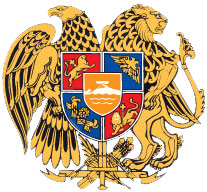 ԸՆԹԱՑԻԿ ԵԶՐԱԿԱՑՈՒԹՅՈՒՆՀԱՅԱՍՏԱՆԻ ՀԱՆՐԱՊԵՏՈՒԹՅԱՆ ՆԵՐՔԻՆ ԳՈՐԾԵՐԻ ՆԱԽԱՐԱՐՈՒԹՅՈՒՆՈՒՄ 2023 ԹՎԱԿԱՆԻ ՊԵՏԱԿԱՆ ԲՅՈՒՋԵԻ ԻՆՆ ԱՄԻՍՆԵՐԻ ԿԱՏԱՐՄԱՆ ՀԱՇՎԵՔՆՆՈՒԹՅԱՆ ԱՐԴՅՈՒՆՔՆԵՐԻ ՎԵՐԱԲԵՐՅԱԼԲՈՎԱՆԴԱԿՈՒԹՅՈՒՆՆԵՐԱԾԱԿԱՆ ՄԱՍՀԱՊԱՎՈՒՄՆԵՐԻ ՑԱՆԿԱՄՓՈՓԱԳԻՐՀՀ ներքին գործերի նախարարության Ոստիկանությունում նախորդ հաշվեքննության համեմատ 2023 թվականի ինն ամիսների հաշվեքննության ժամանակաշրջանում ֆինանսատնտեսական գործունեությանն առնչվող ուշագրավ փոփոխություններ ու զարգացումներ չեն եղել՝ նոր ծրագրեր կամ միջոցառումներ չեն ավելացել։Հաշվեքննության շրջանակում արձանագրված առավել ուշագրավ անհամապատասխանություններ և խեղաթյուրումներ.ՀՀ ՆԳՆ ոստիկանությունում հաշվապահական հաշվառումը չի վարվում «Հանրային հատվածի հաշվապահական հաշվառման մասին ՀՀ օրենքի 6-րդ հոդվածի 1-ին մասով սահմանված պահանջներին համապատասխան։  «Ոստիկանության ոլորտի քաղաքականության մշակում, կառավարում, կենտրոնացված միջոցառումների, մոնիտորինգի և վերահսկողության իրականացում և Հասարակական կարգի պահպանություն, անվտանգության ապահովում հանցագործությունների դեմ պայքար միջոցառումների 2023 թվականի ինն ամիսների հաշվեքննության շրջանակներում ՀՀ ՆԳՆ ոստիկանությունում զինվորական ծառայողների մասով արձանագրված անհամապատասխանությունները համանման բնույթի են, ինչ նախորդող հաշվեքննություններով արձանագրվածները, մասնավորապես. Առկա է անհամապատասխանություն ՀՀ աշխատանքային օրենսգրքի 169-րդ հոդվածի 2-րդ մասով սահմանված պահանջի հետ, մասնավորապես դեպքերի մեծամասնությամբ արձակուրդայինները վճարվում են տվյալ ամսվա վերջում ընդհանուր աշխատավարձի վճարման ժամանակ։ Առկա է անհամապատասխանություն «Ոստիկանությունում ծառայության մասին ՀՀ օրենքի 28-րդ հոդվածի 1-ին մասի պահանջի հետ, կան  պաշտոնի նշանակման և/կամ տեղափոխման, դեպքերում տվյալ ամսվա դրույքը, հասանելիք լրավճարը և հավելումը հաշվարկվել են ըստ տվյալ ամսվա օրացույցային օրերի և ոչ թե փաստացի աշխատած աշխատանքային օրերով։  Առկա է անհամապատասխանություն ՀՀ կառավարության 2014 թվականի հուլիսի 3-ի թիվ 712-Ն որոշման 3-րդ կետի 4)-րդ ենթակետի պահանջի հետ, որոշման «Լ» կետով (Գաղտնի) սահմանված ծառայության առանձնահատուկ պայմանների համար հավելումները հաշվարկվել և վճարվել են հաշվի չառնելով փաստացի աշխատած օրերը։ Կոշկեղենի ձեռք բերման պայմանագիր «ՀՀ Ո ԷԱՃԱՊՁԲ-2023/ՀԴՁ-4» պայմանագրի շրջանակներում մատակարարված կոշկեղենի ընդունման հիմք հանդիսացող ՍիստեմԷքս ՍՊ ընկերության կողմից ներկայացված փորձաքննության փաստաթղթերում փաստաթղթում, որպես հիմք է նշվել այլ ծածկագրով գնման պայմանագրի տվյալներ, ինչի հետևանքով պատշաճ չի հավաստվել մատակարարված ապրանքի համապատասխանությունը պայմանագրի տեխնիկական բնութագրի պահանջներին։Ավտոմեքենաների ձեռք բերման  պայմանագիր․ՀՀ ՆԳՆ Ոստիկանությունը «ՉԵԽ ԱՎՏՈ ՍՊ ընկերության հետ 07.06.2023 թվականին կնքել է ապրանքի մատակարարման «ՀՀ Ո ԷԱՃԱՊՁԲ-24-ՄԵՔԵՆԱ-2023-1 պայմանագիր՝ ընդամենը 65 հատ «սեդան թափքով՝ Շկոդա Սուպերբ ավտոմեքենայի համար՝ ընդհանուր 1,177,800.0 հազ.դրամ (ներառյալ՝ ԱԱՀ) գումարով։ 2023 թվականի սեպտեմբերի 11-ին և 12-ին կազմված հանձնման-ընդունման թվով երկու արձանագրություններով «ՉԵԽ ԱՎՏՈ ՍՊ ընկերությունը մատակարարել է ավտոմեքենաները ամբողջ քանակով: Հաշվեքննության ընթացքում, ուսումնասիրվել է պայմանագրի առարկա՝ ŠKODA SUPERB մակնիշի ավտոմեքենաների արտադրող «ŠKODA AUTO a.s. joint-stock company, reg. tř.tr Václava Klementa 869, Mladá Boleslav II, 293 01» ընկերության https://www.skoda-auto.com/ էլեկտրոնային հարթակում զետեղված տեխնիկական պարամետրերը, որոնք համադրվել են մատակարարման պայմանագրի տեխնիկական բնութագրի տվյալների հետ՝ ինչի արդյունքում արձանագրվել է.Պայմանագրի տեխնիկական բնութագրով սահմանվել է, որ ձեռք բերվող Շկոդա Սուպերբ մակնիշի մեքենայի ճանապարհային լուսածերպը պետք է կազմի 155մմ: Հաշվեքննության ընթացքում արձանագրվել է, որ տվյալ կոմպլեկտացիայի Շկոդա Սուպերբ մակնիշի մեքենայի ճանապարհային լուսածերպը ըստ արտադրողի տվյալների կազմում է 138մմ: Ըստ տվյալների՝ մատակարարված Շկոդա Սուպերբ մակնիշի մեքենաների ճանապարհային լուսածերպը պակաս է պայմանագրի տեխնիկական բնութագրով պահանջվող մեքենաների ճանապարհային լուսածերպից՝ շուրջ 17մմ-ով, ինչի արդյունքում պայմանագրի համապատասխան պետք է պատասխանատվության միջոց կիրառվեր մատակարարի նկատմամբ:Պայմանագրի տեխնիկական բնութագրով սահմանվել է, որ ձեռք բերվող Շկոդա Սուպերբ մակնիշի մեքենայի քաշը պետք է լինի 1460կգ (1535-75=1460կգ), սակայն մեքենաների ներմուծման ՀՀ սահմանին հայտարարագրման փաստաթղթերի (CMR) համաձայն Շկոդա Սուպերբ մակնիշի թվով մեկ մեքենայի բրուտտո քաշը կազմել է 1576կգ, կամ պայմանագրում նշված 1460կգ քաշից ավելի են շուրջ 116 կգ-ով, որի հետևանքով պայմանագրի համապատասխան պետք է պատասխանատվության միջոց կիրառվեր մատակարարի նկատմամբ: Ընթացակարգի հրավերով և կնքված պայմանագրով՝ նախատեսվել է ձեռք բերել «սեդան տեսակի թափքով մեքենաներ, սակայն ՉԵԽ ԱՎՏՈ ՍՊ ընկերությունը մատակարարել է «լիֆթբեկ» տեսակի թափքով (Ըստ արտադրողի՝ Body: 5 door, two compartment, 5 seater) մեքենաներ, որոնք ըստ արտադրողի պաշտոնական տվյալների «սեդան թափքով երբևէ չեն արտադրվել: Եվրասիական տարածաշրջանում ավտոմեքենաների թափքերի տեսակները սահմանված են թվով երկու ստանդարտներով, դրանք են՝ «ISO-3833-1977 Road vehicles - Types և «ОСТ. 37.001.267-83 Автомобили легковые. Типы кузовов.։ Նշված փաստաթղթերի դասակարգման համաձայն է կատարվում տրանսպորտային միջոցների թափքի տեսակի նշումը արտադրման և գրանցման ժամանակ: Մասնավորապես նշված փաստաթղթերը «սեդան և «ունիվերսալ թափքերը բաժանում են ըստ մեքենայի կառուցվածքային առանձնահատկություններով պայմանավորված՝ ծավալային հատվածների: Ծավալային հատված է համարվում մյուսներից առանձնացված հատվածը: Այսպես, «սեդան»-ը եռածավալ է, քանի որ ունի՝ 1.շարժիչային հատված, 2.սրահ, 3.բեռնախցիկ: Իսկ, «ունիվերսալը/հեչբեքը/լիֆտբեքը երկծավալ կառուցվածք ունի, քանի որ բաղկացած է 1.շարժիչային հատվածից և 2. սրահից (որը ներառում է նաև բեռնախցիկ): Հետևաբար, ՉԵԽ ԱՎՏՈ ՍՊ ընկերության կողմից «ՀՀ Ո ԷԱՃԱՊՁԲ-24-ՄԵՔԵՆԱ-2023 գնման ընթացակարգի շրջանակում առաջարկած, այնուհետև պայմանագրի շրջանակներում մատակարարված թվով վաթսունհինգ Շկոդա Սուպերբ ավտոմեքենաները չեն համապատասխանել թե մրցույթի և թե պայմանագրի տեխնիկական բնութագրերով պահանջված «սեդան տեսակին: Տվյալ դեպքերի համար, թե պայմանագրի 8.3 կետով և թե ՀՀ կառավարության 4-ը մայիսի 2017 թվականի «Գնումների գործընթացի կազմակերպման կարգը հաստատելու և Հայաստանի Հանրապետության կառավարության 2011 թվականի փետրվարի 10-ի N 168-Ն որոշումը ուժը կորցրած ճանաչելու մասին N 526-Ն որոշման հավելվածի (կարգի) 33-րդ կետի 8) ենթակետով նախատեսված է՝ ծանուցել այդ մասին իրավապահ մարմիններին։ Պլանշետների ձեռք բերման պայմանագիր․  ՀՀ ոստիկանության և «ԷԼ ՄԱՐԿԵՏ» ՍՊ ընկերության միջև 2023 թվականի հուլիսի 24-ին կնքվել է ՀՀ ՆԳՆ Ո ԷԱՃԱՊՁԲ-ՊԼԱՆՇԵՏ/2023-6 պայմանագիրը՝ 15,759.996 հազ.դրամ ընդհանուր արժեքով 40 հատ «SAMSUNG Galaxy Tab Active3 (T-575)» մոդելի պլանշետ, յուրաքանչյուրը՝ 393.99 հազ. դրամ արժեքով: Հաշվեքննությամբ արձանագրվել է, որ «ԷԼ ՄԱՐԿԵՏ» ՍՊ ընկերությանը փոխկապակցված «Էլդորադո» էլեկտրոնիկայի հարթակում նույն «SAMSUNG Galaxy Tab Active3 (T-575)» մոդելի պլանշետը վաճառվում է 286,90 հազ.դրամ մանրածախ արժեքով կամ ՀՀ ոստիկանությանը վաճառվել է 107.0 հազ. դրամով կամ 37,3 %-ով ավելի արժեքով, որն ընդհանուրի մեջ առաջացնում է շուրջ 4,280.0 հազ. դրամի տարբերություն: Արձանագրվել է, որ ընթացակարգի հրավերում զետեղված պահանջվող ապրանքի տեխնիկական բնութագրում ի սկզբանե սահմանվել են այնպիսի պարամետրեր, որոնք բնորոշ են կոնկրետ արտադրողի (ապրանքանիշին, ֆիրմային) կոնկրետ արտադրատեսակին: Մասնավորապես, տեխնիկական բնութագրում նշվել է, որ պահանջվող պլանշետը պետք է ունենա «S-pen», որը համաձայն պաշտոնական տվյալների հանդիսանում է բացառապես «Սամսունգ գրուպ» հարավկորեական կոնգլոմերատի կազմում գործող «Սամսունգ էլեկտրոնիկս» ընկերության գրանցված ապրանքատեսակ։ Արձանագրվել է անհամապատասխանություն Գնումների մասին ՀՀ օրենքի 13-րդ հոդվածի 5-րդ մասի պահանջների հետ։ Ավելին, արձանագրվել է, որ «SAMSUNG Galaxy Tab Active3 (T-575)» պալնշետների համար տեխնիկական բնութագրով պատվիրատուն պահանջել է «ջրում պաշտպանվածությունը 1,5 մետրի դեպքում ոչ պակաս, քան 30 րոպե», այն դեպքում, երբ ըստ արտադրող ընկերության տեխնիկական բնութագրի, տվյալ պալնշետների, համար այդ չափորոշիչը, ըստ էության կազմում է՝ «ոչ ավել, քան 30 րոպե»: Նշվածի կապակցությամբ արձանագրվել է, որ մատակարարված ապրանքը չի համապատասխանել պայմանագրի տեխնիկական բնութագրի պահանջներին և պայմանագրի 6.3 կետի համաձայն «ԷԼ ՄԱՐԿԵՏ» ՍՊ ընկերության նկատմամբ պետք է նշանակվեր և գանձվեր տուգանք՝ 78.8 հազ. դրամի չափով, որը առաջացրել է նույն չափի խեղաթյուրում:      «Հաշվեքննիչ պալատի մասին» ՀՀ օրենքի 35-րդ հոդվածի 3-րդ մասով սահմանվածի համաձայն, Հաշվեքննիչ պալատի 29․12.2023 թվականի թիվ ՀՊԵ/01/976-2023 և 033գ գրություններով «ՀՀ ներքին գործերի նախարարություն հաշվեքննության օբյեկտի ղեկավարին է ներկայացվել Հաշվեքննիչ պալատի 2023 թվականի հոկտեմբերի 16-ի թիվ 139-Ա որոշմամբ հաստատված ՀՀ ներքին գործերի նախարարությունում 2023 թվականի պետական բյուջեի ինն ամիսների կատարման նկատմամբ իրականացված ֆինանսական և համապատասխանության հաշվեքննության արդյունքների վերաբերյալ արձանագրությունները։ 16.01.2024 (սահմանված ժամկետից 8 օր ուշացմամբ) թվականի թիվ 43/29/5267-24 (ՀՊՄ/28/2024) գրությամբ ՀՀ ՆԳ նախարարության կողմից ներկայացվել են առարկություններ և բացատրություններ, որոնք ներառվել են սույն ընթացիկ եզրակացությունում: 23.01.2024 (սահմանված ժամկետից 15 օր ուշացմամբ) թվականի թիվ 29/5գ գրությամբ ՀՀ ՆԳ նախարարության կողմից գաղտնի մասով ներկայացվել են առարկություններ և բացատրություններ, որոնք ներառվել են ընթացիկ եզրակացության չհրապարակվող(գաղտնի մասում: ՀԱՇՎԵՔՆՆՈՒԹՅԱՆ ՀԻՄՆԱԿԱՆ ԱՐԴՅՈՒՆՔՆԵՐ ՀՀ հաշվեքննիչ պալատի 2022 թվականի նոյեմբերի 24-ի թիվ 224-Լ որոշման հավելվածի (ՀՀ ՀՊ 2023 թվականի գործունեության ծրագրի) առաջին մասի 8-րդ կետի կատարումն ապահովելու նպատակով, ՀՀ հաշվեքննիչ պալատի 2023 թվականի հոկտեմբերի 16-ի թիվ 139-Ա որոշմամբ հաստատված «Հայաստանի Հանրապետության ներքին գործերի նախարարությունում 2023 թվականի պետական բյուջեի ինն ամիսների կատարման հաշվեքննության առաջադրանքի շրջանակներում իրականացվող հաշվեքննության ընթացքում, «Հաշվեքննիչ պալատի մասին ՀՀ օրենքի 36-րդ հոդվածի 1-ին մասի 2-րդ կետով, ինչպես նաև 38-րդ հոդվածի 3-րդ մասի 2-րդ կետով սահմանված պահանջների համաձայն ՀՀ ՆԳՆ-ից պահանջվել և ստացվել է հաշվեքննության իրականացման համար անհրաժեշտ տեղեկատվությունը։ Ուսումնասիրելով առկա տեղեկատվությունը, օգտվելով գանձապետական վճարահաշվարկային էլեկտրոնային (LS_FINANCE և LS_REP) համակարգերի շտեմարաններից, ինչպես նաև հասանելի այլ պաշտոնական աղբյուրներից, ստացվել է բավարար տեղեկատվություն սույն հաշվեքննությունն իրականացնելու համար, հայտնաբերված անհամապատասխանությունները/խեղաթյուրումները համատարծ են միայն արձակուրդայինի հաշվարկների և ՀՀ կառավարության 2023 թվականի հունվարի 26-ի N 109-Ն որոշման (Լ կետ Գաղտնի) պահանջի կատարման մասով (հավելումները հաշվարկվել և վճարվել են հաշվի չառնելով փաստացի աշխատած օրերը, սակայն հայտնաբերված անհամապատասխանությունները/ խեղաթյուրումները ֆինանսական առումով էական չեն և չեն հանգեցրել հաշվետվությունների էական խեղաթյուրմանը: ՀԱՇՎԵՔՆՆՈՒԹՅԱՆ ՕԲՅԵԿՏԻ ՖԻՆԱՆՍԱԿԱՆ ՑՈՒՑԱՆԻՇՆԵՐԸ ՀՀ ներքին գործերի նախարարության Ոստիկանության (այսուհետ՝ ՀՀ ՆԳՆ Ոստիկանություն) 2023 թվականի բյուջեի ինն ամիսների պլանը կազմել է 57,369,132 հազ.դրամ, ճշտված պլանը՝ 59,535,129.08 հազ.դրամ: Փաստացի ֆինանսավորվել է 52,927,932.99 հազ.դրամ կամ ճշտված պլանի նկատմամբ՝ 88,9 տոկոս, դրամարկղային ծախսը կազմել է 52,903,969.99 հազ.դրամ կամ 88,86 տոկոս, փաստացի ծախսը՝ 53,388,998.63 հազ.դրամ՝ 89,68 տոկոս: Ֆինանսավորման արձանագրված (6,607,196.09 հազ․դրամ ճշտված պլանից պակաս ֆինանսավորումը) ծավալը հիմնականում պայմանավորված է 9 ամիսների կատարողականի արդյունքում կապիտալ ծախսերի գծով մնացորդը հետ, որը կազմում է 3,168,917.45 հազ․դրամ, որի ամբողջական իրականացումը նախատեսված է 2023 թվականի չորրորդ եռամսյակում։            Ֆինանսական ցուցանիշներ	                        (հազ.դրամ)Եկամուտների ցուցանիշներՀՀ ՆԳՆ Ոստիկանության 2023 թվականի ինն ամիսների պետական տուրքի և այլ եկամտատեսակների հաշվետվության համաձայն՝ 2023 թվականի ծրագրային ցուցանիշը պլանավորվել է 21,739,502.4 հազ․դրամ, որի դիմաց փաստացի հավաքագրման (գանձման) ցուցանիշը կազմել է 28,035,377.1 հազ.դրամ, ծրագրային ցուցանիշը գերակատարվել է 6,295,874.7 հազ.դրամով կամ 28.96 տոկոսով: Հարկ է նշել, որ ինն ամիսների մեջ ներառված են նախկինում միգրացիոն ծառայությունների և կողմից ֆիզիկական անձանց տրվող իրավաբանական նշանակություն ունեցող փաստաթղթերի, որոշակի ծառայությունների կամ գործողությունների համար և ՀՀ ԱԻՆ լիցենզավորման ենթակա գործունեություն իրականացնելու նպատակով լիցենզիաներ, արտոնագրեր (թույլտվություններ) տալու համար հավաքագրված տուրքերը։ Առանձին աղբյուրների ծրագրային ցուցանիշները, ստացված եկամուտները, նշված ցուցանիշների տարբերությունները և դրանց վերաբերյալ հաշվեքննության օբյեկտի կողմից ներկայացրած պատճառները բերված են Հավելված 1-ում: ԱՆՀԱՄԱՊԱՏԱՍԽԱՆՈՒԹՅՈՒՆՆԵՐԻ ԵՎ ԽԵՂԱԹՅՈՒՐՈՒՄՆԵՐԻ ՎԵՐԱԲԵՐՅԱԼ ԳՐԱՌՈՒՄՆԵՐ«Հանրային հատվածի հաշվապահական հաշվառման մասին ՀՀ օրենքԱռկա է անհամապատասխանություն «Հանրային հատվածի հաշվապահական հաշվառման մասին ՀՀ օրենքի 6-րդ հոդվածի 1-ին մասով սահմանված պահանջների հետ։ ՀՀ ՆԳՆ ոստիկանությունում հաշվապահական հաշվառումը չի իրականացվում հաշվապահական հաշվառման ոլորտը կարգավորող, օրենսդրության պահանջներին համապատասխան, հաշվապահական հաշվառում վարելու հնարավորություն ընձեռող համակարգչային ծրագրերով: Համաձայն «Հանրային հատվածի կազմակերպությունների հաշվապահական հաշվառման մասին» ՀՀ օրենքի 2-րդ հոդվածի 2-րդ մասով սահմանվածի, ի թիվս այլի, օրենքի իմաստով հանրային հատվածի կազմակերպություններ են համարվում նաև պետական մարմինները  (այդ թվում՝ ենթակա պետական մարմինները): Նույն օրենքի 8-րդ հոդվածի 1-ին մասի համաձայն կազմակերպության ղեկավարը պատասխանատվություն է կրում հաշվապահական հաշվառումը կարգավորող իրավական ակտերի պահանջներին համապատասխան հաշվապահական հաշվառում կազմակերպելու համար: Իսկ ըստ նշված օրենքի նույն հոդվածի 3-րդ, ինչպես նաև 4-րդ մասերով սահմանված դրույթների տրամաբանության կազմակերպության ղեկավարը պարտավոր է՝ հաշվապահական հաշվառման քաղաքականության օրինակելի մոդելի հիման վրա սահմանել կազմակերպության հաշվապահական հաշվառման քաղաքականություն, որը իրենից ներկայացնում է որոշակի սկզբունքներ, հիմունքներ, եղանակներ, կանոններ, ձևեր և արարողակարգեր են, որոնք կիրառվում են կազմակերպության կողմից ֆինանսական հաշվետվություններ պատրաստելու և ներկայացնելու նպատակով: Հաշվեքննությամբ արձանագրվել է, որ ՀՀ ՆԳՆ ոստիկանության համակարգում աշխատանքի վարձատրության և դրան հավասարեցված միջոցների հաշվապահական հաշվառումը վարվում է ապակենտրոնացված կարգով, առանձին դեպքերում ոչ էլեկտրոնային եղանակով, իսկ որոշ դեպքերում էլ չպահպանելով նախորդ ամսվա էլեկտրոնային տեղեկագրերը:Աշխատողների աշխատավարձեր և հավելավճարներ 411100 հոդված«Ոստիկանության ոլորտի քաղաքականության մշակում, կառավարում, կենտրոնացված միջոցառումների, մոնիտորինգի և վերահսկողության իրականացում և Հասարակական կարգի պահպանություն, անվտանգության ապահովում հանցագործությունների դեմ պայքար միջոցառումների շրջանակներում ՀՀ ՆԳՆ կողմից ներկայացվել է տվյալ միջոցառումների աշխատակիցների 2023 թվականի հաշվետու ժամանակահատվածի համար փաստացի վճարված աշխատավարձի և հավելավճարների հաշվարկների վերաբերյալ տեղեկատվություն: Արդյունքում 2023 թվականի ինն ամիսների հաշվեքննության շրջանակներում ՀՀ ՆԳՆ ոստիկանությունում զինվորական ծառայողների մասով արձանագրված անհամապատասխանությունները համանման բնույթի են, ինչ նախորդող հաշվեքննություններով արձանագրվածները։ Հաշվեքննությամբ արձանագրված անհամապատասխանություններ․Առկա է անհամապատասխանություն ՀՀ աշխատանքային օրենսգրքի 169-րդ հոդվածի 2-րդ մասով սահմանված պահանջի հետ։ Դեպքերի մեծամասնությամբ արձակուրդայինները վճարվում են տվյալ ամսվա վերջում ընդհանուր աշխատավարձի վճարման ժամանակ։ Հաշվեքննության օբյեկտի արձագանքը՝ՀՀ ՆԳՆ ոստիկանությունում ծառայության առանձնահատկություններով պայմանավորված, ինչպես նաև ամբողջ ՀՀ տարածքով ոստիկանության ստորաբաժանումների համապատասխան հրամանների փոխանցումների, հաշվարկների տրամադրման և հետագայում ֆինանսական հայտերի հիմքով հատկացումները՝ մասնակի դեպքերում, կատարվում են որոշակի ուշացումներով: Նշված շեղումները բացառելու նպատակով՝ քննարկվել է ոստիկանության ստորաբաժանումների՝ Երևան քաղաքի և մարզային վարչությունների անձնակազմի գծով տեղակալների հետ ծառայողների շրջանում ամենամյա արձակուրդների տրամադրումը նախատեսվածից մեկ շաբաթ շուտ հայտարարելու և դրա վերաբերյալ տեղեկացնելու ֆինանսական ծառայություններին, որոնց հայտերի հիմքով հատկացումները արդեն իսկ հիմնականում իրականացվում են սահմանված ժամկետների պահպանմամբ։Հաշվեքննողի մեկնաբանությունը՝Հաշվեքննության օբյեկտի կողմից ընդունվել է անհամապատասխանության փաստը, կատարվում են համապատասխան միջոցառումներ:Առկա է անհամապատասխանություն «Ոստիկանությունում ծառայության մասին ՀՀ օրենքի 28-րդ հոդված 1-ին մասի պահանջի հետ, այն է՝ ոստիկանության ծառայողների համար սահմանվում է հնգօրյա աշխատանքային շաբաթ։Պաշտոնի նշանակման և/կամ տեղափոխման դեպքերում տվյալ ամսվա դրույքը, հասանելիք լրավճարը և հավելումը հաշվարկվել են ըստ տվյալ ամսվա օրացույցային օրերի և ոչ թե փաստացի աշխատած աշխատանքային օրերով։ Հաշվեքննության օբյեկտի արձագանքը՝Ըստ էության հնարավոր չէ զինծառայողների համար տվյալ ամսվա ընթացքում պաշտոնի նշանակման և այլ պաշտոնի տեղափոխման պարագայում իրականացնել տվյալ ամսվա օրացույցային և միաժամանակ փաստացի աշխատած աշխատանքային օրերի հաշվարկ՝ հիմնականում հաշվապահական հաշվառման ծրագրի բացակայության պարագայում: Միաժամանակ հարկ է նշել, որ նշված հաշվարկային սկզբունքով են առաջնորդվում նաև մյուս ուժային կառույցներում (հիմք այլ ուժային կառույցների ներկայացված դրամական վարձատրության վկայականները):Հաշվեքննողի մեկնաբանությունը՝Հաշվեքննության օբյեկտի կողմից ընդունվել է անհամապատասխանության փաստը ։Առկա է անհամապատասխանություն ՀՀ կառավարության 2014 թվականի հուլիսի 3-ի թիվ 712-Ն որոշման 3-րդ կետի 4)-րդ ենթակետի պահանջի հետ։ՀՀ կառավարության 2014 թվականի հուլիսի 3-ի թիվ 712-Ն որոշման մեջ ՀՀ կառավարության 2023 թվականի հունվարի 26-ի N 109-Ն որոշմամբ կատարվել է լրացումներ (Լ կետ Գաղտնի) համաձայն որի` սահմանված ծառայության առանձնահատուկ պայմանների համար հավելումները պետք է հաշվարկվեն համապատասխան պայմաններում ծառայության փաստացի օրերի դիմաց, սակայն հավելումները հաշվարկվել և վճարվել են հաշվի չառնելով փաստացի աշխատած օրերը։ Հաշվեքննության օբյեկտի արձագանքը՝ՀՀ կառավարության 04.01.2024թ. N 22-Ն որոշմամբ ՀՀ կառավարության N 712-Ն որոշման մեջ (այսուհետ՝ որոշում) կատարվել են լրացումներ և փոփոխություններ, որով «Լ» գաղտնի բաժինը սահմանվել է Որոշման 3-րդ կետի 4-րդ ենթակետում՝ բացառություն սահմանելով ծառայության առանձնահատուկ պայմանների համար հավելումները ծառայության փաստացի օրերի դիմաց հաշվարկելու համար։Հաշվեքննողի մեկնաբանությունը՝Առարկությունը/պարզաբանումը չի ընդունվում, քանի որ տվյալ ժամանակահատվածի համար գործող ՀՀ կառավարության 2023 թվականի հունվարի 26-ի N 109-Ն որոշման համաձայն հավելումները պետք է հաշվարկվեն համապատասխան պայմաններում ծառայության փաստացի օրերի դիմաց, իսկ 2024 թվականին ընդունված ՀՀ կառավարության որոշմանը հղում անելն իրավաչափ չէ: Կոշկեղենի ձեռք բերման պայմանագիր                                    2023 թվականի հունվարի 17-ին ՀՀ ԿԱ ոստիկանության այսուհետ՝ Գնորդ) և «ՅԱՆ ՇՈՒԶ ՍՊ ընկերության այսուհետ՝ Վաճառող) միջև կնքվել է թիվ «ՀՀ Ո ԷԱՃԱՊՁԲ-2023/ՀԴՁ-4 պայմանագիրը՝ ընդհանուր 74,280․0 հազ.դրամ (ներառյալ՝ ԱԱՀ-ն) արժեքով։ Պայմանագրի շրջանակներում նախատեսվել է մատակարարել 2285 զույգ կիսաճտքավոր և 2006 զույգ ամենօրյա կոշկեղեն: Հաշվեքննությամբ արձանագրված անհամապատասխանություններ․Նախորդ հաշվեքննության շրջանակներում արձանագրվել էր հետևյալ անհամապատասխանությունը․ 2023 թվականի հունիսի 30-ին ՀՀ ՆԳՆ ոստիկանությունը «ՍիստեմԷքս ՍՊ ընկերության փորձարկման լաբորատորիային մատակարարված ապրանքի շրջանակներում կաշվի որակը և հաստությունն, արտաքին և ներքին ներբանը, կոշտացուցչի առկայությունը և քուղերը պարզելու նպատակով արտադրանքի փորձարկման հայտ է ներկայացրել։ Որպես փորձանմուշի օրինակ է ընտրվել մեկական զույգ 41 չափսի կիսաճտքավոր կոշիկ և ամենօրյա կոշկեղեն։ Արդյունքում 2023 թվականի հուլիսի 7-ին ՍիստեմԷքս ՍՊ ընկերությունը ներկայացրել է Փորձարկման արձանագրություն N 2-20230711-1 և Փորձարկման արդյունքներ փաստաթղթերը։ Փորձարկման արդյունքներ փաստաթղթում ցուցանիշների արժեքը սահմանող ՆՓ-ի համարը սյունակում, ինչպես նաև Եզրակացությունում որպես հիմք է նշվել այլ ծածկագրով գնման (ՀՀ Ո ԷԱՃԱՊՁԲ-ՀԱՆԴԵՐՁԱՆՔ/2023/Հ-20-7 համաձայնագիր 1 2.03․2023) պայմանագիրը: Արձանագրված տվյալ անհամապատասխանության մասով 2023 թվականի դեկտեմբերի 5-ի ՀՀ ՆԳՆ (ՀՊ մտից՝ 818/2023)՝ թիվ 43/29/146661-23 գրությամբ պատասխանել է մեջբերելով «ՍիստեմԷքս ՍՊ ընկերության փորձարկման լաբորատորիայի պատասխանը Ձեր կողմից արձանագրված թերությունը № 2-20230711-1 առ 11․07․2023թ փորձարկման արձանագրության մեջ ՀՀ Ո ԷԱՃԱՊՁ-2023/ՀԴՁ-4 պայմանագրի սխալ վկայակոչումը հանդիսանում է տեխնիկական վրիպակ, որը չի ազդում ստացված արդյունքների հավաստիության վրա։: Ընթացիկ հաշվեքննությամբ տեխնիկական վրիպակ որակավորված սխալ պայմանագրի և համաձայնագրի վկայակոչումը կրում է շարունակական ու կրկնվող բնույթ, մասնավորապես՝ 2023 թվականի օգոստոսի 18-ին ՍիստեմԷքս ՍՊ ընկերությունը ամենօրյա կոշկեղենի մասով կրկին ներկայացրել է Փորձարկման արձանագրություն N 2-20230818-4 և Փորձարկման արդյունքները փաստաթղթեր, որտեղ ցուցանիշների արժեքը սահմանող ՆՓ-ի համար սյունակում, ինչպես նաև Եզրակացությունում որպես հիմք է նշվել այլ ծածկագրով գնման (ՀՀ Ո ԷԱՃԱՊՁԲ-ՀԱՆԴԵՐՁԱՆՔ/2023/Հ-20-7 համաձայնագիր 1 2.03․2023)պայմանագիրը: Առկա են անհամապատասխանություններ փորձաքննության կողմից ներկայացված փաթեթում, մասնավորապես Հանդերձանքի ապահովման բաժնի պահեստից նմուշառում կատարելու վերաբերյալ արձանագրություն և Փորձարկման արձանագրություն փաստաթղթերում նշված է, որ փորձաքննություն իրականացվելու է ՀՀ Ո ԷԱՃԱՊՁ-2023/ՀԴՁ-4 պայմանագրի շրջանակներում մատակարարված ապրանքների մասով, իսկ Փորձարկման արդյունքները փաստաթղթում նշված է, որ փորձարկման արդյունքները վերաբերվում են ՀՀ Ո ԷԱՃԱՊՁԲ-ՀԱՆԴԵՐՁԱՆՔ/2023/Հ-20-7 պայմանագրին, որը չի նույնականացվում վերը նշված փաստաթղթերի հետ։ Հաշվի առնելով վերը նշվածը հայտը նախագծող պաշտոնատար անձի կողմից պետք է տրվեր դրական եզրակացությունը, իսկ պատասխանատու ստորաբաժանման կողմից ապրանքները պետք է ընդունվեն միայն փորձաքննության փաստաթղթերում անհրաժեշտ ճշտումներ և հստակեցումներ կատարելուց հետո, որը, ըստ էության երկրորդ և երրորդ եռամսյակների ընթացքում չի կատարվել։ Հաշվեքննության օբյեկտի արձագանքը՝ՀՀ ՆԳՆ ՏՎ ոստիկանության հանդերձանքի ապահովման բաժնի կողմից հարցում է ուղարկվել «ՍԻՍՏԵՄԷՔՍ» ՍՊԸ Փորձարկման լաբորատորիա, որտեղից ստացվել է հետևյալ պատասխանը, մեջբերում՝ «ՍԻՍՏԵՄԷՔՍ» ՍՊԸ Փորձարկման լաբորատորիայի կողմից տրված ամենօրյա կոշկեղեն (կոշիկ սպորտային ՊԾ) № 4 առ 18․08․2023թ արձանագրության վերաբերյալ, հայտնում ենք, որ վերը նշված արտադրատեսակները նմուշառվել են հանդերձանքի ապահովման բաժնի պահեստից 14․08․2023թ և փորձարկվել լաբորատորիայի կողմից ըստ արտադրանքի փորձարկման № 332 առ 18.04.2023թ հայտի, որում նշված է ՀՀ Ո ԷԱՃԱՊՁ-2023/ՀԴՁ-4 պայմանագրի համաձայնագիր 1 առ 27․02․2023թ։ Արձանագրված թերությունները № 2-20230711-1 առ 11․07․2023թ և № 2-20230818-4 առ 18․08․2023թ փորձարկման արձանագրությունների մեջ ՀՀ Ո ԷԱՃԱՊՁ-2023/ՀԴՁ-4 պայմանագրի համարի և ամսաթվի սխալ վկայակոչումը տեխնիկական վրիպակի արդյունք է, որը չի ազդում իրականացված աշխատանքների բովանդակության և ստացված արդյունքների հավաստիության վրա։  «Փորձարկման արդյունքները» և «եզրակացություն» բաժինները հանդիսանում են փորձարկման արձանագրության անբաժանելի մաս, ինչի մասին վկայում է փաստաթղթի էջակալումը և այն գրառումը, որ «Արձանագրությունը կազմված 2 էջից 4 օրինակից», ուստի նույն փաստաթղթի տարբեր էջերի նույնականացման մասին ակնարկելը ավելորդ է։ Ինչ վերաբերվում է փորձարկման արձանագրության անճշտությունների շտկման, ապա փորձարկման արձանագրության հաստատված ձևաչափում նշված են «ՍԻՍՏԵՄԷՔՍ» ՍՊԸ Փորձարկման լաբորատորիայի կոնտակտային տվյալները՝ այն է հեռախոս և e-mail: որոնց միջոցով կարելի էր անմիջական կապ հաստատել լաբորատորիայի հետ և անմիջապես շտկել նման մանր թերությունը, խնայելով ձեր և մեր թե ժամանակը և թե ռեսուրսները», մեջբերման ավարտ։ «ՍԻՍՏԵՄԷՔՍ» ՍՊԸ-ի կողմից տրված № 2-20230818-4 առ 18․08․2023թ. փորձարկման արձանագրության և հայտի մեջ նշված ՀՀ Ո ԷԱՃԱՊՁ-2023/ՀԴՁ-4 պայմանագրի ծածկագի սխալ վկայակոչումը հանդիսանում է տեխնիկական վրիպակ, որը չի ազդում ստացված արդյունքների հավաստիության վրա, քանի որ փորձարկման արդյունքները տրվել են ճիշտ՝ ՀՀ Ո ԷԱՃԱՊՁ-ՀԱՆԴԵՐՁԱՆՔ/2023/Հ-20-7 պայմանագրի տեխնիկական բնութագրի ցուցանիշների հիման վրա, մեջբերոմ՝ «Եզրակացություն՝ փորձարկված նմուշները համապատասխանում են, գնման պայմանագիր ՀՀ Ո ԷԱՃԱՊՁ-ՀԱՆԴԵՐՁԱՆՔ/2023/Հ-20-7, համաձայնագիր 1, 02.03.23»։ Պատասխանատու ստորաբաժանման հայտը նախագծող պաշտոնատար անձի կողմից տրվել է դրական եզրակացություն ՀՀ Ո ԷԱՃԱՊՁ-ՀԱՆԴԵՐՁԱՆՔ/2023/Հ-20-7 ծածկագրով ճիշտ պայմանագրին՝ հաշվի առնելով փորձարկված նմուշի ցուցանիշների տեխնիկական բնութագրին համապատասխանությանը։ Հաշվեքննողի մեկնաբանությունը՝Հաշվեքննության օբյեկտի կողմից ընդունվել է անհամապատասխանության փաստը։  Ավտոմեքենաների ձեռք բերման պայմանագիրՀՀ ՆԳՆ Ոստիկանության կարիքների համար ՀՀ 4 մարզերում պարեկային ծառայության իրականացման համար ավտոմեքենաների ձեռքբերման նպատակով կազմակերպվել է գնման ընթացակարգ: Ավտոմեքենաների ձեռքբերման տեխնիկական բնութագիրն, ըստ ՀՀ ՆԳՆ Ոստիկանության ներկայացվածի, կազմվել է՝ նախկինում կնքված Երևան քաղաքի պարեկային ծառայության համար ձեռք բերված ավտոմեքենաների տեխնիկական բնութագրի հիման վրա: 26.05.2023 թվականին «ՀՀ Ո ԷԱՃԱՊՁԲ-24-ՄԵՔԵՆԱ-2023 ծածկագրով էլեկտրոնային աճուրդի միջոցով թվով վաթսունհինգ ավտոմեքենաների ձեռքբերման նպատակով հայտարարվել է գնման ընթացակարգ՝ մեկ չափաբաժնով, որի գնման գինը կազմել է 1,177,800.0 հազ.դրամ: «Սեդան թափքի ավտոմեքենայի նախահաշվային միավոր գին է սահմանվել 18,120.0 հազ.դրամ: Հայտերի բացումը տեղի է ունեցել 13.06.2023 թվականին, հայտ է ներկայացրել միայն «Չեխ ԱՎՏՈ ՍՊ ընկերությունն, որն առաջարկել է «սեդան թափքով մեքենաներ մատակարարել 18,120.0 հազ.դրամ՝ միավոր գնով: Համակարգի կողմից՝ ներկայացրած փաստաթղթերը, համարվել են համապատասխանող հրավերով նախատեսված պահանջներին, իսկ գնահատող հանձնաժողովի կողմից հայտը գնահատվել է բավարար: Արդյունքում, ՀՀ ՆԳՆ Ոստիկանությունը «ՉԵԽ ԱՎՏՈ ՍՊ ընկերության հետ 07.06.2023 թվականին կնքել է Ոստիկանության կարիքների համար ապրանքի մատակարարման «ՀՀ Ո ԷԱՃԱՊՁԲ-24-ՄԵՔԵՆԱ-2023-1 պայմանագիրը՝ ընդամենը 65 հատ «սեդան թափքով՝ Շկոդա Սուպերբ ավտոմեքենայի համար՝ ընդհանուր 1,177,800.0 հազ.դրամ (ներառյալ՝ ԱԱՀ) գումարով, մինչև 20.09.2023 թվականը գործողության ժամկետով:  2023 թվականի սեպտեմբերի 11-ին և 12-ին կազմված հանձնման-ընդունման երկու արձանագրություններով «ՉԵԽ ԱՎՏՈ ՍՊ ընկերությունն հանձնել, իսկ ՆԳՆ Ոստիկանությունը ընդունել է թվով վաթսունհինգ հատ Շկոդա Սուպերբ ավտոմեքենաները:Հաշվեքննող խմբի կողմից, ՀՀ ՆԳՆ Ոստիկանության տնտեսական վարչությունում իրականացվել է կազմակերպված գնման ընթացակարգի ուսումնասիրություն, պայմանագրի արդյունքների զննում և վերահաշվարկ, ինչպես նաև ուսումնասիրվել է պայմանագրի առարկա՝ ŠKODA SUPERB մակնիշի ավտոմեքենաների տեխնիկական պարամետրերը՝ ինչի արդյունքում արձանագրվել է.Հաշվեքննությամբ արձանագրված անհամապատասխանություններ․Առկա են անհամապատասխանություններ «ՀՀ Ո ԷԱՃԱՊՁԲ-24-ՄԵՔԵՆԱ-2023-1 պայմանագրի 1.1 կետի, 2.4.4 կետի, 5.3 կետի պահանջների հետ, որոնց վրա հասնելու հետևանքով պետք է պատասխանատվության միջոց կիրառվեր մատակարարի նկատմամբ պայմանագրի 6.3 կետով սահմանվածի համապատասխան: Պայմանագրի տեխնիկական բնութագրով սահմանվել է, որ ձեռք բերվող Շկոդա Սուպերբ մակնիշի մեքենայի քաշը պետք է լինի 1460կգ (1535-75=1460կգ), սակայն մեքենաների ներմուծման ՀՀ սահմանին հայտարարագրման փաստաթղթերի (CMR) համաձայն Շկոդա Սուպերբ մակնիշի թվով մեկ մեքենայի բրուտտո քաշը կազմել է 1576կգ: Ստացվում է, որ մատակարարված մեքենաները պայմանագրում նշված 1460կգ քաշից առնվազն ավել են շուրջ 116կգ-ով: Այսպիսով` համադրության արդյունքում պարզ է դառնում, որ մատակարարված թվով վաթսունհինգ Շկոդա Սուպերբ մեքենաների քաշերն ավելին են պայմանագրի տեխնիկական բնութագրով պահանջվող մեքենաների քաշից, սակայն սույն փաստը չի ստուգվել և չի արձանագրվել ՀՀ ՆԳՆ Ոստիկանության պատասխանատու ստորաբաժանման կողմից և ընդունվել է պայմանագրի տեխնիկական բնութագրի որոշակի պահանջին չհամապատասխանող ապրանքներ։ Հաշվեքննության օբյեկտի արձագանքը՝Տրանսպորտային միջոցները Չեխ ավտո ընկերության կողմից մատակարարվել են տեխնիկական հագեցվածության համապատասխանության վերաբերյալ տեղեկանքի հետ միասին, ըստ որի դրանց քաշը համապատասխանում է ինչպես ընկերության կողմից ներկայացված հայտում, այնպես էլ կնքված պայմանագրում նշված քաշին (տեղեկանքը կցվում է)։Հաշվեքննողի մեկնաբանությունը՝Առարկությունը/բացատրությունը չի ընդունվում, քանի որ, որպես հիմք ներկայացված Չեխ ավտո ՍՊ ընկերության տրամադրված տեղեկանքում բերված տվյալները չեն համապատասխանում, իսկ որոշ դեպքերում նաև հակասում են ŠKODA SUPERB մակնիշի ավտոմեքենաների արտադրող «ŠKODA AUTO a.s. joint-stock company, reg. tř. Václava Klementa 869, Mladá Boleslav II, 293 01» ընկերության https://www.skoda-auto.com/ էլեկտրոնային հարթակում զետեղված տեխնիկական տվյալներին։Առկա են անհամապատասխանություններ՝ վաճառողի կողմից չեն պահպանվել պայմանագրի 1.1 և 2.4.4 կետերի պահանջները, ինչի արդյունքում պետք է պատասխանատվության միջոց կիրառվեր նրա նկատմամբ պայմանագրի 6․3 կետով սահմանվածի համապատասխան: Պայմանագրի տեխնիկական բնութագրով սահմանվել է, որ ձեռք բերվող Շկոդա Սուպերբ մակնիշի մեքենայի ճանապարհային լուսածերպը (կլիռենս) պետք է կազմի 155մմ: Հաշվեքննության ընթացքում ուսումնասիրվեցին https://www.skoda-auto.com/models/range/superb պաշտոնական կայքում զետեղված, ինչպես նաև այլ բաց աղբյուրներում բերված մասնագիտական տեղեկատվությունը, որի արդյունքում արձանագրվեց, որ Շկոդա Սուպերբ մակնիշի մեքենայի ճանապարհային լուսածերպը (կլիռենս) կազմում է 138մմ: Փաստացի ստացվում է, որ մատակարարված Շկոդա Սուպերբ մակնիշի մեքենաների ճանապարհային լուսածերպը պակաս է պայմանագրի տեխնիկական բնութագրով պահանջվող մեքենաների ճանապարհային լուսածերպից՝ շուրջ 17մմ-ով, սակայն սույն փաստը անտեսվել է և ՀՀ ՆԳՆ Ոստիկանության կողմից ընդունվել է պայմանագրի տեխնիկական բնութագրի պահանջներին չհամապատասխանող ապրանք:Հաշվեքննության օբյեկտի արձագանքը՝Տրանսպորտային միջոցները Չեխ ավտո ընկերության կողմից մատակարարվել են տեխնիկական հագեցվածության համապատասխանության վերաբերյալ տեղեկանքի հետ միասին, ըստ որի դրանց ճանապարհային լուսածերպը /կլիռենս/ համապատասխանում է ինչպես ընկերության կողմից ներկայացված հայտում, այնպես էլ կնքված չափսերին:Հաշվեքննողի մեկնաբանությունը՝Առարկությունը/բացատրությունը չի ընդունվում, քանի որ, որպես հիմք ներկայացված Չեխ ավտո ՍՊ ընկերության տրամադրված տեղեկանքում բերված տվյալները չեն համապատասխանում, իսկ որոշ դեպքերում նաև հակասում են ŠKODA SUPERB մակնիշի ավտոմեքենաների արտադրող «ŠKODA AUTO a.s. joint-stock company, reg. tř. Václava Klementa 869, Mladá Boleslav II, 293 01» ընկերության https://www.skoda-auto.com/ էլեկտրոնային հարթակում զետեղված տեխնիկական տվյալներին։Թե գնման հրավերով, և թե կնքված պայմանագրով՝ պատվիրատուն իր կարիքների համար ակնկալել է ձեռք բերել «սեդան տեսակի թափքով մեքենաներ, սակայն ՉԵԽ ԱՎՏՈ ՍՊ ընկերությունը մատակարարել է լիֆթբեկ տեսակի թափքով (Ըստ արտադրողի՝ Body: 5 door, two compartment, 5 seater) մեքենաներ՝ Շկոդա Սուպերբ մակնիշի, ավելին` մատակարարված այս մակնիշի ավտոմեքենաները երբեք «սեդան թափքով չեն արտադրվել: Եվրասիական տարածաշրջանում ավտոմեքենաների թափքերի տեսակները սահմանված են թվով երկու ստանդարտներով, դրանք են՝ «ISO-3833-1977 Road vehicles - Types և «ОСТ. 37.001.267-83 Автомобили легковые. Типы кузовов.։ Նշված փաստաթղթերի դասակարգման համաձայն է հիմնականում կատարվում տրանսպորտային միջոցների թափքի տեսակի նշումը արտադրման և գրանցման ժամանակ: Մասնավորապես նշված փաստաթղթերը «սեդան և «ունիվերսալ թափքերը բաժանում են ըստ մեքենայի կառուցվածքային առանձնահատկություններով պայմանավորված՝ ծավալային հատվածների: Ծավալային հատված է համարվում մյուսներից առանձնացված, առանձին դուռ ունեցող հատվածը: Այսպիսով, «սեդան-ը եռածավալ է, քանի որ ունի՝ 1.շարժիչային հատված, 2.սրահ, 3.բեռնախցիկ: Իսկ, «ունիվերսալը/հեչբեքը/լիֆտբեքը երկծավալ կառուցվածք ունի, քանի որ բաղկացած է 1.շարժիչային հատվածից և 2. սրահից (որը ներառում է նաև բեռնախցիկ): Այսինքն, ՉԵԽ ԱՎՏՈ ՍՊ ընկերության կողմից «ՀՀ Ո ԷԱՃԱՊՁԲ-24-ՄԵՔԵՆԱ-2023 գնման ընթացակարգի շրջանակում առաջարկած, այնուհետև պայմանագրի շրջանակներում մատակարարված թվով վաթսունհինգ Շկոդա Սուպերբ ավտոմեքենաները չեն համապատասխանել թե մրցույթի և թե պայմանագրի տեխնիկական բնութագրերով պահանջված «սեդան տեսակին: Համաձայն, ՀՀ կառավարության 4-ը մայիսի 2017 թվականի «Գնումների գործընթացի կազմակերպման կարգը հաստատելու և Հայաստանի Հանրապետության կառավարության 2011 թվականի փետրվարի 10-ի N 168-Ն որոշումը ուժը կորցրած ճանաչելու մասին N 526-Ն որոշման հավելվածի (կարգի) 33-րդ կետի 8) ենթակետի՝ այն դեպքում, երբ օրենքով նախատեսված կարգով օրենքի պահանջների կատարման նկատմամբ հսկողության կամ վերահսկողության կամ բողոքների քննության արդյունքում արձանագրվում է, որ գնման գործընթացում, մինչև պայմանագրի կնքումը, պայմանագրի կողմը ներկայացրել է կեղծ փաստաթղթեր (տեղեկություններ և տվյալներ) կամ վերջինիս ընտրված մասնակից ճանաչելու մասին որոշումը չի համապատասխանում Հայաստանի Հանրապետության օրենսդրությանը, ապա այդ հիմքերն ի հայտ գալուց հետո պատվիրատուն միակողմանիորեն լուծում է պայմանագիրը, եթե արձանագրված խախտումները մինչև պայմանագրի կնքումը հայտնի լինելու դեպքում գնումների մասին Հայաստանի Հանրապետության օրենսդրության համաձայն հիմք կհանդիսանային պայմանագիրը չկնքելու համար: Ընդ որում, պատվիրատուն չի կրում պայմանագրի միակողմանի լուծման հետևանքով պայմանագրի կողմի համար առաջացող վնասների կամ բաց թողնված օգուտի ռիսկը, իսկ վերջինս պարտավոր է Հայաստանի Հանրապետության օրենքով սահմանված կարգով փոխհատուցել իր մեղքով պատվիրատուի կրած վնասներն այն ծավալով, որի մասով պայմանագիրը լուծվել է: Սույն կետով նախատեսված հիմքերն ի հայտ գալու դեպքում հսկողություն և (կամ) վերահսկողություն իրականացնող մարմինները, իսկ մյուս դեպքերում պատվիրատուն այդ մասին ծանուցում են իրավապահ մարմիններին՝ վերջիններիս և պայմանագիր կնքած մասնակցին ներկայացնելով հիմքերը:Հաշվեքննության օբյեկտի արձագանքը՝Թե կատարված հարցումներին ի պատասխան, թե ներկայացված հայտում և թե ավտոմեքենաները մատակարարելիս այդ ավտոմեքենաների թափքերը նշված են որպես սեդան, որն էլ հիմք է հանդիսացել դրանց ընդունմանը:Հաշվեքննիչ պալատի կողմից նշված լիֆթբեքը հանդիսանում է ոչ թե ունիվերսալ թափք, այլ ընդամենը սեդանի ենթատեսակ:Հաշվեքննողի մեկնաբանությունը՝Առարկությունը/բացատրությունը չի ընդունվում, քանի որ, որպես հիմք ներկայացված Չեխ ավտո ՍՊ ընկերության տրամադրված տեղեկանքում բերված տվյալները չեն համապատասխանում, թե արտադրող «ŠKODA AUTO a.s. joint-stock company, reg. tř.tr Václava Klementa 869, Mladá Boleslav II, 293 01» ընկերության https://www.skoda-auto.com/ էլեկտրոնային հարթակում զետեղված տեխնիկական տվյալներին և թե՝ Եվրասիական տարածաշրջանում ավտոմեքենաների թափքերի տեսակները սահմանող թվով երկու «ISO-3833-1977 Road vehicles - Types և «ОСТ. 37.001.267-83 Автомобили легковые. Типы кузовов. ստանդարտներին։ Հարկ է նշել, որ համաձայն ՀՀ կառավարության 4-ը մայիսի 2017 թվականի «Գնումների գործընթացի կազմակերպման կարգը հաստատելու և Հայաստանի Հանրապետության կառավարության 2011 թվականի փետրվարի 10-ի N 168-Ն որոշումը ուժը կորցրած ճանաչելու մասին N 526-Ն որոշման հավելվածի (կարգի) 13-րդ կետի` Պատվիրատուի պատասխանատու ստորաբաժանման` գնման հայտի նախագծմանը մասնակցող անձինք պետք է ունենան գնման առարկան բնութագրելու մասնագիտական կարողություն, ինչը որոշվում է՝ ելնելով գնման առարկայի տեսակից:Առկա են անհամապատասխանություններ պայմանագրի 1.1 և 2.4.4 կետերի պահանջների հետ, ինչի արդյունքում պետք է պատասխանատվության միջոց կիրառվեր վաճառողի նկատմամբ՝ պայմանագրի 6․3 կետով սահմանվածի համապատասխան: Պայմանագրի տեխնիկական բնութագրով սահմանվել է, որ ձեռք բերվող Շկոդա Սուպերբ մակնիշի մեքենայի անվադողերը պետք է լինեն R17 դույմ, սակայն փաստացի մատակարարվել է R16 դույմ չափերի անվադողերով: Սույն փաստը չի արձանագրվել ՀՀ ՆԳՆ Ոստիկանության կողմից և ընդունվել է պայմանագրի տեխնիկական բնութագրի պահանջներին չհամապատասխանող ապրանք:Ի դեպ, պատասխանատու ստորաբաժանման ներկայացրած պարզաբանման համաձայն, մատակարարվող մեքենաների անվադողերի չափի փոփոխությունը համաձայնեցված է եղել իրենց հետ, սակայն հաշվեքննությամբ արձանագրվեց, որ պայմանագրի տեխնիկական բնութագրում փոփոխություններ չեն կատարվել և նոր պայմաններ չեն սահմանվել:Հաշվեքննության օբյեկտի արձագանքը՝Տրանսպորտային միջոցները, ըստ պայմանագրի, պետք է մատակարարվեին 17 դույմ չափսերի անվահեծերով՝ ձմեռային անվադողերով: Մինչ մատակարարումը Չեխ ավտո ՍՊԸ-ն գրությամբ խնդրել է տրանսպորտային միջոցներն ընդունել 16 դույմ չափսերի անվահեծերով՝ ձմեռային անվադողերով, ինչպես նաև մատակարարել ամառային անվադողեր: Նկատի ունենալով, որ այդ հանգամանքը որևէ կերպ չէր կարող բացասական կերպով անդրադառնալ ավտոմեքենաների նպատակային շահագործմանը, հաշվի առնելով նաև այն, որ ի սկզբանե մրցույթի հայտարարման ժամանակ սահմանվել էր ոչ ավել, քան 18 դույմ անվադողերով տրանսպորտային միջոցի ձեռք բերում, բացի այդ ՀՀ ՆԳՆ ոստիկանությանը կազատեր 65 ավտոմեքենայի համար 2024թ. գարնանը ամառային անվադողեր ձեռք բերելու բավականին մեծ ֆինանսական ծախսերից, ուստի տրանսպորտային միջոցները գնումների ընթացակարգերի վերաբերյալ օրենսդրությանը համապատասխան ընդունվել են 16 դույմ չափսերի անվահեծերով՝ ձմեռային անվադողերով, ինչպես նաև հավելյալ տրամադրվել են ամառային անվադողեր:Հաշվեքննողի մեկնաբանությունը՝Առարկությունը/բացատրությունը չի ընդունվում, քանի որ, անվահեծերի և/կամ անվադողերի չափսերի փոփոխությունը ուղղակիորեն ազդում է ավտոմեքենայի՝ լուսածերպի չափի, վառելիքի ծախսի, սպիդոմետրի ցուցիչի ճշտության և այլ համապատասխան պարամետրերի վրա։ Պլանշետների ձեռք բերման պայմանագիր 2023 թվականի հունիսին ՀՀ ՆԳՆ ոստիկանության կողմից, ջրային պարեկների կարիքների համար համակարգչային պլանշետ ձեռքբերման նպատակով, կազմակերպվել է ՀՀ ՆԳՆ Ո ԷԱՃԱՊՁԲ-ՊԼԱՆՇԵՏ/2023-6 ծածկագրով գնման ընթացակարգ՝ էլեկտրոնային աճուրդի միջոցով, որի նախահաշվային արժեքը կազմել է 15,760.0 հազ.դրամ: Էլեկտրոնային աճուրդին մասնակցել են երկու ընկերություն, որոնց գնառաջարկները ներկայացված են աղյուսակում. ՀՀ դրամԱրդյունքում ընտրված մասնակից է ճանաչվել «ԷԼՄԱՐԿԵՏ ՍՊ ընկերությունը, որի հետ 2023 թվականի հուլիսի 24-ին մեկ չափաբաժնով կնքվել է ՀՀ ՆԳՆ Ո ԷԱՃԱՊՁԲ-ՊԼԱՆՇԵՏ/2023-6-1 պայմանագիրը՝ 15,759.996 հազ.դրամ ընդհանուր արժեքով: Հարկ է նշել, որ ըստ պատասխանատու ստորաբաժանման, նախահաշվային արժեքը ձևավորվել է հիմք ընդունելով նույն տարվա նախորդ եռամսյակի ընթացքում ձեռք բերված պլանշետների գինը և որի տեխնիկական բնութագիրն էլ, ըստ էության, ներառվել է ընթացակարգի հայտում՝ այն դեպքում, երբ նախորդ հաշվեքննությամբ վերը նշված գնման ընթացակարգի հաշվեքննության արդյունքում արձանագրել էր, որ ձեռք բերված պլանշետների գինը էապես գերազանցել է շուկայում առկա՝ նույն մոդելի պլանշետների գներից և որ հրավերում զետեղված տեխնիկական բնութագրում առկա են անհամապատասխանություններ: Պայմանագրով «ԷԼՄԱՐԿԵՏ ՍՊ ընկերությունը (Վաճառող) պարտավորվել է, Համաձայնագիրը ուժի մեջ մտնելուց 80 օրվա ընթացքում, ՀՀ ՆԳՆ Ոստիկանությանը (Գնորդ) մատակարարել SAMSUNG Galaxy Tab Active3 (T-575) մոդելի 40 հատ պլանշետ, յուրաքանչյուրը՝ 393.99 հազ.դրամ արժեքով: 07.09.2023 թվականին կողմերի միջև կնքվել է ՀՀ ՆԳՆ Ո ԷԱՃԱՊՁԲ-ՊԼԱՆՇԵՏ/2023-6-1 գնման պայմանագրի Համաձայնագիր N1-ը՝ 15,759.999 հազ.դրամ ընդհանուր արժեքով:2023 թվականի նոյեմբերի 14-ին «ԷԼՄԱՐԿԵՏ ՍՊ ընկերությունը մատակարարել է պայմանագրով նախատեսված թվով քառասուն պլանշետներ, որոնք ամբողջությամբ ընդունվել են պատվիրատուի կողմից: 2023 թվականի նոյեմբերի 23-ին «ԷԼՄԱՐԿԵՏ ՍՊ ընկերությանը փաստացի վճարվել է 15,759.999 հազ. դրամ:Հաշվեքննող խմբի կողմից, ՀՀ ՆԳՆ ոստիկանության ԿՏՏ վարչությունում իրականացվել է կազմակերպված գնման ընթացակարգի ուսումնասիրություն, պայմանագրի արդյունքների զննում և վերահաշվարկ, ինչպես նաև ուսումնասիրվել է պայմանագրի առարկա՝ SAMSUNG Galaxy Tab Active3 (T-575) պլանշետի տեխնիկական պարամետրերը և փաստացի գինը հայկական շուկայում, ինչի արդյունքում արձանագրվել է․Հաշվեքննությամբ արձանագրված անհամապատասխանություններ․Առկա են անհամապատասխանություններ Գնումների մասին ՀՀ օրենքի 13-րդ հոդվածի 5-րդ մասի պահանջների հետ, այն է՝ գնման առարկայի հատկանիշները չպետք է պահանջ կամ հղում պարունակեն որևէ առևտրային նշանի, ֆիրմային անվանմանը, արտոնագրին, էսքիզին կամ մոդելին, ծագման երկրին կամ կոնկրետ աղբյուրին կամ արտադրողին, բացառությամբ այն դեպքերի, երբ անհնար է գնման առարկայի բնութագրումն առանց դրանց: Հղումներ օգտագործելու դեպքում հատկանիշների բնութագիրը պետք է պարունակի «կամ համարժեք բառերը:Ընթացակարգի հրավերում զետեղված պահանջվող ապրանքի տեխնիկական բնութագրում ի սկզբանե սահմանվել են այնպիսի պարամետրեր, որոնք բնորոշ են կոնկրետ արտադրողի (ապրանքանիշի, ֆիրմայի) արտադրատեսակին: Մասնավորապես տեխնիկական բնութագրում նշվել է, որ պահանջվող պլանշետը պետք է ունենա S-pen, որը առկա է միայն Սամսունգ ընկերության արտադրատեսակի մեջ, ինչով էլ, ըստ էության, սահմանափակել են այլ ապրանքանիշի տեսականին ներկայացնող ընկերությունների հավանական մասնակցությունը էլեկտրոնային աճուրդին: Հաշվեքննության օբյեկտի արձագանքը՝ՀՀ ՆԳՆ Ո ԷԱՃԱՊՁԲ-ՊԼԱՆՇԵՏ/2023-6 ծածկագրով մրցույթը 2023 թվականի հունիսի 19-ին արդեն իսկ հրապարակված է եղել և պայմանագրի hամաձայնագիրը 2023 թվականի սեպտեմբերի 07-ին կնքվել է, իսկ ՀՀ հաշվեքննիչ պալատի 2023 թվականի հուլիսի 27-ի թիվ 102-Ա որոշման հիման վրա ՀՀ ներքին գործերի նախարարությունում իրականացված 2023 թվականի պետական բյուջեի վեց ամիսների կատարման հաշվեքննության արդյունքների վերաբերյալ արձանագրությունը ստացվել է 2023 թվականի հոկտեմբերի 16-ին։ Հաշվի առնելով վերոգրյալը հայտնում եմ, որ ՀՀ հաշվեքննիչ պալատի կողմից արձանագրված անհամապատասխանությունները ներառվել են ՀՀ ՆԳՆ Ո ԷԱՃԱՊՁԲ-ՊԼԱՆՇԵՏ/2023-6 ծածկագրով մրցույթի տեխնիկական բնութագրում։Հայտնում եմ, որ ՀՀ հաշվեքննիչ պալատի կողմից արձանագրված խախտումները մեր կողմից ընդունվել են ի գիտություն հետագայում նման դեպքերը բացառելու համար։ Հաշվեքննողի մեկնաբանությունը՝Հաշվեքննության օբյեկտի կողմից ընդունվել է անհամապատասխանության փաստը։Առկա է անհամապատասխանություն պայմանագրի 1․1, 2․4․4, 5․3 կետերի պահանջների հետ, որը պատասխանատվություն է առաջացնում Կատարողի նկատմամբ պայմանագրի 6․1 կետի ուժով: Պայմանագրի 6.3 կետի համաձայն «ԷԼՄԱՐԿԵՏ ՍՊ ընկերությունից պետք է գանձվի տուգանք՝ 78.8 հազ. դրամի չափով (15759999x0.5%=78799.9 ՀՀ դրամ): Ընթացակարգի հրավերում զետեղված պահանջվող ապրանքի տեխնիկական բնութագրում ի սկզբանե սահմանվել է պահանջ` «Անջրաթափանցելիությունը և փոշուց պաշտպանությունը IP68 և «պլանշետի ջրում պաշտպանվածությունը 1,5 մետրի դեպքում ոչ պակաս, քան 30 րոպե: Մատակարարված SAMSUNG Galaxy Tab Active3 (T-575) մոդելի պլանշետները, ըստ արտադրողի, օժտված են ջրի և փոշու պաշտպանության IP68 ստանդարտով, (որը բացառում է խոնավության ներթափանցումը սարքի մեջ՝ մինչ 30 րոպե 1,5 մետր խորության վրա քաղցրահամ ջրում ընկղմվելու դեպքում): Սակայն երկրորդ պահանջը՝ «ջրում պաշտպանվածությունը 1.5 մետրի դեպքում ոչ պակաս, քան 30 րոպե, որն իր էությամբ տարբերվում է IP68 ստանդարտի նկարագրից՝ արտադրողի ոչ մի պաշտոնական փաստաթղթերում, ինչպես նաև մատակարարի ներկայացրած փաստաթղթերով չի հավաստվում, բայց պատասխանատու ստորաբաժանման կողմից, առանց համապատասխան փորձագիտական եզրակացության, մատակարարված ապրանքը գնահատվել է որպես համապատասխանող տեխնիկական բնութագրի պահանջներին և ընդունվել է: Հաշվի առնելով արտադրող ընկերության հրապարակած SAMSUNG Galaxy Tab Active3 (T-575) պալնշետի տեխնիկական պարամետրերը՝ կարելի է փաստել, որ մատակարարված մոդելի ապրանքը չի համապատասխանել պայմանագրի տեխնիկական բնութագրի պահանջներին: Հաշվեքննության օբյեկտի արձագանքը՝Մեր կողմից նշված «պլանշետի ջրում պաշտպանվածությունը 1,5 մետրի դեպքում ոչ պակաս, քան 30 րոպե» եղել է բացթողում, քանի որ IP68 պաշտպանվածությունը նշանակում է մինչև 30 րոպե այլ ոչ թե 30 րոպեից ոչ պակաս։Հաշվեքննողի մեկնաբանությունը՝Հաշվեքննության օբյեկտի կողմից ընդունվել է անհամապատասխանության փաստը։Հաշվեքննությամբ արձանագրված այլ փաստեր․Հայտարարված էլեկտրոնային աճուրդին մասնակցության հայտ ներկայացրած՝ «ԷԼՄԱՐԿԵՏ ՍՊ ընկերության գնառաջարկը գրեթե նույնական է պայմանագրի առարկայի՝ պլանշետների, համար սահմանված նախահաշվային գնի հետ: Եվ, քանի որ մյուս մասնակցի հայտը մերժվել է, հետևաբար չի կայացել նաև սակարկություն: Արդյունքում, վերջինս ճանաչվել է ընտրված մասնակից, որի առաջարկած գինը 1 պլանշետի համար էապես գերազանցել է շուկայում առկա՝ նույն մոդելի պլանշետների գներից: Այսպես, «ԷԼՄԱՐԿԵՏ ՍՊ ընկերությունը ՀՀ ՆԳՆ Ոստիկանությանը մատակարարել է՝ մեկ միավոր պլանշետը 393,99 հազ.դրամով, չնայած այն հանգամանքին, որ իր իսկ ընկերությանը պատկանող «Էլդորադո էլեկտրոնիկայի խանութում նույն SAMSUNG Galaxy Tab Active3 (T-575) մոդելի պլանշետը նույն ժամանակահատվածում վաճառվում էր 286,90 հազ.դրամ մանրածախ արժեքով:    Նախահաշվային (գնման գնի) պատշաճ հիմնավորվածությունը չապահովելու արդյունքում նշված պլանշետները ձեռք են բերվել դրանց շուկայական մանրածախ գներից 107,0 հազ․դրամով կամ 37,3 տոկոսով բարձր գներով։   Պլանշետների խմբաքանակը չհիմնավորված բարձր գներով ձեռք բերելու արդյունքում մատակարարին անհամարժեք կատարված հատուցումը կազմել է 4,250․0 հազ դրամ։ՀԵՏՀՍԿՈՂԱԿԱՆ ԳՈՐԾԸՆԹԱՑՀՀ ՆԳՆ 2023 թվականի պետական բյուջեի վեց ամիսների կատարման հաշվեքննության շրջանակներում 2023 թվականի նոյեմբերի 2-ի թիվ ՀՊԵ/01/823-2023 գրությամբ հաշվեքննվող օբյեկտին է ներկայացվել թվով երեսունհինգ անհամապատասխանություններ և դրանց վերացման նպատակով թվով տաս առաջարկություններ, որից մեկը ՀՀ էկոնոմիկայի նախարարությանը (տես՛ Հավելված 3: Հաշվեքննության օբյեկտի կողմից առաջարկություններից թվով հինգը ընդունվել են, որից մեկը կատարված է, իսկ թվով չորսը չեն ընդունվել, սակայն միաժամանակ նշվել է, որ գտնվում են կատարման ընթացքում։ Հաշվեքննության օբյեկտին ներկայացված 35 անհամապատասխանությունների վերաբերյալ ՀՀ ՆԳՆ ներկայացրել է անհամապատասխանությունների, խեղաթյուրումների վերացման, առաջարկությունների իրականացման և ընթացիկ եզրակացությանը վերաբերող այլ գրավոր տեղեկատվություն, որոնց վերաբերյալ հաշվեքննողերի կողմից տրվել են համապատասխան արձագանքներ (տես՛ Հավելված 2: ԱՌԱՋԱՐԿՈՒԹՅՈՒՆՆԵՐՀՀ ՆԵՐՔԻՆ ԳՈՐԾԵՐԻ ՆԱԽԱՐԱՐՈՒԹՅԱՆԸ.Միջոցներ ձեռնարկել ՀՀ ներքին գործերի նախարարությունում՝ հաշվապահական հաշվառումը կարգավորող ոլորտը կանոնակարգող իրավական ակտերի պահանջներին համապատասխան, հաշվապահական հաշվառման քաղաքականության օրինակելի մոդելի հիման վրա կազմակերպման գործընթացը սեղմ ժամկետներում ավարտին հասցնելու ուղղությամբ:Բյուջետային ծախսերի տնտեսագիտական դասակարգման՝ Աշխատողների աշխատավարձեր և հավելավճարներ -411100 հոդվածից հատկացումները հաշվարկելիս ղեկավարվել ՀՀ օրենսդրական և ենթաօրենսդրական ակտերով սահմանված իմպերատիվ նորմերով դրանց հաշվարկման համար սահմանված բոլոր առանձնահատկություններով (գործակիցներ, ժամկետներ և այլն)` տեղիք չտալով անհամապատասխանություններին վճարահաշվարկային գործընթացում:Քննարկելով այլ համապատասխան շահագրգիռ կողմերի հետ, մշակել և ՀՀ կառավարության հաստատմանը ներկայացնել` «ՀՀ կառավարության 16 հունվարի 2020 թվականի N40-Լ որոշմամբ հաստատված «Նախաքննություն, հետաքննություն, այդ թվում՝ օպերատիվ հետախուզական գործունեություն, հարկային և մաքսային մարմինների կողմից հսկողական գործունեություն իրականացնող, ինչպես նաև դատախազությունում հանրային պաշտոն զբաղեցնող անձանց և հանրային ծառայողներին տրանսպորտային ծախսերի փոխհատուցման տրամադրման պիլոտային ծրագրի 22.01.2020-01.10.2023թթ․ կատարման ընթացքում բացահայտված, ըստ փոխհատուցման զուգահեռ երեք համակարգերի կիրառման արձանագրված գնահատականների ու իրականացված մոնիթորինգների (ծառայողական/հերթապահ ավտոմեքենաների թվաքանակի կրճատում և համարժեք համապարփակ փոխհատուցում) տվյալների ամփոփման հիման վրա կազմված, ՀՀ պետական կառավարման համակարգում աշխատակիցների՝ գործառութային անհրաժեշտությամբ պայմանավորված տրանսպորտային ծախսերի փոխհատուցման արդի համակարգ պարունակող իրավական ակտի նախագիծ:Միջոցներ ձեռնարկել՝ ՀՀ կառավարության 16 հունվարի 2020 թվականի N40-Լ որոշմամբ հաստատված պիլոտային ծրագրի կատարման ընթացքում 2023 թվականի հունվար և փետրվար ամիսների համար, որպես «Ռեգուլյար տեսակի բենզինի վերջին գնման առավել ցածր (1 լիտրը 345.8 ՀՀ դրամ) գնի փոխարեն տրանսպորտային ծախսերի փոխհատուցման հաշվարկներում այդ գնմանը նախորդող գնման բարձր (1 լիտրը 420 ՀՀ դրամ) արժեքի կիրառման հետևանքով ավելի վճարված ընդամենը՝ 15,317.4 հազ․դրամ գումարի վերահաշվարկման ուղղությամբ։Միջոցներ ձեռնարկել՝ ՀՀ ոստիկանության և «ԷԼ ՄԱՐԿԵՏ ՍՊ ընկերության միջև 24.07.2023 թվականին կնքված ՀՀ ՆԳՆ Ո ԷԱՃԱՊՁԲ-ՊԼԱՆՇԵՏ/2023-6-1 պայմանագրի շրջանակներում մատակարարված թվով քառասուն հատ «SAMSUNG Galaxy Tab Active3 (T-575) մոդելի պլանշետների պայմանագրի տեխնիկական բնութագրին չհամապատասխանելու հիմքով, մատակարար «ԷԼ ՄԱՐԿԵՏ ՍՊ ընկերության նկատմամբ պայմանագրի 6.3 կետի համաձայն ընդամենը 78,8 հազ. դրամի չափով տուգանքի նշանակման ու ՀՀ պետական բյուջե գանձման ուղղությամբ: Քննության առարկա դարձնելով՝ ՀՀ ՆԳՆ Ո ԷԱՃԱՊՁԲ-ՊԼԱՆՇԵՏ/2023-6 ընթացակարգի գնման նախահաշվային գնի ձևավորման հիմքերը:Քննարկել 07.06.2023թ.-ին «Չեխ ԱՎՏՈ ՍՊ ընկերության հետ կնքված «ՀՀ Ո ԷԱՃԱՊՁԲ-24-ՄԵՔԵՆԱ-2023-1 պայմանագրով պետության կարիքների համար 1,177,800.0 հազ. դրամ ընդհանուր գումարով ձեռք բերված ընդամենը 65 հատ ավտոմեքենաների գնման ու մատակարարման գործընթացում հաշվեքննությամբ արձանագրված մի շարք անհամապատասխանությունները՝ ՀՀ կառավարության 4-ը մայիսի 2017 թվականի «Գնումների գործընթացի կազմակերպման կարգը հաստատելու և Հայաստանի Հանրապետության կառավարության 2011 թվականի փետրվարի 10-ի N 168-Ն որոշումը ուժը կորցրած ճանաչելու մասին N 526-Ն որոշման հավելվածի (կարգի) 33-րդ կետի 8) ենթակետով սահմանվածի համատեքստում: «Հաշվեքննիչ պալատի մասին ՀՀ օրենքի 38-րդ հոդվածի 4-րդ մասով սահմանված պահանջի համապատասխան՝ Ծրագրային կետում նշված հաշվեքննության օբյեկտի ղեկավարը պարտավոր է մեկամսյա ժամկետում Հաշվեքննիչ պալատին տրամադրել ընթացիկ եզրակացությունում արձանագրված անհամապատասխանությունների, խեղաթյուրումների վերացման, առաջարկությունների իրականացման և ընթացիկ եզրակացությանը վերաբերող այլ գրավոր տեղեկատվություն:ԿԱՐԵՆ ԿԱՐԱՊԵՏՅԱՆ _______________________________ՀՀ հաշվեքննիչ պալատի անդամ «25 հունվար 2024 թվականՀՀ հաշվեքննիչ պալատ,Մ.Բաղրամյան 19, ԵրևանՀայաստանի ՀանրապետությունՀավելված 1(հազ.դրամ)Եկամուտների ցուցանիշներՆԵՐԱԾԱԿԱՆ ՄԱՍ3-4 ԷՋՀԱՊԱՎՈՒՄՆԵՐ5 ԷՋԱՄՓՈՓԱԳԻՐ 6-10 ԷՋՀԱՇՎԵՔՆՆՈՒԹՅԱՆ ՀԻՄՆԱԿԱՆ ԱՐԴՅՈՒՆՔՆԵՐ  11 ԷՋՀԱՇՎԵՔՆՆՈՒԹՅԱՆ ՕԲՅԵԿՏԻ ՖԻՆԱՆՍԱԿԱՆ ՑՈՒՑԱՆԻՇՆԵՐԸ 12-13 ԷՋԱՆՀԱՄԱՊԱՏԱՍԽԱՆՈՒԹՅՈՒՆՆԵՐԻ ԵՎ ԽԵՂԱԹՅՈՒՐՈՒՄՆԵՐԻ ՎԵՐԱԲԵՐՅԱԼ ԳՐԱՌՈՒՄՆԵՐ 14-30 ԷՋՀԵՏՀՍԿՈՂԱԿԱՆ ԳՈՐԾԸՆԹԱՑ 31 ԷՋԱՌԱՋԱՐԿՈՒԹՅՈՒՆՆԵՐ  32-34 ԷՋՀԱՎԵԼՎԱԾՆԵՐ 35-86 ԷՋՀաշվեքննության հիմքըՀՀ հաշվեքննիչ պալատի 2023 թվականի հոկտեմբերի 16-ի թիվ 139-Ա որոշում։Հաշվեքննության օբյեկտըՀՀ ներքին գործերի նախարարություն։Հաշվեքննության առարկանՊետական բյուջեի մուտքերի ձևավորման և ելքերի իրականացման կանոնակարգված գործունեություն:Հաշվեքննության չափանիշներըՀՀ աշխատանքային օրենսգիրք, «Ոստիկանության մասին ՀՀ օրենք, «Գնումների մասին ՀՀ օրենք, «Հանրային հատվածի կազմակերպությունների հաշվապահական հաշվառման մասին ՀՀ օրենք, «Նորմատիվ իրավական ակտերի մասին ՀՀ օրենք, «Ստանդարտացման մասին ՀՀ օրենք, ՀՀ կառավարության 4-ը մայիսի 2017 թվականի «Գնումների գործընթացի կազմակերպման կարգը հաստատելու և Հայաստանի Հանրապետության կառավարության 2011 թվականի փետրվարի 10-ի N 168-Ն որոշումը ուժը կորցրած ճանաչելու մասին N 526-Ն որոշում, ինչպես նաև կանոնակարգող այլ իրավական ակտեր ու պայմանագրերից բխող իրավահարաբերություններ:Հաշվեքննությունն ընդգրկող ժամանակաշրջանը2023 թվականի հունվարի 1-ից մինչև 2023 թվականի սեպտեմբերի 30-ը ներառյալ:Հաշվեքննության կատարման ժամկետը2023 թվականի նոյեմբերի 1-ից մինչև 2024 թվականի հունվարի 31-ը։ Հաշվեքննության մեթոդաբանությունըև ընթացակարգերըՀաշվեքննությունն իրականացվել է «Հաշվեքննիչ պալատի մասին ՀՀ օրենքի, ՀՀ պետական բյուջեի երեք, վեց, ինն ամիսների և տարեկան կատարման հաշվեքննության ուղեցույցի, ինչպես նաև Հաշվեքննիչ պալատի ֆինանսական և համապատասխանության հաշվեքննության գործող մեթոդաբանությունների պահանջների համաձայն:Իրականացվել է ֆինանսական և համապատասխանության հաշվեքննություն, որի ընթացքում կիրառվել են զննում, դիտարկում, հարցում, արտաքին հաստատում, վերլուծական ընթացակարգ, վերահաշվարկ, վերակատարում։ Հաշվեքննությունն իրականացրած կառուցվածքային ստորաբաժանումՀաշվեքննությունն իրականացվել է ՀՀ հաշվեքննիչ պալատի առաջին վարչության կողմից, որի աշխատանքները համակարգում է ՀՀ հաշվեքննիչ պալատի անդամ Կարեն Կարապետյանը։ՀապավումՆշանակությունՆԳՆՆերքին գործերի նախարարությունՀՊԵ/ՀՊՄՀաշվեքննիչ պալատի` ելից/մտիցՍՊԸսահմանափակ պատասխանատվությամբ ընկերությունՄԱմեկ անձԱՁանհատ ձեռներեցԱԱՀավելացված արժեքի հարկԾրագիրԱնվանումՀաշվետու ժամանակահատվածի պլանՀաշվետու ժամանակահատվածի ճշտված պլանՖինանսավորումԴրամարկղ. ծախսերՓաստացի ծախսերԸնդամենը, այդ թվում57,369,132.0059,535,129.0852,927,932.9952,903,969.9953,388,998.631158Ոստիկանության ոլորտի քաղաքականության մշակում, կառավարում, կենտրոնացված միջոցառումներ, մոնիտորինգ և վերահսկողություն56,190,387.1058,068,429.5851,867,356.3551,843,393.3552,328,421.991101Ոստիկանության կրթական ծառայություններ1,178,744.901,178,744.901,047,773.301,047,773.301,047,773.301096Ընտրական գործընթացների համակարգում,կանոնակարգում և տեղեկատվության տրամադրում-287,954.6012,803.3412,803.3412,803.34Աճուրդի մասնակիցներԱճուրդի մասնակիցներԳինն առանց ԱԱՀԱԱՀԸնդհանուր1Գ․Գ․Է․ հոլդինգ ՍՊԸ50,000,0002060,000,0002ԷԼՄԱՐԿԵՏ ՍՊԸ13,133,3332015,759,999.6ԱՆՎԱՆՈՒՄ2023 թ. ինն ամիսներ2023 թ. ինն ամիսներՏարբերություն (Ստացված եկամուտ-Ծրագրային ցուցանիշ)Տարբերություն (Ստացված եկամուտ-Ծրագրային ցուցանիշ)Տարբերությունների առաջացման պատճառները, ըստ ՆԳՆ-իԱՆՎԱՆՈՒՄԾրագրային ցուցանիշներՍտացված եկամուտներԳումարով%-ովԱԲԳԴԵԶԸՆԴՀԱՆՈՒՐԸ21,739,502.428,035,377.16,295,874.728.96Պետական տուրքեր6,368,510.07,023,675.4655,165.410.29այդ թվում%3. Հայաստանի Հանրապետության քաղաքացիություն ստանալու և Հայաստանի Հանրապետության քաղաքացիությունը փոխելու համար 104,770.048,771.2-55,998.8-53.45Պայմանավորված է ՀՀ քաղաքացիություն ստանալու, ինչպես նաև ՀՀ քաղաքացիությունը դադարեցնելու համար դիմող քաղաքացիների թվաքանակը՝ նախորդ տարիների նկատմամբ բավականին պակաս լինելու հանգամանքով։ 5. Պետական գրանցման համար2,596,950.03,315,533.3718,583.327.67այդ թվում5.4 Ավտոմոբիլի հաշվառման համարանիշ
(բացառությամբ տարանցիկ և ժամանակավոր
համարանիշի) տալու, գյուղատնտեսական ինքնագնաց մեքենայի գրանցման, պետական համարանիշ տալու, ինչպես նաև կորցրած պետական համարանիշը վերականգնելու համար1,693,140.01,603,330.4-89,809.6-5.30Պայմանավորված է ՀՀ-ից ավտոմեքենաներ ձեռք բերող ԵԱՏՄ երկրների գնորդների թվի նվազմամբ՝ կապված այդ երկրների օրենսդրություններում փոփոխություններով։5.5 Ավտոմոբիլի, մոտոտրանսպորտային միջոցի, տրիցիկլի, քվադրիցիկլի, կցորդի (կիսակցորդի) հաշվառման վկայագիր տալու համար866,520.0835,973.2-30,546.8-3.535.6 Գյուղատնտեսական ինքնագնաց մեքենաները գրանցելու, վերագրանցելու, հաշվառումից հանելու, ինչպես նաև դրանց գրանցման տվյալների փոփոխության հետ կապված որևէ գործողություն կատարելու համար180.0117.0-63.0-35.00Պայմանավորված է գործարքները կանխատեսվածից քիչ լինելու հանգամանքով:Ֆիզիկական անձանց կողմից սեփականության իրավունքով իրենց պատկանող ավտոմեքենան օտարելու դեպքում832,544.7832,544.7#DIV/0!2023թ․-ի հունվարի 1-ից ուժի մեջ է մտել 23.12.2022թ․-ին ընդունված <<Պետական տուրքի մասին>> օրենքում լրացումներ կատարելու մասին ՀՕ-596-ն օրենքը, ըստ որի 20.2 հոդվածով սահմանված պետական տուրքի պարտավորությունների հաշվառումն իրականացնում է ՀՀ ՆԳՆ ոստիկանությունը ։ 5.9.2 Գույքի նկատմամբ իրավունքների պետական գրանցում կատարելու համար24,000.020,916.3-3,083.7-12.85Պայմանավորված է գործարքները կանխատեսվածից քիչ լինելու հանգամանքով:5.10 Մոտոտրանսպորտային միջոցի, տրիցիկլի,
քվադրիցիկլի, կցորդի (կիսակցորդի) հաշվառման
համարանիշ հատկացնելու համար9,240.019,925.710,685.7115.65Գերակատարումը պայմանավորված է ՀՀ-ում մոտոտրանսպորտի հետ կապված գործարքների թվի ավելացմամբ, ինչպես նաև մեծ թվով մոպետների պետական գրանցմամբ։5.11 Տրակտորային կցանքների պետական համարանիշեր տալու համար120.014.0-106.0-88.33Պայմանավորված է գործարքները կանխատեսվածից քիչ լինելու հանգամանքով:5.12 Դիվանագիտական ներկայացուցչություններին, հյուպատոսական հիմնարկներին և միջազգային կազմակերպություններին տրանսպորտային միջոցների հաշվառման համարանիշներ հատկացնելու համար3,750.02,712.0-1,038.0-27.68 Կանխատեսվել էր դիվանագիտական ներկայացուցչությունների տրանսպորտային միջոցներ հնարավոր թարմացում, ինչպես նաև նոր հյուպատոսարանների բացում, սակայն մինչ օրս չեն թարմացվել և չեն բացվել: 8.1 Ֆիզիկական անձանց տրվող իրավաբանական նշանակություն ունեցող փաստաթղթերի, որոշակի ծառայությունների կամ գործողությունների համար2,114,860.01,934,789.2-180,070.8-8.51Հայաստանի Հանրապետության քաղաքացու կենսաչափական տվյալներ պարունակող էլեկտրոնային անձնագիր տալու համար1,305.01,282.8-22.2-1.70«Հայաստանի Հանրապետության քաղաքացու անձնագրի մասին ՀՀ օրենքի 9-րդ հոդվածի 3-րդ կետի 1-ին մասի համաձայն 2023թ. հունվարի 1-ից մինչև 2024թ. հունվարի 1-ը դադարեցվել է կենսաչափական տվյալներ պարունակող անձնագրերի տրամադրումը: 
Ընդ որում, նշված փաստացի մուտքերը նախորդ տարում ձևակերպված կենս. անձնագրերի համար կատարված վճարումներն են, որոնք գանձապետարան են փոխանցվել 2023թ.-ին :
 2024-2026թթ ՄԺԾԾ-ով ուղարկվել է 2023թ. ճշգրտված պլանային ցուցանիշը:Նույնականացման քարտի տրամադրման համար126,813.3116,057.3-10,756.0-8.48Նվազումը պայմանավորված է տեխնիկական խնդիրներով՝ նոր ներդրված ծրագրային համակարգի հաճախակի է խափանումը, որը անհնար է դարձնելով նույնականացման քարտերի բնականոն թողարկումն և տրամադրումը։  Ֆիզիկական անձանց տրվող իրավաբանական նշանակություն ունեցող փաստաթղթերի, որոշակի ծառայությունների կամ գործողությունների համար / այդ թվում ՀՀ քաղաքացու անձնագիր տալու համար/1,986,741.71,817,449.1-169,292.6-8.52 Պլանային ցուցանիշի թերակատարումը պայմանավորված է մասնավորապես. օտարերկրյա քաղաքացիներին ՀՀ մուտքի արտոնագրեր և ՀՀ-ում կացության կարգավիճակ տալու, ինչպես նաև ՀՀ քաղաքացիների անձնագրերում օտարերկրյա պետություններում անձնագրերի վավերական լինելու մասին նշում կատարելու համար կատարված գործարքների, ինչպես նաև սովորական ՀՀ քաղաքացու անձնագրերի տրամադրման քանակը կանխատեսվածից պակաս լինելու հանգամանքով։  8.4 Ֆիզիկական անձանց տրվող իրավաբանական նշանակություն ունեցող փաստաթղթերի, որոշակի ծառայությունների կամ գործողությունների համար / միգրացիոն ծառայություններ/140,000.0276,124.5136,124.597.23 Աշխատանքային գործունեության հիմքով ժամանակավոր կացության կարգավիճակի տրամադրուման համար դիմողների (օտարերկրյա քաղաքացիներ) աննախադեպ աճ է գրանցվել նախորդ տարվա ինը ամիսների համեմատ ։ 9.1.1 Լիցենզավորման ենթակա գործունեություն իրականացնելու նպատակով լիցենզիաներ, արտոնագրեր (թույլտվություններ) տալու համար 57,580.0112,218.154,638.194.89Մուտքերի աճը պայմանավորված է «Զենքի շրջանառության կարգավորման մասին օրենքով նախատեսված լիցենզիաներ և թույլտվություններ տալու և դրանց գործողության ժամկետները երկարաձգելու համար պետական տուրքի դրույքաչափերի փոփոխություններով ։ 2023թ․-ի հունիսի 1-ից ուժի մեջ է մտել 05.10.2022թ․-ին ընդունված <<Պետական տուրքի մասին>> օրենքում լրացումներ կատարելու մասին ՀՕ-379-ն օրենքը, ըստ որի 19.1 հոդվածով սահմանված պետական տուրքի պարտավորությունների հաշվառումն իրականացնում է ՀՀ ՆԳՆ Ոստիկանությունը ։ 9.1.3 Լիցենզավորման ենթակա գործունեություն իրականացնելու նպատակով լիցենզիաներ, արտոնագրեր (թույլտվություններ) տալու համար  /Նախկին ՀՀ ԱԻՆ/1,500.01,612.7112.77.51Շեղումը էական չէ։10. Օրենքով սահմանված այլ ծառայությունների և գործողությունների համար1,352,850.01,334,626.3-18,223.7-1.35այդ թվում10.1․1 Վարորդական վկայական տալու (վարորդական վկայականը փոխանակելու, կորած վարորդական վկայականի փոխարեն
նորը տալու) համար /գյուղ /1,068,480.0882,212.7-186,267.3-17.43Կանխատեսվածից ավելի քիչ քանակի վարորդական իրավունքի վկայական է տրամադրվել, որը մասնավորապես կապված է քննությունների խստացումներով (կրկնակի ավելացել են տեսական քննության հարցերը, իսկ գործնական քննությունն իրականացվում է նաև քաղաքային երթևեկությունում):10.2․1 Պետական մենաշնորհային բնույթի ծառայությունների (գործողությունների) մատուցումը հաստատող փաստաթղթի (վկայականի) տրամադրման համար յուրաքանչյուր քննությունը ընդունելու համար
10.2 Գյուղատնտեսական ինքնագնաց մեքենաների վարման իրավունքի վկայական տալու համար յուրաքանչյուր քննությունն ընդունելու համար 263,580.0283,657.420,077.47.62Գերակատարումը պայմանավորված է վարորդական վկայական ստանալու համար գործնական քննությունների հանձման քանակական աճով։10.18 Տարանցիկ համարանիշ տալու համար20,790.0168,756.2147,966.2711,72Պայմանավորված է ՌԴ հանդեպ կիրառվող պատժամիջոցներով, որի արդյունքում գրանցվել է ՌԴ արտահանվող տրանսպորտային միջոցների թվի աճ և տարանցման բարձր ինտենսիվությամբ։ Այլ եկամուտներ15,370,992.421,011,701.75,640,709.336.70այդ թվում%1.3 Պետական սեփականություն հանդիսացող գույքի վարձակալությունից եկամուտներ9,269.413,456.74,187.345.17Հաշվետու ժամանակաշրջանում կատարվել է 2022թ․-ի տարեվերջի դրությամբ առկա պարտավորությունների մարում։4. Իրավախախտումների համար գործադիր, դատական մարմինների կողմից կիրառվող պատժամիջոցների մուտքեր8,954,700.013,013,515.84,058,815.845.33Պայմանավորված է հիմնականում երթևեկության անվտանգության ապահովման բնագավառում վարչարարության արդյունավետության բարձրացման, այդ թվում ճանապարհատրանսպորտային պատահարների կանխարգելման նպատակով հաճախակի ուժեղացված ծառայություններ իրականացնելու հանգամանքներով ( արդյունքում արձանագրվել են ավելի շատ խախտումներ, ինչպես նաև կիրառվել է ԱՊՊԱ չունենալու համար վարչական տուգանքը (10 օրը մեկ 5000 դրամ))։ Իրավաբանական անձանց կապիտալում կատարված ներդրումներից ստացվող շահաբաժիններ 0.00.0#DIV/0!5.6․1 ՀՀ ոստիկանության կողմից ծառայությունների մատուցումից մուտքեր6,395,873.07,940,093.61,544,220.624.14Փաստացի մուտքերի մոտ 56.9 % -ը, գումարային արտահայտությամբ՝ 4515.7 մլն․ դրամը վերագրվում է ՃՈ -ի ծառայությունների մատուցումից մուտքերին։ նշված մուտքերը նախատեսվածից ավել են 48.4 %-ով ՝ պայմանավորված վարորդական վկայական ստանալու համար գործնական քննությունների համար գանձվող մուտքերով, ինչպես նաև ՌԴ քաղաքացիների կողմից ՀՀ-ից ձեռք բերվող տրանսպորտային միջոցների թվի շարունակական աճով և տարանցման բարձր ինտենսիվությամբ (տրանսպորտային միջոցի հաշվառման գործողության համար՝ 5000 դրամ) ։  Փաստացի մուտքերի 36.7 % -ը կամ 2915.6 մլն․ դրամը վերագրվում է պետական պահպանության ստորաբաժանումների կողմից իրականացվող պայմանագրային ծառայությունների մուտքերին, ինչը համապատասխան է նախատեսվածին։ Մուտքերի 6.4 % -ը կամ 508.8 մլն դրամը վերագրվում է ԱՎՎ-ի ծառայությունների մատուցումից մուտքերին ,ինչը պլանը գերակատարել է 13.1 %-ով ՝6. Օրենքով և այլ իրավական ակտերով սահմանված պետական բյուջե մուտքագրված այլ եկամուտներ, այդ թվում՝11,150.044,635.733,485.7300,32 Պայմանավորված է պայմանագրով ՝ սահմանված ժամկետից շուտ ոստիկանության ծառայությունից ազատված ծառայողների , ինչպես նաև ՀՀ ոստիկանության ուսումնական հաստատությունում ուսումը դադարեցված (օրենքով սահմանված դեպքերում) սովորողների թվաքանակը կանխատեսվածից ավել լինելու հանգամանքով։                                           Հավելված 2       2                                           Հավելված 2       2                                           Հավելված 2       2                                           Հավելված 2       2                                           Հավելված 2       2Առաջարկություն 
ՀՀ էկոնոմիկայի նախարարությանըՀՀ էկոնոմիկայի նախարարության պատասխանՀաշվեքննություն իրականացնողների արձագանքներ ու մեկնաբանություններ1Քննության առարկա դարձնել՝ ՀՀ ոստիկանության և «ԻՄՊԵՔՍ ՍՊ ընկերության միջև 05.10.2022 թվականին կնքված ընդամենը 26,400.0 հազ. դրամ արժեքով «ՀՀ Ո ԳՀԱՊՁԲ-2022-ԿՏՏՎ/ԱՊԱԿԻ/Ա-100 գնման պայմանագրով ձեռք բերված «Guangzhou Landtek Instruments Co. Ltd. ՉԺՀ արտադրողի թվով 195 հատ «WTM-1100 ապակիների մգեցվածությունը (լուսաթափանցելիությունը) չափող միջոցների տեսակի հաստատման, ինչպես նաև օրենսդրական չափագիտական հսկողության գործընթացներում սույն ընթացիկ եզրակացությամբ արձանագրված անհամապատասխանությունների պարագայում, «Չափումների միասնականության ապահովման մասին ՀՀ օրենքի 13-րդ հոդվածի 1-ին մասի 4) կետով սահմանված ճանապարհային երթևեկության վերահսկման ժամանակ կիրառելու օրինաչափության հարցը:Ի պատասխան 2023 թվականի նոյեմբերի 3-ի Մ/44704 Ձեր գրությանը՝ Հայաստանի Հանրապետության ներքին գործերի նախարարությունում 2023 թվականի պետական բյուջեի վեց ամիսների կատարման հաշվեքննության արդյունքների մասով Հաշվեքննիչ պալատի 2023 թվականի հոկտեմբերի 31-ի թիվ 153-Ա որոշմամբ հաստատված Ընթացիկ եզրակացության վերաբերյալ, հայտնում ենք, որ «Ստանդարտացման և չափագիտության ազգային մարմին» ՓԲ ընկերության (այսուհետ՝ Ընկերություն) կողմից ավտոմեքենաների ապակիների լուսաթափանցելիության «WTM-1100» տեսակի չափման միջոցի տեսակի հաստատման նկարագրում չափման միջոցի նույնականացումն իրականացվել է ԳՕՍՏ 32565-2013 միջպետական ստանդարտով, ինչպես նաև ֆիրմայի տեխնիկական փաստաթղթերով սահմանված պահանջներով: Նշված ստանդարտին նույնականացումը կատարվել է ոչ թե կոնկրետ ավտոտրանսպորտային ապակու անվտանգությանը ներկայացվող պահանջներով, այլ նշված ստանդարտի 7.8.2 կետով սահմանված վերգետնյա տրանսպորտի անվտանգ ապակիների լուսաթափանցելիության ստուգման համար նախատեսված չափման միջոցներին ներկայացվող պահանջներով, մասնավորապես՝ միջպետական ստանդարտի 7.8.2.3 կետով սահմանված +2% սխալանքի և 7.8.4 կետով սահմանված դետեկտորի լուսաթափանցելիության չափման 0-100% տիրույթի դրույթներով: Ստուգաչափման ժամանակ «WTM-1100» տեսակի չափման միջոցը կարգաբերվում է 0 և 100 % թափանցելիության կետերում և կիրառվող լույսի աղբյուրը՝ լուսադիոդային լույս կամ շիկացման թելիկ, ինչպես նշված է ԳՕՍՏ 32565-2013 ստանդարտում, էական չէ, այլ կարևոր է, որ լույսի աղբյուրի ալիքի երկարությունը լինի սպեկտրի տեսանելի տիրույթում: Դետեկտորի գծայնությունը ստուգվել է КНФ-1-01 տեսակի ելակետային լուսաֆիլտրերի հավաքածուի միջոցով և սխալանքը չի գերազանցել սահմանված 2%-ը:    Ինչ վերաբերում է ՀՀ ՆԳՆ կողմից հայտարարված գնման պայմանագրի տեխնիկական բնութագրով սարքին առաջադրվող պայմաններին, ապա հայտնում ենք, որ Ընկերությունը չի առաջնորդվել արտադրողի կամ գնում իրականացնող մարմնի հայտարարված/սահմանված պահանջներով, այլ ստուգաչափման աշխատանքները կազմակերպել է հայտնի և միջազգային ընդունված մեթոդիկաներով, ինչպես նաև իր էտալոնային բազայում առկա հնարավորություններով, ինչը կերաշխավորի սարքավորումների ճշգրիտ աշխատանքը և համապատասխանությունը սահմանված չափագիտական բնութագրերին։ Նկարագրվածի օրինակն է «ՏՈՆԻԿ» ապակիների լուսաթափանցելիության չափիչ սարքի ստուգաչափման մեթոդիկայում նշված կիրառվող չափման միջոցներին ներկայացվող պահանջները https://fgis.gost.ru/fundmetrology/registry/4/items/355830 հղումով, ինչպես նաև «ԻՊՍ-01» ապակիների լուսաթափանցելիության չափիչ սարքի ստուգաչափման մեթոդիկայում նշված կիրառվող չափման միջոցներին ներկայացվող պահանջները https://fgis.gost.ru/fundmetrology/registry/4/items/1405395 հղումով, որտեղ նույնպես որպես լուսաթափանցելիության չափիչ սարքի ստուգաչափման սարքավորում սահմանված են լուսաֆիլտրերը:Միաժամանակ հայտնում ենք նաև, որ նշված սարքի համար տեսակի հաստատման հրավեր և պայմանագրի նախագիծ չի ներկայացվել: 2022թ.-ի ընթացքում ՀՀ ոստիկանության կողմից ստացված ՀՀ Ո ՄԱ ԾՁԲ-ՍԱՐՔ/2022-2 և ՀՀ Ո ՄԱԾՁԲ-ՍԱՐՔԵՐ/2022/Հ-84 սարքերի ստուգաչափման ծառայությունների ձեռքբերում հրավերներում Լուսաթափանցիկության չափման միջոցների ստուգաչափում ծառայության համար նշված չի եղել մոդել, իսկ հրավերների հիման վրա ստուգաչափման նպատակով ներկայացված մոդելների շահագործման ձեռնարկներում, ինչպես նաև մոդելների վրա արտադրողի տվյալներ առկա չեն եղել, ներկայացված չափման միջոցները եղել են արտաքինից նման, նույն մոդելի և նույն շահագործման ձեռնարկներով, հետևաբար Ընկերության կողմից իրականացվել են ստուգաչափման աշխատանքներ։ Միևնույն ժամանակ կարծում ենք, որ հարկ է հաշվի առնվել ՀՀ էկոնոմիկայի նախարարի 21.12.2012 թվականի թիվ 1060-Ն հրամանով հաստատված չափման միջոցների փորձարկումների և տեսակի հաստատման կարգի 4-րդ գլխի 31-րդ կետը, այն է՝ «Եթե ՉՄ-ների 2 տեսակ ունեն շատ մեծ նմանություն, ապա պետք է ընդունել որոշում կատարելու տեսակի հաստատման մեկ գործընթաց կամ երկու առանձին գործընթացներ», ինչը քննարկվող դեպքով, մեր կարծիքով, իրավական կարգավորումներով օրինաչափ է:Տրամադրված ստուգաչափման վկայականների վրա նշված է «ՀՀ ՊԾ», որը կիրառվում է նաև իրավական ակտերում՝ որպես ՀՀ ՆԳՆ ոստիկանության պարեկային ծառայության կառուցվածքային ստորաբաժանման կրճատ անվանում: Ավելին, ստուգաչափման վկայականում նշված կիրառողի անվանումը երբևէ վիճարկման առարկա չի հանդիսացել, իսկ անհրաժեշտության դեպքում տրամադրված ստուգաչափման վկայականներում ՀՀ տնտեսական զարգացման և ներդրումների նախարարի 2018թ. փետրվարի 19-ի 133-Ն հրամանի հավելված 1-ի 29-րդ կետին համապատասխան կարող են կատարվել փոփոխություններ կամ փոխարինվել նորերով։Հետևաբար, կարծում ենք, որ «ՀՀ ՊԾ» նշագրումով ստուգաչափման վկայականների հետագա կիրառումն օրինաչափության հարց չի առաջացնի: Հիմնավորումը ընդունելի չէ, քանի որ ՀՀ էկոնոմիկայի նախարարության  պարզաբանմամբ հաստավել է որ՝ «WTM-1100» չափման միջոցը ստուգաչափվել և աշխատունակ է ճանաչվել ոչ թեգնման ընթացակարգի հրավերի,  ու պայմանագրի տեխնիկական բնութագրով սահմանված  սահմանված պահանջների այ այլ (գնման պայմանագրով չնախատեսված) տեխնիկական նորմատիվների համապատասխան:  Ըստ այդմ հաշվեքննություն իրականացնողները վերահաստատում են, որ ՆԳՆ-ի կողմից գնաված լուսաթափանցելիությունը չափող միջոցները ընդուվել են առանց պայմանագրի տեխնիկական բնութագրի պահանջներին համապատասխանելու պատշաճ հավաստման: ՀՀ էկոնոմիկայի նախարարությունը վերահաստատել է նաև այն փաստը, որ ստուգաչափման ներկայացված տվյալ տեխնիկական միջոցների համար տեսակի հաստատման հրավեր և պայմանագրի նախագիծ չի ներկայացվել: Լուսաթափանցիկության չափման միջոցների ստուգաչափում ծառայության համար նշված չի եղել մոդել, իսկ հրավերների հիման վրա ստուգաչափման նպատակով ներկայացված մոդելների շահագործման ձեռնարկներում, ինչպես նաև մոդելների վրա արտադրողի տվյալներ առկա չեն եղել, ներկայացված չափման միջոցները եղել են արտաքինից նման, նույն մոդելի և նույն շահագործման ձեռնարկներով, հետևաբար ՍԱՉՄ կողմից իրականացվել են ստուգաչափման աշխատանքներ։ Ինչ վերաբերում է ՀՀ էկոնոմիկայի նախարարի 21.12.2012 թվականի թիվ 1060-Ն հրամանով հաստատված չափման միջոցների փորձարկումների և տեսակի հաստատման կարգի 4-րդ գլխի 31-րդ կետին, այն է՝ «Եթե ՉՄ-ների 2 տեսակ ունեն շատ մեծ նմանություն, ապա պետք է ընդունել որոշում կատարելու տեսակի հաստատման մեկ գործընթաց կամ երկու առանձին գործընթացներ» ապա դրան հաջորդում է 32-րդ կետը, որտեղ մասնավորապես ասված է՝ «տարբեր հայտատուների կամ ՉՄ արտադրողների դեպքում տեսակի հաստատման սերտիֆիկատ տրվում է յուրաքանչյուր հայտատուի։ Արտաքինից միանման ՉՄ-ները, որոնք ներկայացված են տեսակի հաստատման տարբեր հայտատուների կողմից և որոնք ենթադրվում է, որ արտադրված են միևնույն կազմակերպության տարբեր երկրների կամ տարբեր կազմակերպությունների կողմից, պետք է անցնեն տեսակի հաստատման՝ իրարից անկախ գործընթացներ»։ Ստուգաչափման վկայականներում «ՀՀ ՊԾ» նշագրումը ենթակա է փոփոխման և համապատասխանեցման՝ ՀՀ ՆԳՆ կանոնադրությամբ սահմանված կառուցվածքային ստորաբաժանման անվանմանը: №Անհամապատասխանություն/ խեղաթյուրումՎերացված է/ վերացված չէ/ ընթացքում էՀիմնավորումներՀաշվեքննություն իրականացնողների արձագանքներ ու մեկնաբանություններ1158 Ծրագիր 411100 Աշխատողների աշխատավարձեր և հավելավճարներ հոդված1Դեպքերի մեծամասնությամբ արձակուրդայինները վճարվում են տվյալ ամսվա վերջում ընդհանուր աշխատավարձի վճարման ժամանակ։ Չի պահպանվել ՀՀ աշխատանքային օրենսգրքի 169-րդ հոդվածի 2-րդ մասի պահանջը։Ընթացքում էՀՀ ՆԳՆ ոստիկանությունում ծառայության առանձնահատկություններով պայմանավորված, ինչպես նաև ամբողջ ՀՀ տարածքով ոստիկանության ստորաբաժանումների համապատասխան հրամանների փոխանցումների, հաշվարկների տրամադրման և հետագայում ֆինանսական հայտերի հիմքով հատկացումները՝ մասնակի դեպքերում, կատարվում են որոշակի ուշացումներով՝ հիմնականում հաշվապահական հաշվառման ծրագրի բացակայության պարագայում (կադրեր-ֆինանսական ծառայություններ միասնական ծրագրային ապահովում): Այժմ Համաշխարհային բանկի հետ համատեղ ընթանում են հաշվապահական հաշվառումը, օրենսդրության պահանջներին համապատասխան համակարգչային ծրագրով և կենտրոնացված կարգով վարման հնարավորություն ընձեռող ավտոմատացված տեղեկատվական համակարգի ներդրման աշխատանքները, որի արդյունքում հնարավոր կլինի ամենամյա արձակուրդների տրամադրումը հայտարարել նախատեսվածից մեկ շաբաթ շուտ և դրա վերաբերյալ տեղեկացնել ֆինանսական ծառայություններին, որոնց հայտերի հիմքով հատկացումները կիրականացվեն սահմանված ժամկետների պահպանմամբ։ Ըստ էության արձանագրված անհամապատասխանությունը ՀՀ ՆԳՆ-ի կողմից ընդունվել է: ՀՀ ՆԳՆ Ոստիկանության կողմից իրականացվում են համապատասխան միջոցառումներ վերը նշված անհամապատասխանության դեպքերը նվազեցնելու և շտկելու ուղղությամբ, արդյունքներին անդրադարձ կկատարվի նաև հաջորդող հաշվեքննության ընթացքում։2Հաշվեքննության շրջանակում առկա է պաշտոնի նշանակման, տեղափոխման, ժամանակավոր անաշխատունակության տասնչորս դեպք, որոնց դեպքերում տվյալ ամսվա դրույքը, հասանելիք լրավճարը և հավելումը հաշվարկվել են ըստ տվյալ ամսվա օրացույցային օրերի և ոչ թե փաստացի աշխատած աշխատանքային օրերով։ Չի պահպանվել «Ոստիկանությունում ծառայության մասին ՀՀ օրենքի 28-րդ հոդված 1-ին մասի պահանջը, այն է՝ ոստիկանության ծառայողների համար սահմանվում է հնգօրյա աշխատանքային շաբաթ։Ընթացքում էՈստիկանության ստորաբաժանումների մի մասը առաջնորդվում է «Ոստիկանությունում ծառայության մասին ՀՀ օրենքի 33-րդ հոդվածի 1-ին մասով, որի համաձայն՝ ոստիկանության ծառայողների ամենամյա արձակուրդի հաշվարկը կատարվում է 30 օրացույցային օրերի հաշվարկով, իսկ մյուս մասը՝ «Զինվորական ծառայության և զինծառայողի կարգավիճակի մասին ՀՀ օրենքով, որի արդյունքում էլ առաջանում է հակասություն։ Ըստ էության հնարավոր չէ զինծառայողների համար տվյալ ամսվա ընթացքում պաշտոնի նշանակման, արձակուրդի ձևակերպման և այլ պաշտոնի տեղափոխման պարագայում իրականացնել տվյալ ամսվա օրացույցային և միաժամանակ փաստացի աշխատած աշխատանքային օրերի հաշվարկ՝ ոստիկանության զորքերի և բուժ.վարչության զինված ուժերի օրենսդրությամբ առաջնորդվելու պարագայում: Միաժամանակ հարկ է նշել, որ նշված հաշվարկային սկզբունքով են առաջնորդվում նաև մյուս ուժային կառույցներում (հիմք այլ ուժային կառույցների ներկայացված դրամական վարձատրության վկայականները):Ըստ էության արձանագրված անհամապատասխանությունը ՀՀ ՆԳՆ-ի կողմից ընդունվել է։3ՀՀ կառավարության 2014 թվականի հուլիսի 3-ի թիվ 712-Ն որոշման մեջ ՀՀ կառավարության 2023 թվականի հունվարի 26-ի N 109-Ն որոշմամբ կատարվել է լրացումներ (Լ կետ Գաղտնի) համաձայն որի` սահմանված ծառայության առանձնահատուկ պայմանների համար հավելումները պետք է հաշվարկվեն համապատասխան պայմաններում ծառայության փաստացի օրերի դիմաց, սակայն հավելումները հաշվարկվել և վճարվել են հաշվի չառնելով փաստացի աշխատած օրերը։Ընթացքում էՎարչապետի աշխատակազմի քաղաքացիական ծառայության գրասենյակին արված հարցմանն ի պատասխան ներկայացվել է հետևյալը․ <<ՀՀ կառավարության 2014 թվականի հուլիսի 3-ի թիվ 712-Ն որոշման (այսուհետ՝ Որոշում) 3-րդ կետի 4-րդ ենթակետով համապատասխան մարմինների ղեկավարներին (ՀՀ պաշտպանության նախարարություն, ԱԱԾ, ոստիկանություն և այլն) հանձնարարվել է ապահովել, որպեսզի հիշյալ որոշմամբ ծառայության առանձնահատուկ պայմանների համար հավելումները հաշվարկվեն համապատասխան պայմաններում ծառայության փաստացի օրերի դիմաց, միաժամանակ Որոշման N8 հավելվածի <<Է>>, <<Ը>>, <<Թ>>, <<Ի>> բաժիններում և <<Թ.1>> բաժնի 16.2-րդ և 16.3-րդ կետերում սահմանված են կառուցվածքային ստորաբաժանումներ և այդ ստորաբաժանումներում ընդգրկված պաշտոնների անվանումներ, այսինքն՝ բացառությունները սահմանված են կոնկրետ կառուցվածքային ստորաբաժանումների կոնկրետ պաշտոնների համար։Հարկ է նշել, որ Որոշման N8 հավելվածի <<Լ>> բաժնով սահմանված կառուցվածքային ստորաբաժանումների պաշտոնները արդեն իսկ ընդգրկված են նույն հավելվածի այլ բաժիններում, որոնց համար Որոշմամբ արդեն իսկ բացառություն է սահմանվել հավելումները ծառայության փաստացի օրերի դիմաց վճարելու պայմանի համար։ Հետևաբար միևնույն ստորաբաժանման համապատասխան պաշտոնների համար որոշմամբ սահմանված պահանջը չի կարող այլ կերպ կիրառվել>>։ Հիմնավորումը չի ընդունվում, քանի որ տվյալ ժամանակահատվածի համար գործող ՀՀ կառավարության 2023 թվականի հունվարի 26-ի N 109-Ն որոշման համաձայն հավելումները պետք է հաշվարկվեն համապատասխան պայմաններում ծառայության փաստացի օրերի դիմաց:4Վերահաշվարկելով ներկայացված ծառայության գրաֆիկների աշխատաժամանակի միջին տևողությունը շաբաթվա ընթացքում, միառժամանակ հարկ է նշել, որ նշված միջոցառման աշխատողների (ոստիկանների) աշխատաժամանակի տևողությունը կազմում է օրական 24 ժամ՝ համաձայն Ոստիկանության պետի 2018 թվականի հոկտեմբերի 30-ի թիվ 10-Լ հրամանի, պարզվել է, որ առկա են բազմաթիվ դեպքեր, երբ աշխատողների (ոստիկանների) շաբաթվա ընթացքում աշխատաժամանակի միջին տևողությունը կազմում է 72 և առանձին դեպքերում նաև 96 ժամ և ավել։ Չի պահպանվել ՀՀ աշխատանքային օրենսգրքի 139-րդ հոդվածի 3-րդ և 4-րդ մասի պահանջները, ինչպես նաև չի պահպանվել ՀՀ Ոստիկանության պետի 2018 թվականի հոկտեմբերի 30-ի թիվ 10-Լ հրամանի հավելվածի 16-րդ և 24-րդ կետերի պահանջները։Ընթացքում էՀՀ աշխատանքային օրենսգրքի 139-րդ հոդվածի 3-րդ և 4-րդ մասի, ինչպես նաև ՀՀ Ոստիկանության պետի 2018 թվականի հոկտեմբերի 30-ի թիվ 10-Լ հրամանի հավելվածի 16-րդ և 24-րդ կետերի պահանջներին համապատասխան ՀՀ ՆԳՆ ոստիկանության ՊՊԳՎ ենթակա ստորաբաժանումների կողմից պահպանվող օբյեկտներում պատշաճ ծառայություն հնարավոր է կազմակերպել միայն հաստիքների համալրվածության դեպքում:Ըստ էության արձանագրված անհամապատասխանությունը ՀՀ ՆԳՆ-ի կողմից ընդունվել է: Հիմնավորումը չի ընդունվում, քանի որ հաստիքների թերի համալրվածության փաստը չի կարող հիմք հանդիսանալ ՀՀ աշխատանքային օրենսգրքի 139-րդ հոդվածի 3-րդ և 4-րդ մասի պահանջները, ինչպես նաև Ոստիկանության պետի 2018 թվականի հոկտեմբերի 30-ի թիվ 10-Լ հրամանի հավելվածի 16-րդ և 24-րդ կետերի պահանջները չպահպանելու համար։«ՀՀ Ո ԳՀԱՊՁԲ-2022-ԿՏՏՎ/ԱՊԱԿԻ/Ա-100516.05.2023 թվականին կնքված համաձայնագիր թիվ 3-ի կնքման համար որպես հիմք նշված ՀՀ կառավարության 4 մայիսի 2023 թվականի N 668-Ն որոշումը «Հայաստանի Հանրապետության կառավարության 2022 թվականի դեկտեմբերի 29-ի «Հայաստանի Հանրապետության 2023 թվականի պետական բյուջեի կատարումն ապահովող միջոցառումների մասին N 2111-Ն որոշման NN 9, 9.1 և 10 հավելվածներում փոփոխություններ և լրացումներ կատարելու մասին է և չի պարունակում տվյալ պայմանագրի համար որևէ առանձնահատուկ պայմանի սահմանում, ուստի չէր կարող հիմք հանդիսանալ տվյալ համաձայնագիրը կնքելու համար: Արձանագրվում է անհամապատասխանություն ՀՀ կառավարության 4-ը մայիսի 2017 թվականի «Գնումների գործընթացի կազմակերպման կարգը հաստատելու և ՀՀ կառավարության 2011 թվականի փետրվարի 10-ի N 168-Ն որոշումը ուժը կորցրած ճանաչելու մասին N 526-Ն որոշմամբ հաստատված կարգի 56-րդ կետի 4) ենթակետով սահմանվածի հետ, այն է՝ «Արհեստական են համարվում. պայմանագրով, ներառյալ փուլային ձևով նախատեսված ապրանքների մատակարարման, աշխատանքների կատարման կամ ծառայությունների մատուցման համար սահմանված ժամկետը մեկ անգամ` մինչև երեսուն օրացուցային օրվանից ավելի ժամկետով երկարաձգելը, բայց ոչ ավելի, քան պայմանագրով սահմանված ժամկետն է...ե:Ավելին, թիվ «ՀՀ Ո ԳՀԱՊՁԲ-2022-ԿՏՏՎ/ԱՊԱԿԻ/Ա-100 պայմանագրի 3.2 կետի համաձայն՝ «գնորդը իրեն մատակարարված ապրանքի դիմաց վճարում է ՀՀ դրամով անկանխիկ` դրամական միջոցները Վաճառողի հաշվարկային հաշվին փոխանցելու միջոցով։ Դրամական միջոցների փոխանցումը կատարվում է հանձնման-ընդունման արձանագրության հիման վրա` պայմանագրի վճարման ժամանակացույցով (հավելված N 2) նախատեսված ամիսներին, բայց ոչ ուշ, քան մինչև տվյալ տարվա դեկտեմբերի 25-ը: Ըստ այդմ, տվյալ ժամկետից հետո, համաձայն պայմանագրի 6.5 կետի ՝ «Գնորդի կողմից պայմանագրով նախատեսված ժամկետի խախտման համար գնորդի նկատմամբ յուրաքանչյուր ուշացված աշխատանքային օրվա համար հաշվարկվում է տույժ` վճարման ենթակա, սակայն չվճարված գումարի 0,05 (զրո ամբողջ հինգ հարյուրերորդական) տոկոսի չափով։ Հիմք ընդունելով, որ ըստ ներկայացված փաստաթղթերի մատակարար ընկերությանը 01.12.2022 թվականին փաստացի մատակարարված և ընդունված ապրանքի համար վճարումը կատարվել է 02.06.2023 թվականին և հաշվի առնելով, որ 16.05.2023 թվականին կնքված համաձայնագիր թիվ 3-ի կնքման հիմքը, ըստ էության, բացակայել է, անհրաժեշտ էր պայմանագրի վերոնշված կետի պահանջի՝ գնորդի նկատմամբ հաշվարկել թվով հարյուր ութ օրերի (հաշվի առնելով «Հայաստանի Հանրապետության տոների և հիշատակի օրերի մասին ՀՀ օրենքով սահմանված առանձնահատկությունները) հաշվարկով տույժ, որը կկազմեր 1,425.6 հազ.դրամ(26,399,998.95 դրամ X 0.05% X 108 օր=1,425,600 դրամ): Առկա է անհամապատասխանություն «ՀՀ Ո ԳՀԱՊՁԲ-2022-ԿՏՏՎ/ԱՊԱԿԻ/Ա-100 պայմանագրի 3.2 և 6.5 կետերով սահմանվածի հետ, որը առաջացրել է 1,425.6 հազ.դրամի խեղաթյուրում։Ընթացքում էՀամաձայնագիրը կնքվել է 26,4 մլն դրամի չափով հաստատված 22,0 մլն դրամի փոխարեն (ԱԱՀ-ի գումարը ներառված չլինելու հանգամքով պայմանավորված)։ Ըստ այդմ շրջանառության մեջ է դրվել նոր որոշման նախագիծ, համաձայն որի ապահովվել է 4,4 մլն դրամի ֆինանսավորումը։Մատակարար ընկերությունը գրավոր հրաժարվել է «ՀՀ Ո ԳՀԱՊՁԲ-2022-ԿՏՏՎ/ԱՊԱԿԻ/Ա-100 ծածկագրով պայամանագրով վճարման ժամանակ թույլ տրված ուշացումների համար առաջացած տույժերի վճարումներից (գրությունը կցվում է)։Հիմնավորումը չի ընդունվում, քանի որ փաստացի ստանձնվել է նախատեսված ֆինանսական միջոցներից ավելի պարտավորություն՝ չպահպանելով համապատասխան իրավակարգավորման պահանջը, մասնավորապես. «Գնումների մասին ՀՀ օրենքի 15-րդ հոդվածի 7-րդ մասով սահմանված է՝ «պատվիրատուն պայմանագրով ֆինանսական պարտավորություններ ստանձնում է այդ գնումն իրականացնելու համար պահանջվող ֆինանսական հատկացումներ նախատեսված լինելու դեպքում և այդ հատկացումների շրջանակներում:Իսկ, ՀՀ կառավարության 4-ը մայիսի 2017 թվականի «Գնումների գործընթացի կազմակերպման կարգը հաստատելու և Հայաստանի Հանրապետության կառավարության 2011 թվականի փետրվարի 10-ի N 168-Ն որոշումը ուժը կորցրած ճանաչելու մասին N 526-Ն որոշման հավելվածի (կարգի) 40-րդ կետի 6) ենթակետով սահմանված է՝ «եթե հրավերի պահանջների նկատմամբ բավարար գնահատված հայտեր ներկայացրած մասնակիցների գները գերազանցում են գնման գինը, ապա գնահատող հանձնաժողովը կարող է ցածր գնային առաջարկ ներկայացրած մասնակցին հայտարարել ընտրված մասնակից՝ պայմանով, որ վերջինիս հետ կնքվող պայմանագրով նախատեսված կողմերի իրավունքներն ու պարտականություններն ուժի մեջ են մտնում գնման գինը գերազանցող չափով լրացուցիչ ֆինանսական միջոցներ նախատեսվելու և դրա հիման վրա կողմերի միջև համաձայնագիր կնքելու դեպքում: Ընդ որում, համաձայնագիրը կնքվում է լրացուցիչ ֆինանսական միջոցները նախատեսվելուն հաջորդող տասնհինգ աշխատանքային օրվա ընթացքում՝ ապրանքի մատակարարման, աշխատանքի կատարման կամ ծառայության մատուցման ժամկետները երկարաձգելով պայմանագրի կնքման օրվանից մինչև համաձայնագրի կնքման օրն ընկած ժամանակահատվածով: Սույն պարբերության համաձայն կնքված պայմանագիրը լուծվում է, եթե կնքելուն հաջորդող վաթսուն օրացուցային օրվա ընթացքում լրացուցիչ ֆինանսական միջոցներ չեն նախատեսվում...: Սակայն այս դեպքում ընթացակարգի նախահաշվային գինը կազմել է՝ 55,575.0 հազ.դրամ և հիմնավոր չէ ֆին. միջոցների բավարար չլինելու պնդումը:Իսկ ՀՀ կառավարության 4 մայիսի 2023 թվականի N 668-Ն որոշումը ևս չէր կարող հանդիսանալ պայմանագրի երկարացման հիմք՝ 1. Քանի որ, ըստ հաշվեքննության օբյեկտի, նախորդող հիմքը արդեն իսկ բացակայել է, 2․ ՀՀ կառավարության 4 մայիսի 2023 թվականի N 668-Ն որոշմամբ որևէ կարգավորող պայման չի սահմանվել կամ առանձնահատկություններ չեն սահմանվել տվյալ գնման առարկայի համար: 6«ՀՀ Ո ԳՀԱՊՁԲ-2022-ԿՏՏՎ/ԱՊԱԿԻ/Ա-100 գնման ընթացակարգի հրավերի, ինչպես նաև պայմանագրի տեխնիկական բնութագրով պահանջվել է, որ գնման առարկա հանդիսացող ապակիների մգեցվածությունը չափող սարքերը պետք է համապատասխանեն «GB 2410-80 և/կամ «ASTM D1033-61 և/կամ «JIS K7105-81 ստանդարտների պահանջներին, սակայն հաշվեքննության ընթացքում արձանագրվեց, որ տվյալ ստանդարտները չեն գործում ՀՀ-ում, ԵԱՏՄ-ում կամ ԵՄ-ում, փոխարինված կամ ուժը կորցրած են և որոշ դեպքերում կարգավորել են այլ նյութերի չափորոշիչներ: Մասնավորապես.«GB/T 2410-80 ստանդարտը Չինաստանի ժողովրդական հանրապետության տարածքում 31.12.1980-01.04.2008թթ. ընթացքում գործող «Թափանցիկ պլաստիկների լուսաթափանցելիության որոշման ազգային ստանդարտն է (փոխարինված է) ։«ASTM D1033-61 ստանդարտ առհասարակ գոյություն չունի, փոխարենը 1961-1992 թվականը գործել է ԱՄՆ «Փորձարկման և նյութերի ամերիկյան միության մշակած «Թափանցիկ պլաստիկների լուսաթափանցելիության որոշման մեթոդիկա «ASTM D1003-61 ստանդարտը (բազմակի անգամ փոխարինված)։«JIS K7105-81 ստանդարտը Ճապոնիայի կայսրության տարածքում 01.03.1981- 21.03.2012թթ. ընթացքում գործող «Պլաստիկի օպտիկական հատկությունների փորձարկման մեթոդիկա ձեռնարկն է (գործողությունը դադարեցված է)։Հաշվեքննության կատարման շրջանակներում, հիմք ընդունելով «Հաշվեքննիչ պալատի մասին ՀՀ օրենքի 39-րդ հոդվածի 3-րդ մասի դրույթով սահմանվածը և կիրառելով «արտաքին հաստատում ընթացակարգը ՀՀ էկոնոմիկայի նախարարության «Ստանդարտացման և չափագիտության ազգային մարմին ՓԲ ընկերությունից 19.07.2023 թվականին պահանջվել և 27.07.2023 թվականի թիվ ՍՉԱՄ-1171 գրությամբ ստացվել է համապատասխան տեղեկատվություն, որ վերոնշյալ ստանդարտները այլ երկրների ստանդարտներ են և առկա չեն ազգային մարմնի տվյալների բազայում։ Ուստի նշված բոլոր դեպքերի մասով հաշվեքննությամբ արձանագրվում է անհամապատասխանություն «Ստանդարտացման մասին ՀՀ օրենքի 16-րդ հոդվածի 4-րդ մասով սահմանվածի հետ, այն է՝ «Միջազգային, տարածաշրջանային և այլ պետությունների ազգային ստանդարտները կիրառվում են միջազգային համագործակցության մասին համաձայնագրերի (պայմանագրերի) կամ Ստանդարտացման ազգային մարմնի և համապատասխան միջազգային, տարածաշրջանային և այլ պետությունների ստանդարտացման ազգային մարմինների միջև կնքված համաձայնագրերի (պայմանագրերի) հիման վրա։Ընթացքում էԸնդունվել է ի գիտություն, հետագայում տեխնիկական բնութագրերը կազմելիս կհրավիրվեն համապատասխան փորձագետներ։Ըստ էության արձանագրված անհամապատասխանությունը ՀՀ ՆԳՆ-ի կողմից ընդունվել է:Հիմնավորումը չի ընդունվում Հաշվեքննությամբ բերված տվյալները համացանցային տիրույթում գործող «շուկայի արժեքներն են և միայն ՀՀ-ում արտադրվածի կամ վաճառվածի մասին որևէ գրառում չի կատարվել։ Ինչ վերաբերվում է «ՃՈ-ի կողմից օգտագործվող սարքերի բնութագրին, ապա հաշվեքննությանը հայտնի չեն այդ սարքերի մակնիշները և տեխնիկական բնութագրերը, սակայն դրանք որևէ կերպ չեն կարող բնութագրել նշված այլ երկրների տեղական ժամկետանց, իսկ որոշ դեպքերում այլ առարկաներ բնութագրող ստանդարտների կիրառմանը: Ինչ վերաբերում է պատասխանատու ստորաբաժանումում մասնագետներ չլինելուն, ապա ՀՀ կառավարության 4-ը մայիսի 2017 թվականի «Գնումների գործընթացի կազմակերպման կարգը հաստատելու և Հայաստանի Հանրապետության կառավարության 2011 թվականի փետրվարի 10-ի N 168-Ն որոշումը ուժը կորցրած ճանաչելու մասին N 526-Ն որոշման հավելվածի (կարգի) 15-րդ կետով այդ դեպքերի համար նախատեսված է՝ «եթե պատվիրատուի աշխատակազմի ներկայացուցիչները չունեն անհրաժեշտ մասնագիտական կարողություններ, ապա հանձնաժողովի կազմում ներառելու նպատակով հրավիրվում է համապատասխան փորձագետ (մասնագետ):7ՀՀ էկոնոմիկայի նախարարության «Ստանդարտացման և չափագիտության ազգային մարմին ՓԲ ընկերությունից 19.07.2023 թվականին պահանջվել և 27.07.2023թ.-ի թիվ ՍՉԱՄ-1171 գրությամբ ստացվել է նաև համապատասխան տեղեկատվություն, համաձայն որի՝«WTM-1100 չափման միջոցի տեսակի հաստատումը իրականացվել է 31.05.2016 թվականին «Ալիկանտե ՍՊ ընկերության և 23.11.2021 թվականին «Ավտոպոստ ՍՊ ընկերության հայտերի հիման վրա (երկու դեպքում էլ սարքի արտադրող կազմակերպություն է նշվել «Starmeter Instruments Co. Ltd. ՉԺՀ): Հաշվեքննությամբ իրականացված համադրումների արդյունքում արձանագրվեց, որ 31.05.2016 թվականին «Ալիկանտե ՍՊ ընկերության հայտի հիման վրա «WTM-1100 չափման միջոցի տեսակի հաստատման «Չափման միջոցի տեսակի նկարագիրը փաստաթղթում նշված է, որ սարքը թողարկված է և համապատասխանում է ԳՕՍՏ-5727-88 ստանդարտին, սակայն հաշվեքննությամբ արձանագրվում է, որ ԳՕՍՏ-5727-88 փաստաթուղթը հանդիսացել է «Վերգետնյա տրանսպորտի անվտանգ ապակիների տեխնիկական պայմաններ (այսինքն՝ ապակիների և ոչ թե դրանց չափիչ սարքերի) փաստաթուղթ և ուժը կորցրած է եղել դեռևս 01.01.2015 թվականին: Ինչ վերաբերում է «Ավտոպոստ ՍՊ ընկերության 23.11.2021 թվականի հայտի հիման վրա նույն արտադրողի նույն մոդելի համար իրականացված տեսակի հաստատման «Չափման միջոցի տեսակի նկարագիրը փաստաթղթին, ապա այնտեղ նշված է, որ սարքը թողարկված է և համապատասխանում է ԳՕՍՏ-32565-2013 «Վերգետնյա տրանսպորտի անվտանգ ապակիների ընդհանուր տեխնիկական պայմաններ ստանդարտին: Հաշվեքննությամբ իրականացված համադրումների արդյունքում արձանագրվեց, որ տվյալ միջպետական ստանդարտը սահմանում է ապակիների և ոչ թե դրանց չափիչ սարքերի տեխնիկական պայմաններ, իսկ տվյալ ստանդարտի 7-րդ գլխով նախատեսված են ապակիների փորձարկման թվով յոթ չափորոշիչներ (հարվածի կայունություն, լուսակայունություն, խոնավակայունություն, լուսաթափանցելիություն, աբրազիվ կայունություն, քիմիական կայունություն, հրդեհակայունություն), որից «լուսաթափանցելիության փորձարկման համար ըստ 7.8-ի կատարվում է 2856՞50 Կելվին լուսային ջերմաստիճանի շիկացման թելիկով լամպի միջոցով: Հաշվի առնելով, որ «WTM-1100 չափման միջոցը համաձայն արտադրող գործարանի տեխնիկական տվյալների բաղկացած է լուսադիոդային լույսի աղբյուրով (չի պարունակում շիկացման թելիկ) արձանագրվում է անհամապատասխանություն ԳՕՍՏ-32565-2013 «Վերգետնյա տրանսպորտի անվտանգ ապակիների ընդհանուր տեխնիկական պայմաններ ստանդարտի 7.8.2.1 կետի պահանջի հետ:Ըստ «Ստանդարտացման և չափագիտության ազգային մարմին ՓԲ ընկերության կողմից 27.07.2023 թվականի թիվ ՍՉԱՄ-1171 գրությամբ տրամադրված տեղեկատվության, 2023 թվականին «WTM-1100 չափման միջոցի տեսակ չի հաստատվել: Հաշվեքննությամբ արձանագրվել է, որ 2016 թվականին «Ալիկանտե ՍՊ ընկերության և 2021 թվականին «Ավտոպոստ ՍՊ ընկերության հայտերի հիման վրա կատարված «WTM-1100 չափման միջոցի տեսակի հաստատման փաստաթղթերում (տեսակի նկարագիր և ստուգաչափման վկայական) նշված է, որ երկու դեպքում էլ սարքի արտադրող կազմակերպություն է նշվել «Starmeter Instruments Co. Ltd. ՉԺՀ, իսկ 2022-2023 թվականին «WTM-1100 ստուգաչափման ներկայացրած չափման միջոցների արտադրողն է «Guangzhou Landtek Instruments Co. Ltd. ՉԺՀ: Արձանագրվում է անհամապատասխանություն ՀՀ էկոնոմիկայի նախարարի 21.12.2012 թվականի թիվ 1060-Ն հրամանով հաստատված չափման միջոցների փորձարկումների և տեսակի հաստատման կարգ-ի 32-րդ կետով սահմանվածի հետ, այն է՝ Տարբեր հայտատուների կամ ՉՄ արտադրողների դեպքում տեսակի հաստատման սերտիֆիկատ տրվում է յուրաքանչյուր հայտատուի։ Արտաքինից միանման ՉՄ-ները, որոնք ներկայացված են տեսակի հաստատման տարբեր հայտատուների կողմից և որոնք ենթադրվում է, որ արտադրված են միևնույն կազմակերպության տարբեր երկրների կամ տարբեր կազմակերպությունների կողմից, պետք է անցնեն տեսակի հաստատման՝ իրարից անկախ գործընթացներ։ Այսինքն, համաձայն առկա տեղեկատվության, «Guangzhou Landtek Instruments Co. Ltd. ՉԺՀ ընկերության կողմից արտադրված «WTM-1100 լուսաթափանցելիության չափման միջոցի տեսակի հաստատում, ըստ էության, տեղի չի ունեցել:Ըստ «Ստանդարտացման և չափագիտության ազգային մարմին ՓԲ ընկերության կողմից 27.07.2023 թվականի թիվ ՍՉԱՄ-1171 գրությամբ տրամադրված տեղեկատվության, 2023 թվականին «WTM-1100 չափման միջոցի ստուգաչափումներն իրականացվել են 15-25՛C ջերմաստիճանի և 20-90% հարաբերական խոնավության պայմաններում, սակայն, «ՀՀ Ո ԳՀԱՊՁԲ-2022-ԿՏՏՎ/ԱՊԱԿԻ/Ա-100 գնման ընթացակարգի հրավերի, ինչպես նաև պայմանագրի տեխնիկական բնութագրով պահանջվել է, որ չափիչ սարքը աշխատի օդի հարաբերական խոնավությունը «<90% և շրջակա միջավայրի ջերմաստիճանը «50՛C օդերևույթաբանական պայմաններում: Արձանագրվում է անհամապատասխանություն «ՀՀ Ո ԳՀԱՊՁԲ-2022-ԿՏՏՎ/ԱՊԱԿԻ/Ա-100 պայմանագրի տեխնիկական բնութագրի պահանջի հետ:«Ստանդարտացման և չափագիտության ազգային մարմին ՓԲ ընկերության կողմից 27.07.2023 թվականի թիվ ՍՉԱՄ-1171 գրությամբ հայտնել է նաև, որ ստուգաչափման ժամանակ կիրառվել են КНФ-1-01 տեսակի ելակետային լուսաֆիլտրերի հավաքածու: Հաշվեքննության ընթացքում արձանագրվեց, որ КНФ-1-01 տեսակի սպեկտրալ և ինտեգրալ ուղղորդված թողունակության գործակցի ֆիլտրերի հավաքածուն նախատեսված է 0.8-92% թողունակության միջակայքի համար, իսկ աշխատանքային պարտադիր պայմաններ են համարվում՝ օդի հարաբերական խոնավությունը «60՞15%ե, շրջակա միջավայրի ջերմաստիճանը «10-35՛C Արձանագրվում է անհամապատասխանություն «ՀՀ Ո ԳՀԱՊՁԲ-2022-ԿՏՏՎ/ԱՊԱԿԻ/Ա-100 պայմանագրի տեխնիկական բնութագրի պահանջի հետ:Ընթացքում էՀիմնավորումը՝ ինչպես 6-րդ կետում։Հիմնավորումը չի ընդունվում, քանի որ այն չի վերաբերվում արձանագրված անհամապատասխանությանը։8Հաշվեքննության ընթացքում, հիմք ընդունելով «Հաշվեքննիչ պալատի մասին ՀՀ օրենքի 38-րդ հոդվածի 3-րդ մասի դրույթով սահմանվածը, հաշվեքննության օբյեկտից հայցվել է տրամադրել հետևյալ տեղեկատվությունը՝Ե՞րբ, ինչ՞ եղանակով և ո՞ր աղբյուրից/ներից օգտվելով է ձևավորվել «ՀՀ Ո ԳՀԱՊՁԲ-2022-ԿՏՏՎ/ԱՊԱԿԻ/Ա-100 ծածկագրով ընթացակարգի գնման առարկայի (չափման միջոցի) նախահաշվային արժեքը:«ՀՀ Ո ԳՀԱՊՁԲ-2022-ԿՏՏՎ/ԱՊԱԿԻ/Ա-100 ծածկագրով ընթացակարգի գնման առարկայի տեխնիկական բնութագիրը կազմելիս ին՞չ հիմնավորումներով են պահանջվել, որպեսզի սարքը համապատասխանի՝ Չինաստանի ժողովրդական հանրապետության «GB 2410-80 (պլաստիկի ստանդարտ ուժը կորցրել է 01.04.2008 թվականին) ազգային ստանդարտին և/կամ ԱՄՆ տարածքում գործող «ASTM D1003-61 պոլիմերի/պլաստիկի փորձարկման մեթոդիկայի և/կամ Ճապոնիայի հանրապետության արդյունաբերական «JIS K7105-81 (պլաստիկի ստանդարտ, որը ուժը կորցրել է 21.03.2012 թվականին) ստանդարտի պահանջներին:Ինչ հիմնավորումներով է «ՀՀ Ո ԳՀԱՊՁԲ-2022-ԿՏՏՎ/ԱՊԱԿԻ/Ա-100 ծածկագրով ընթացակարգի գնման առարկայի սնուցման մարտկոցների համար պահանջվել Ճապոնիայի հանրապետության արդյունաբերական՝ «UM-4 (ուժը կորցրել է 2003 թվականին) ստանդարտին համապատասխան լինելը:01.07.2023 թվականի դրությամբ ընդամենը քանի սարք է առկա (սարքին և անսարք) ՀՀ ՆԳՆ (այդ թվում իրավանախորդների) հաշվեկշիռներում՝ ըստ ստորաբաժանումների:Վերոշարադրյալ, ինչպես նաև՝ «ՀՀ Ո ԳՀԱՊՁԲ-2022-ԿՏՏՎ/ԱՊԱԿԻ/Ա-100 ծածկագրով ընթացակարգի տեխնիկական բնութագրում տեղ գտած հետևյալ եզրույթների չափման եղանակների և ձևերի՝ «բարձր լուծումներե, «հեշտ կիրառելիե, «ամուր կառուցվածքե, «հեշտ ստուգաչափման ենթակա, «նուրբ (հայցվել է փաստաթղթային եղանակով ներկայացնել գնման հայտը նախագծող անձի և պատասխանատու ստորաբաժանման վերոնշյալ բնութագրերի համապատասխան լինելու ճշտման եղանակները) եզրույթների վերաբերյալ հաշվեքննության օբյեկտից 23.08.2023 թվականին, ինչպես նաև կրկնակի անգամ՝ 05.10.2023 թվականին հայցվել են պարզաբանումներ, սակայն 13.10.2023 թվականի դրությամբ հաշվեքննություն իրականացնողներին չի տրամադրվել որևէ տեղեկատվություն: Արձանագրվում է անհամապատասխանություն «Հաշվեքննիչ պալատի մասին ՀՀ օրենքի 38-րդ հոդվածի 3-րդ մասի 2) կետերով սահմանվածի հետ: «ՀՀ Ո ԳՀԱՊՁԲ-2022-ԿՏՏՎ/ԱՊԱԿԻ/Ա-100 գնման պայմանագրով, «ԻՄՊԵՔՍ ՍՊ ընկերությունից թվով 195 հատ «WTM-1100 չափման միջոցները գնվել են ընդամենը 26,400.0 հազ. դրամ (ներառյալ՝ ԱԱՀ) արժեքով կամ 1 սարքը 135.3 հազ. դրամ այն դեպքում, երբ ըստ համացանցում առկա հանրամատչելի մի շարք (https://gainexpress-dealer.com/products/wtm-1100?variant=39118931404, https://aliexpress.ru/item/1005002347117031.html?gatewayAdapt=glo2rus&sku_id=12000020209030248, https://bestone-meter.en.made-in-china.com/product/LyYxEsmJOXWM/China-Digital-Window-Tint-Meter-Visual-Light-Transmission-30mm-Thickness-Continuous-Measuring-Wtm-1100.html և այլն) էլեկտրոնային աղբյուրների, տվյալ սարքի նույն արտադրողի չափիչ միջոցների հատավաճառքի գինը տատանվում է 125-168 ԱՄՆ դոլար, իսկ «10+ հատի դեպքում չի գերազանցում 108 ԱՄՆ դոլար կամ 43,416 ՀՀ դրամ արժեքը (կիրառված է ՀՀ ԿԲ 15.08.2022թ.-ին (գնման հայտարարության օր) սահմանած փոխարժեքը): Ընթացքում էԸնդունվել է ի գիտություն, հետագայում գների սահմանման համար հիմք կընդունվեն նախորդ տարվա պայմանագրով ձեռքբերման կամ շուկայական ուսումնասիրության արդյունքներով ձևավորված գները։Ըստ էության արձանագրված անհամապատասխանությունը ՀՀ ՆԳՆ-ի կողմից ընդունվել է, նախատեսվում է կատարել համապատասխան միջոցառումներ:ՀՀ Ո ԷԱՃԱՊՁԲ-2023/ՀԴՁ-4                                                                                                                                               9Համաձայն Պայմանագրի արդյունքը Գնորդին հանձնելու փաստը ֆիքսելու վերաբերյալ ԱԿՏ N1-ի «ՅԱՆ ՇՈՒԶ ՍՊԸ-ն 2023 թվականի մայիսի 4-ին ՀՀ ՆԳՆ ոստիկանությանն է հանձնել 300 զույգ ամենօրյա կոշկեղեն։ Մատակարարված ապրանքի շրջանակներում կաշվի որակը և հաստությունը, արտաքին և ներքին ներբանը, կոշտացուցչի առկայությունը և քուղերը պարզելու նպատակով 2023 թվականի մայիսի 8-ին ՀՀ ՆԳՆ ոստիկանությունը «ՍիստեմԷքս ՍՊԸ փորձարկման լաբորատորիային արտադրանքի փորձարկման հայտ է ներկայացրել։ Որպես փորձանմուշի օրինակ է ընտրվել 42 չափսի 1 զույգ ամենօրյա կոշկեղեն։ Արդյունքում «ՍիստեմԷքս ՍՊԸ փորձարկման լաբորատորիան նշելով, որ փորձարկման արձանագրությունը տարածվում է միայն փորձարկված նմուշների վրա, 2023 թվականի մայիսի 12-ին ներկայացրել է հետևյալ պատասխանը, մեջբերում.ամենօրյա կոշկեղեն՝ «կոշիկի լեզվակի, կողամասի, քթամասի և երեսամասի կաշվի հաստությունը 1,3մմ, կոշիկի երեսամասի կաշին ջրակայուն է։ Ամբողջ կոշիկի երեսամասի տակ, այդ թվում և լեզվակը, կաշվի տակ դրված է սինտիպոն և կտոր։ Հանովի, դնովի միջատակը երկու շերտ է՝ վերևը կտոր, տակը՝ սինտիպոն։ Քթամասում և հետնամասում տեղադրված է կոշտ թերմոպլաստիկ նյութ՝ ամրության համար։ Հիմնական ներդիրը կաշվե ստվարաթուղթ է, որի հաստությունը 2 մմ է, նրա տակ տեղադրված է մետաղյա սուպինտոր և վերջում ստվարաթուղթ, որն սոսնձված է տակացուի վրա։ Տակացուն ամուր լցոնված ռետինից է, որը մաշակայուն է։ Քուղերի երկարությունը 115 սմ է, որի վերջնամասերը թերմոմշակված է՝ 1,5սմ։ Սուպինատորը 11,5սմ է, լայնությունը 1,3սմ։ Եզրակացություն՝ փորձարկված նմուշները համապատասխանում են տեխնիկական բնութագիր, պայմանագիր ՀՀ Ո ԷԱՃԱՊՁԲ-/2023/ՀԴՁ-4 համաձայնագիր 1 27․02․2023 մեջբերման ավարտ: Համաձայն Պայմանագրի արդյունքը Գնորդին հանձնելու փաստը ֆիքսելու վերաբերյալ ԱԿՏ N2-ի «ՅԱՆ ՇՈՒԶ ՍՊԸ-ն 2023 թվականի հունիսի 30-ին ՀՀ ՆԳՆ ոստիկանությանն է հանձնել 343 զույգ կիսաճտքավոր կոշիկներ և 402 զույգ ամենօրյա կոշկեղեն։ Մատակարարված ապրանքի շրջանակներում կաշվի որակը և հաստությունը, արտաքին և ներքին ներբանը, կոշտացուցչի առկայությունը և քուղերը պարզելու նպատակով 2023 թվականի հունիսի 30-ին ՀՀ ՆԳՆ ոստիկանությունը «ՍիստեմԷքս ՍՊԸ փորձարկման լաբորատորիային արտադրանքի փորձարկման հայտ է ներկայացրել։ Որպես փորձանմուշի օրինակ է ընտրվել մեկական զույգ 41 չափսի կիսաճտքավոր կոշիկ և ամենօրյա կոշկեղեն։ Արդյունքում «ՍիստեմԷքս ՍՊԸ փորձարկման լաբորատորիան նշելով, որ փորձարկման արձանագրությունը տարածվում է միայն փորձարկված նմուշների վրա, 2023 թվականի հուլիսի 7-ին ներկայացրել է հետևյալ փորձարկման արդյունքները, մեջբերում․կիսաճտքավոր կոշիկներ՝ «կոշիկի երեսամասի կաշվի հաստությունը 1,5մմ, կոշիկի քթամասի կաշվի հաստությունը և կոշիկի հետևամասի կաշվի հաստությունը 1,4մմ, քթամասի, հետևամասի և կողամասի մանրակի դետալ) կաշիները ունեն հարթ մակերես։ Քթամասը հինգ շերտ է, երեսամասը բնական կաշի է որի տակ դրված է բամբակյա բիազ, հետո թերմոպլաստե նյութ, սինտիպոն, սինթետիկ ցանցային կտոր։ Լեզվակը չորս շերտից է, երեսը բնական կաշի է՝ մանրակ սպունգի շերտը, բամբակյա, բյազե կտոր և դրսից էլաստիկ ցանցային կտոր։ Միջատակը հանովի դնովի երեք շերտից է ցանցաձև էլաստիկ կտոր է, որը հպվում է ոտնաթաթին, հետո սպունգի շերտ, ապա սինտիպոնի շերտ։ Քուղերը անջրանցիկ նյութից են, երկարությունը 115 սմ։ Հիմնական ներբանը բացակայում է, տեղադրված է ստվարաթուղթ հաստությունը 2մմ, սոսնձված է տակացուի հետ։ Տակացուն մաշակայուն ռետինից է։ Կոշիկի սուպինատորը տեղադրված է կոշտ ստվարաթղթի տակ։ Եզրակացություն՝ փորձարկված նմուշները համապատասխանում են տեխնիկական բնութագիր, պայմանագիր ՀՀ Ո ԷԱՃԱՊՁԲ-/2023/ՀԴՁ-4 համաձայնագիր 1 27․02․2023 մեջբերման ավարտ: ամենօրյա կոշկեղեն՝ «կոշիկի լեզվակի, կողամասի, քթամասի և երեսամասի կաշվի հաստությունը, 1,4մմ: Լեզվակը չորս շերտից է՝ կաշի բնական, սպունգ սինտիպոն և ցանցային կտոր։ Կոշիկի կողամասը չորս շերտից է՝ երեսամաս, բնական կաշի, կտոր, սինտիպոն, կտորը սև գույնի։ Շերտերը իրար սոսնձված են և եզրերը կարված։ Քթամասում լրացուցիչ տեղադրված է կոշտ թերմոպլաստիկ նյութ՝ մեխանիկական հարվածներից պաշտպանման համար։ Քուղերի անջրանցիկ նյութից է, երկարությունը 115 սմ վերջնամասը թերմոմշակված է 1,5 սմ։ Տակացուն մաշակայուն ռետինից է։ Հիմնական ներդիրը բացակայում է։ Տեղադրված է 2 մմ հաստությամբ կոշտ ստվարաթուղթ, որը սոսնձված է տակացուին։ Եզրակացություն՝ փորձարկված նմուշները համապատասխանում են։ Գնման պայմանագիր ՀՀ Ո ԷԱՃԱՊՁԲ-ՀԱՆԴԵՐՁԱՆՔ/2023/Հ-20-7 համաձայնագիր 1 2.03․2023 մեջբերման ավարտ: Ինչպես երևում է եզրակացության մեջ նշված պայմանագրի համարից և համաձայնագրի ամսաթվից, վերը նշված լաբորատոր փորձարկման արդյունքները չեն վերաբերում «ՀՀ Ո ԷԱՃԱՊՁԲ-/2023/ՀԴՁ-4 պայմանագրին և չեն կարող հիմք հանդիսանալ Պայմանագրի կամ դրա մի մասի կատարման արդյունքների վերաբերյալ դրական եզրակացության։2013 թվականին ընդունված ԳՕՍՏ-ԻՍՈ 17709-2013 «կոշկեղեն փաստաթղթով (միջպետական ստանդարտ, այդ թվում ՀՀ-ում) կոշկեղենի համալիր փորձարկումների համար նախատեսված է թվով տասնհինգ հատկությունների փորձարկումներ, այդ թվում՝ կրման տևողություն, ճկման դիմացկունություն, դեֆորմացում, պոկման ամրություն, կարի ամրություն, շերտավորման դիմացկունություն, ջրային գոլորշու աբսոռբացիա, ներկի կայունություն, ներկանյութի միգրացիա, ջրակայունություն, բարձր ջերմաստիճաններին դիմացկունություն, սոսնձման աստիճան, մաշվածության կայունություն, ջերմամեկուսացում, ձգման ու երկարացման ամրություն: Ի դեպ, թվարկված թվով տասնհինգ հատկությունների ստուգման համար թվով հինգում փորձարկվող նմուշների քանակը չի կարող պակաս լինել 6-ից: Արձանագրվում է անհամապատասխանություն ԳՕՍՏ-ԻՍՈ 17709-2013 պահանջների և «ՀՀ Ո ԷԱՃԱՊՁԲ-/2023/ՀԴՁ-4 պայմանագրով մատակարարված կոշկեղենի համար ներկայացրած փաստաթղթերի միջև: Պայմանագրի չափաբաժինների՝ ամենօրյա կոշկեղենի և կիսաճտքավոր կոշիկների, տեխնիկական բնութագրերը փորձաքննություններ արդյունքները, ինչպես նաև ՀՀ-ում գործող ստանդարտները համադրելով պարզվեց, որ լաբարատոր փորձաքննություններն իրականացվել է ոչ բոլոր չափորոշիչներով՝ ոչ լիարժեք և ստանդարտներին ոչ համապատասխան։ Հարկ է նշել նաև, որ համաձայն պայմանագրի 4․1 կետի՝ Վաճառողը երաշխավորում է մատակարարված ապրանքի որակի համապատասխանությունը պետական ստանդարտի պահանջներին։ Վերը նշված ստանդարտի պարզաբանման նպատակով հարցմանն ի պատասխան ՀՀ ՆԳՆ ոստիկանությանը պատասխանել է հետևյալը՝ 4․1 ենթակետը նշվում է ցանկացած էլեկտրոնային աճուրդի պայմանագրի մեջ, որը օրինակելի ձև է և վերախմբագրելի չէ։ՀՀ-ում գործում են՝ 2013 թվականին ընդունված «ԳՕՍՏ-ԻՍՈ 17709-2013 Կոշկեղենե, ԳՕՍՏ-939-2021 Կաշի կոշկեղենի երեսամասի համար և այլ միջպետական ստանդարտները, որոնք սակայն չեն ներառվել որպես գնամ առարկան նկարագրող չափորոշիչներ, ինչն և հանգեցրել է մատակարարված կոշկեղենի փաստացի չնույնականացմանը: Այսպիսով` արձանագրվում է անհամապատասխանություն պայմանագրի 4․1 կետի պահանջների մասով:Ընթացքում էՀՀ ՆԳՆ տնտեսական վարչության հանդերձանքի ապահովման բաժինը դիմել է «ՍԻՍՏԵՄԷՔՍ ՍՊԸ Փորձարկման լաբորատորիային, որը հանդիսանում է մեխանիկական փորձարկումների միակ լաբորատորիան նշված մի շարք անհամապատասխանությունների պարզաբանման համար, որտեղից ստացվել է հետևյալ պատասխանը(մեջբերում)՝  «ՍԻՍՏԵՄԷՔՍ ՍՊԸ Փորձարկման լաբորատորիայի կողմից տրված ամենօրյա կոշկեղեն (կոշիկ սպորպային ՊԾ) № 2-20230711-1 առ 11․07․2023թ արձանագրության վերաբերյալ, հայտնում ենք որ, վերը նշված արտադրատեսակները նմուշառվել են հանդերձանքի ապահովման բաժնի պահեստից 30․06․2023թ և փորձարկվել լաբորատորիայի կողմից ըստ ՀՀ ՆԳՆ ՏՎ ոստիկանության հանդերձանքի ապահովման բաժնի պետի կողմից լրացված արտադրանքի փորձարկման № 295 առ 30․06․2023թ հայտի, որում պայմանագրի համարը նշված չէ։ Լաբորատոր փորձարկումների համար հիմք է հանդիսանում № 295 առ 30․06․2023թ հայտը, որում սահմանվում են՝ կաշվի հաստությունը, արտաքին և ներքին ներբանի, կոշտացուցիչի առկայությունը և քուղերը որոշվող բնութագրեր/ցուցանիշները։ ՀՀ Ո ԷԱՃԱՊՁ-2023/ՀԴՁ-4 պայմանագրի համաձայնագիր 1 առ 27․02․23թ պատճենը կցվում է հայտին, որպես կողմնորոշիչ փաստաթուղթ, որովհետև ոչ բոլոր բնութագրերի համար է սահմանում նորմ և կրում է նկարագրական, ինֆորմատիվ բնույթ։ Ձեր կողմից արձանագրված թերությունը № 2-20230711-1 առ 11․07․2023թ փորձարկման արձանագրության մեջ ՀՀ Ո ԷԱՃԱՊՁ-2023/ՀԴՁ-4 պայմանագրի սխալ վկայակոչումը հանդիսանում է տեխնիկական վրիպակ, որը չի ազդում ստացված արդյունքների հավաստիության վրա։  	ԳՕՍՏ ԻՍՕ 17709-2013 «Կոշիկ. Նմուշառման վայրը, փորձանմուշների նախապատրաստում և օդի լավորակման շարունակություն փորձարկումների համար տեխնիկական պայմաններ են, որոնք վերաբերվում են կոշիկի դետալների նմուշառման և նրանց նախապատրաստման կարգին։ Պատրաստի արտադրանքին վերաբերվում է այն դեպքում եթե այլ նորմ սահմանված չէ, սակայն ՀՀ-ում 2015թ-ից գործում է «Թեթև արդյունաբերության արտադրանքի անվտանգության մասին ՄՄ ՏԿ 017/2011 տեխնիկական կանոնակարգը, որով սահմանված են կոշկեղենի անվտանգության պահանջները։ ԳՕՍՏ ԻՍՕ 17709-2013 ներառված չէ վերը նշված կանոնակարգի պահանջները ապահովող ստանդարտների ցանկում և ՀՀ Ո ԷԱՃԱՊՁ-2023/ՀԴՁ-4 պայմանագրում, ուստի այդ փաստաթղթով կարող են առաջնորդվել արտադրողները, այլ ոչ թէ համապատասխանության գնահատման մարնինները՝ այդ թվում փորձարկման լաբորատորիաները:	Փորձարկման լաբորոտորիայի կողմից նմուշառումը կատարվել է փորձարկման համար անհրաժեշտ մինիմալ քանակով (համաձայնագիր №1-ում նշված է, որ «նմուշը և չափսերը համաձայնեցնել պատվիրատուի հետե) պատահականության սկզբունքով իր հավատարմագրման ոլորտի շրջանակներում՝ համաձայն ԳՕՍՏ ԻՍՕ/ԻԷԿ 17025-2019 ստանդարտի 7․3 կետի պահանջի՝ ապահովելով փորձարկման արդյունքների հավաստիությունը։ Լաբորատորիան ունի փորձարկման արձանագրության հաստատված ձևաչափ, որը գնահատվել և ընդունվել է «Հավատարմագրման Ազգային Մարմին ՊՈԱԿ-ի կողմից և պարունակում է հայտարարություն այն մասին, որ ստացված տվյալները տարածվում են միայն փորձարկված նմուշների վրա ՝ ԳՕՍՏ ԻՍՕ/ԻԷԿ 17025-2019 ստանդարտի կետ 7․8․2․1-ի l-ենթակետի պահանջի համաձայն։ Ելնելով վերը նշվածից որպես ուղեցույց վկայկոչել ԳՕՍՏ ԻՍՕ 17709-2013 և իր պահանջները չբավարարելը դիտարկել որպես անհամապատասխանություն առնվազն անիրազեկության արդյունք է մեջբերման ավարտ։ Գրության պատճենը ներկայացվում է։Հիմնավորումը չի ընդունվում, քանի որ փորձաքննության է ենթարկվել միայն մեկ զույգ կոշիկ, որի արդյունքները չեն կարող տարածվել ընդհանուր չափաքանակի վրա, համաձայն՝ ԳՕՍՏ-ԻՍՈ 17709-2013, ինչպես նաև լաբարատոր փորձաքննություններն իրականացվել է ոչ բոլոր տեխնիկական չափորոշիչներով՝ ոչ լիարժեք և ստանդարտներին ոչ համապատասխան, ինչը հավաստվում է նաև հաշվեքննության օբյեկտի պարզաբանման մեջ:102023 թվականի մայիսի 4-ին և հունիսի 30-ին Պայմանագրի արդյունքը Գնորդին հանձնելու փաստը ֆիքսելու վերաբերյալ ԱԿՏ N1-ի և ԱԿՏ N2-ի համաձայն «ՅԱՆ ՇՈՒԶ ՍՊԸ-ն ՀՀ ՆԳՆ ոստիկանությանն է հանձնել ԱԿՏ N1-ով 300 զույգ ամենօրյա կոշկեղեն, իսկ ԱԿՏ N2-ով 343 զույգ կիսաճտքավոր կոշիկներ և 402 զույգ ամենօրյա կոշկեղեն։ Արդյունքում առկա են Վաճառողի կողմից մատակարարման ժամկետների խախտման դեպքեր, որոնց համար պետք է կիրառվի պայմանագրի 6․2 կետի պահանջն, այն է՝ Վաճառողի կողմից պայմանագրով նախատեսված ապրանքի մատակարարման ժամկետների խախտման դեպքում Վաճառողից յուրաքանչյուր ուշացված աշխատանքային օրվա համար գանձվում է տույժ՝ մատակարարման ենթակա, սակայն չմատակարարված ապրանքի 0,05 տոկոսի չափով։ 2023 թվականի հունիսի 30-ի դրությամբ փաստացի մատակարարված ապրանքների ուշացման համար տույժերը վերհաշվարկելիս արձանագրվեց, որ ՀՀ ՆԳՆ ոստիկանության տնտեսական վարչության հանդերձանքի ապահովման բաժնի կողմից հաշվարկներում կան սխալներ, փաստացի երկու մատակարարումների արդյունքում Վաճառողից գանձվել է 214,359 ՀՀ դրամ 283,741 ՀՀ դրամի փոխարեն, ինչն առաջացրել է խեղաթյուրում 69,382 ՀՀ դրամի չափով: Վերացված էՄատակարարված ապրանքատեսակի ուշացման համար 16.11.23թ-ին վճարման հանձնարարական 231116089632000-1046555001, գանձվել է 346311,50 դրամի տույժ, որը առաջացել է 69382+276929,48 ՀՀ դրամ գումարից։ ներկայացվում են վճարման անդորրագրի պատճենը և ակտերը։Անհամապատասխանությունը վերացված է արձանագրված պակասորդը վճարվել է ՀՀ պետական բյուջե:ՀՀ ԿԱՌԱՎԱՐՈՒԹՅԱՆ 16 ՀՈՒՆՎԱՐԻ 2020 ԹՎԱԿԱՆԻ N40-Լ ՈՐՈՇՈՒՄ11ՀՀ ոստիկանության պետի 2020 թվականի փետրվարի 17-ի թիվ 465-Ա հրամանի 3-րդ կետի 2-րդ ենթակետի համաձայն տրանսպորտային ծախսերի փոխհատուցումը կատարվելու է ՀՀ ոստիկանության կարիքների համար ձեռք բերվող Ռեգուլյար տեսակի բենզինի վերջին գնման գնի հաշվարկով, ամսական աշխատավարձի վճարման հետ՝ միաժամանակ։ 2023 թվականի հունվար և փետրվար ամիսների համար, որպես վերջին գնում և տրանսպորտային ծախսերի փոխհատուցման հիմք պետք է ընդունվեր 2022 թվականի դեկտեմբերի 23-ին «ՀՀ ԿԱ ոստիկանության և «ՄԵԳԱ Թրեյդ ՍՊ ընկերության միջև կնքված ՀՀ Ո ԷԱՃԱՊՁԲ-ԲԵՆԶԻՆ/2023/Հ-7-1 պայմանագրով ձեռք բերվող Ռեգուլյար տեսակի բենզինի գինը, այսինքն` 1 լիտրը 345.8 ՀՀ դրամ։ Արձանագրվում է անհամապատասխանություն՝ ՀՀ ոստիկանության պետի 2020 թվականի փետրվարի 17-ի «Տրանսպորտային ծախսերի փոխհատուցում ստացող ոստիկանության ծառայողների ցանկը, վճարման կարգը, ժամկետը, ինչպես նաև փոխհատուցման վճարի չափի հաշվարկման համար հիմք հանդիսացող ելակետային տվյալները (ցուցիչները) հաստատելու մասին թիվ 465-Ա հրամանի հավելվածի 3-րդ կետի 2-րդ ենթակետով սահմանված պահանջի հետ, այն է՝ «տրանսպորտային ծախսերի փոխհատուցումը կատարվելու է ՀՀ ոստիկանության կարիքների համար ձեռք բերվող Ռեգուլյար տեսակի բենզինի վերջին գնման գնի հաշվարկով, ամսական աշխատավարձերի վճարման հետ՝ միաժամանակ։ Հիմք ընդունելով վերոնշյալը կատարվել է վերահաշվարկ։ Այսպիսով 2023 թվականին հունվար ամսին բյուջեից ավելի է վճարվել 8,111․7 հազ․դրամ, իսկ փետրվար ամսին ավելի է վճարվել՝ 7,205․7 հազ․դրամ, ընդհանուր՝ 15,317.4 հազ․դրամ, որը խեղաթյուրում է։ Ընթացքում է«Գնումների մասին ՀՀ օրենքի 15-րդ հոդվածի 6-րդ մասով 2022 թվականի դեկտեմբերի 2-ին «ՀՀ ԿԱ ոստիկանության և «Մեգա Թրեյդ ՍՊ ընկերության միջև կնքված «ՀՀ Ո ԷԱՃԱՊՁԲ-ԲԵՆԶԻՆ/2023/Հ-7-1 ծածկագրով գնման պայմանագիրը թեև ուժի մեջ է մտել կնքելու պահին, այնուհանդերձ մատակարարման գործընթացը, այն է. Պայմանագրի կատարումը, սկսվում է այդ նպատակով ֆինանսական միջոցների առկայության և դրա հիման վրա կողմերի միջև համապատասխան համաձայնագրի կնքման միջոցով։Հաշվի առնելով այն հանգամանքը, որ Պայմանագրի շրջանակներում 2023թ.հունվար, փետրվար ամիսներին ֆինանսական միջոցներ հատկացված չեն եղել, իսկ Պայմանագիրը ենթակա է կատարման բացառապես ֆինանսական միջոցների առկայության պարագայում, ուստի ոստիկանությունը հիմք է ընդունել այն պայմանագիրը և դրանում նշված գինը, որ սահմանված կարգով արդեն իսկ կատարվել էր։Ֆինանսական միջոցների հատկացումից հետո 09.03.2023թ. համաձայնագրով սահմանվել է պայմանգրով սահմանված գնից ցածր գին, որից հետո ոստիկանությունը հիմք է ընդունել համաձայնագիրը։Ուստի ՀՀ ՆԳՆ ոստիկանության 2023թ. հունվար-փետրվար ամիսներին տրանսպորտային ծախսերի փոխհատուցումների հաշվարկի համար հիմք է ընդունվել 26.09.2022թ. «Սի Փի Էս Գրուպ ՍՊԸ-ի հետ կնքված ծածկագրով պայմանագրի շրջանակներում 19.10.2023թ կնքված թիվ 1 համաձայնագիրը, որով «ռեգուլյար տեսակի բենզինի մեկ լիտրը սահմանվում է 420 դրամ։«ՀՀ Ո ԷԱՃԱՊՁԲ-ԲԵՆԶԻՆ/2023/Հ-7-1 գնման պայմանագրում 09.03.2023թ. թիվ1 համաձայնագրով ռեգուլյար տեսակի բենզինի մեկ լիտրի գինը 345.81 դրամից նվազել է՝ սահմանվելով 340 դրամ։ Այդ իսկ պատճառով ՀՀ ՆԳՆ ոստիկանության ֆինանսաբյուջետային վարչության կողմից մարտ ամսին Ռեգուլյար տեսակի բենզինի մեկ լիտրը հաշվարկվել է 340 ՀՀ դրամով։Հիմնավորումը չի ընդունվում, քանի որ հակասում է համապատասխան օրենսդրական և քաղաքացիաիրավական հարաբերությունների նորմերին, մասնավորապես․ 
1. Համաձայն ՀՀ քաղաքացիական օրենսգրքի 441-րդ հոդվածի 1-ին մասի՝ «պայմանագիրն ուժի մեջ է մտնում և կողմերի համար պարտադիր է դառնում կնքելու պահից: ՀՀ Ո ԷԱՃԱՊՁԲ-ԲԵՆԶԻՆ/2023/Հ-7-1 ծածկագրով պայմանագրի 8.1 կետի համաձայն պայմանագիրն ուժի մեջ է մտնում` «Գնորդի կողմից ստորագրման պահից և գործում է մինչև կողմերի՝ պայմանագրով ստանձնած պարտավորությունների ողջ ծավալով կատարումը, ընդ որում, քանի որ պայմանագիրը պայմանով է, 8.15-րդ կետի համաձայն համաձայնագրով նախատեսվում է սահմանել միայն պայմանագրի առարկայի մատակարարման և ֆինանսավորման առանձնահատկությունները: Ուստի, որպես առարկություն բերված համաձայնագրով չի կարող սահմանվել պայմանագրի ուժի մեջ մտնելը, քանի որ այն հանդիսանում է միայն պայմանագրում փոփոխություն կատարող, գործող պայմանագրի անբաժանելի մաս կազմող փաստաթուղթ: Ըստ այդմ, եթե պայմանագիրը չի գործել ուստի նրանում չէր կարող կատարվել որևէ փոփոխություն: Ավելին` ըստ ՀՀ ոստիկանության պետի 2020 թվականի փետրվարի 17-ի թիվ 465-Ա հրամանի, տրանսպորտային ծախսերի փոխհատուցումը պետք է կատարվի ձեռք բերվող Ռեգուլյար տեսակի բենզինի վերջին գնման գնի հաշվարկով, իսկ քանի որ, ՀՀ կառավարության 4-ը մայիսի 2017 թվականի «Գնումների գործընթացի կազմակերպման կարգը հաստատելու և Հայաստանի Հանրապետության կառավարության 2011 թվականի փետրվարի 10-ի N 168-Ն որոշումը ուժը կորցրած ճանաչելու մասին N 526-Ն որոշման հավելվածի (կարգի) 29-րդ կետով սահմանված է՝ «...պայմանագիր կնքվելու դեպքում դրա հաջորդող օրը հանձնաժողովը համարվում է լուծարված, ուստի գնման գինը, ըստ կարգի ձևավորվում է պայմանագրի կնքման օրը և հետագայում կարող է միայն նվազել: Ըստ այդմ` արձանագրված ընդամենը ավելի հաշվարկված 15,317.4 հազ․ դրամ գումարը ենթակա է վերահաշվարկման:ՀՀ Ո ԳՀԾՁԲ-ԱՎՏՈԼՎԱՑՈՒՄ/2023/Հ-24-112Գնահատող հանձնաժողովի 2022 թվականի դեկտեմբերի 19-ի թիվ 3 որոշմամբ հրավերի պարզաբանման վերաբերյալ հայտարարություն է տարածվել, սակայն նոր հրավերը տեղեկագրում չի հրապարակվել: Չեն պահպանվել Գնումների մասին ՀՀ օրենքի 22-րդ հոդվածի 3-րդ մասի պահանջները՝ այն է` Գնանշման հարցման ընթացակարգի կիրառման դեպքում հայտերի ներկայացման համար նախատեսվող ժամկետն առնվազն յոթ օրացուցային օր է, որը հաշվարկվում է տեղեկագրում գնումների հայտարարության և հրավերի հրապարակման, ... օրվանից:Ընթացքում էԸնդունվել է ի գիտություն, այսուհետ նման տեխնիկական վրիպակներ չեն կրկնվի։Ըստ էության արձանագրված անհամապատասխանությունը ՀՀ ՆԳՆ-ի կողմից ընդունվել է, նախատեսվում է կատարել համապատասխան միջոցառումներ:1320.12.2022 թվականին գնահատող հանձնաժողովի 2022 թվականի դեկտեմբերի 19-ի թիվ 3 որոշումը հրապարակվել է տեղեկագրում՝ Գնումների մասին ՀՀ օրենքի 29-րդ հոդվածի համաձայն: Նոր հրավերում հայտերի ներկայացման ժամկետ է սահմանվել 10 օրը, սակայն հաշվարկը կատարվել է ոչ թե հրապարակման օրվանից, այլ որոշումն ընդունելու օրվանից: Չի պահպանվել Գնումների մասին ՀՀ օրենքի 22-րդ հոդվածի 3-րդ մասի պահանջը:Ընթացքում էԸնդունվել է ի գիտություն, այսուհետ նման տեխնիկական վրիպակներ չեն կրկնվի։Ըստ էության արձանագրված անհամապատասխանությունը ՀՀ ՆԳՆ-ի կողմից ընդունվել է, նախատեսվում է կատարել համապատասխան միջոցառումներ:142023 թվականի հունվարի 10-ին կազմվել է «ՀՀ Ո ԳՀԾՁԲ-ԱՎՏՈԼՎԱՑՈՒՄ/2023/Հ-24 ծածկագրով գնանշման հարցման միջոցով գնում կատարելու ընթացակարգի գնահատող հանձնաժողովի հայտերի գնահատման նիստի արձանագրությունը (N3), որը հաջորդող առաջին աշխատանքային օրը պետք է հրապարակվեր տեղեկագրում, սակայն հրապարակվել է 1 օր ուշ՝ 12.01.2023 թվականին: Չեն պահպանվել Գնումների մասին ՀՀ օրենքի 34-րդ հոդվածի 9-րդ մասի պահանջները:Ընթացքում էԸնդունվել է ի գիտություն, այսուհետ նման տեխնիկական վրիպակներ չեն կրկնվի։Ըստ էության արձանագրված անհամապատասխանությունը ՀՀ ՆԳՆ-ի կողմից ընդունվել է, նախատեսվում է կատարել համապատասխան միջոցառումներ:15Մինչև պայմանագիր կնքելը պատվիրատուն տեղեկագրում հրապարակում է հայտարարություն պայմանագիր կնքելու որոշման մասին ոչ ուշ, քան ընտրված մասնակցի մասին որոշման ընդունմանը հաջորդող առաջին աշխատանքային օրը, այսինքն՝ 11.01.2023 թվականը: Սակայն գնահատող հանձնաժողովի կողմից պայմանագիր կնքելու մասին Հայտարարությունը հրապարակվել է 2023 թվականի հունվարի 19-ին՝ բազմաթիվ սխալներով և միայն 2023 թվականի հունվարի 27-ին հրապարակվել է Հայտարարության շտկված տարբերակը: Չի պահպանվել Գնումների մասին ՀՀ օրենքի 10-րդ հոդվածի 1-ին մասի պահանջը:Ընթացքում էԸնդունվել է ի գիտություն, այսուհետ նման տեխնիկական վրիպակներ չեն կրկնվի։Ըստ էության արձանագրված անհամապատասխանությունը ՀՀ ՆԳՆ-ի կողմից ընդունվել է, նախատեսվում է կատարել համապատասխան միջոցառումներ:16Գնումների մասին ՀՀ օրենքի 35-րդ հոդվածի 1-ին մասի համաձայն՝ Պայմանագրի և (կամ) որակավորման ապահովում ներկայացնելու պահանջի հիման վրա այն ստանալու օրվանից հետո՝ հինգ աշխատանքային օրվա ընթացքում, ընտրված մասնակիցը պարտավոր է ներկայացնել ապահովումը: Պայմանագրի և (կամ) որակավորման ապահովումը ներկայացվում է ընտրված մասնակցի միակողմանի հաստատած հայտարարության` տուժանքի կամ կանխիկ փողի կամ բանկային երաշխիքի ձևով: Եթե ընտրված մասնակիցը պայմանագիր կնքելու մասին ծանուցումը և պայմանագրի նախագիծը ստանալուց հետո՝ (06.01.2023 թվականը) նախատեսված ժամկետում` 5 աշխատանքային օրվա ընթացքում չի ստորագրում պայմանագիրը կամ պատվիրատուին չի ներկայացնում պայմանագրի և (կամ) որակավորման ապահովումը, ապա նա զրկվում է պայմանագիրն ստորագրելու իրավունքից: Ըստ հրապարակված հայտարարության՝ ընտրված մասնակցի կողմից ստորագրված պայմանագիրը պատվիրատուի մոտ մուտքագրվել է 11.02.2023 թվականին (շաբաթ օր), իսկ տուժանքի մասին համաձայնագրերում բացակայում են մասնակցի կազմման ամսաթվերը: Այսինքն` Գնումների մասին ՀՀ օրենքի 36-րդ հոդվածի 3-րդ մասի հիմքով ընտրված մասնակիցը պետք է զրկվեր պայմանագիրը ստորագրելու իրավունքից: Չեն պահպանվել Գնումների մասին ՀՀ օրենքի 36-րդ հոդվածի 3-րդ մասի պահանջները:Ընթացքում էԸնդունվել է ի գիտություն, այսուհետ նման տեխնիկական վրիպակներ չեն կրկնվի։Ըստ էության արձանագրված անհամապատասխանությունը ՀՀ ՆԳՆ-ի կողմից ընդունվել է, նախատեսվում է կատարել համապատասխան միջոցառումներ:17Մասնակիցների ներգրավման նպատակով Գնումների մասին ՀՀ օրենքի 11-րդ հոդված համաձայն՝ իրականացված հրապարակումների մասին տեղեկությունները զետեղվում են կնքված պայմանագրի մասին Հայտարարությունում, ըստ որի ընթացակարգի հրավերը հրապարակվել է www.gnumner.am կայքում: Սակայն ընթացակարգի հրավերը կայքում չի հրապարակվել: 20․02․2023 թվականին ՀՀ Ոստիկանության և ԱԿԱ 3 ՍՊԸ-ի միջև կնքվել է «ՀՀ Ո ԳՀԾՁԲ-ԱՎՏՈԼՎԱՑՈՒՄ/2023/Հ-24-1 ծառայությունների մատուցման պայմանագիրը, որով կատարողը ստանձնել է՝ պայմանագրի N1 հավելվածով սահմանված պահանջների համաձայն, ՀՀ թվով եռեսուն համայնքներում ավտոմոբիլների լվացման ծառայությունների մատուցման պարտավորությունը։Ընթացքում էԸնդունվել է ի գիտություն, այսուհետ նման տեխնիկական վրիպակներ չեն կրկնվի։Ըստ էության արձանագրված անհամապատասխանությունը ՀՀ ՆԳՆ-ի կողմից ընդունվել է, նախատեսվում է կատարել համապատասխան միջոցառումներ:18ՀՀ ՆԳՆ ոստիկանության պարեկային ծառայության տրամադրած տեղեկատվության համաձայն՝ ԱԿԱ 3 ՍՊ ընկերությունը «ՀՀ Ո ԳՀԾՁԲ-ԱՎՏՈԼՎԱՑՈՒՄ/2023/Հ-24-1 ծառայությունների մատուցման պայմանագրով ստանձնած, ՀՀ թվով եռեսուն համայնքներում, ավտոմոբիլների լվացման ծառայությունների մատուցման պարտավորությունը, 2023 թվականի փետրվարի 20-ին կնքված պայմանագրերով, 27 համայնքներում վերապատվիրակել է թվով քսանվեց ընկերությունների (տես՝ Հավելված 3), որոնք էլ պայմանագրի N1 հավելվածով սահմանված պահանջների համաձայն, պետք է իրականացնեն ՀՀ ՆԳՆ ոստիկանությանը պատկանող ճանապարհապարեկային, հատուկ ուղեկցումների և պարեկային ծառայության ավտոմեքենաների լվացման ծառայությունները, իսկ երեք համայնքներում՝ Մասիս, Արարատ և Արմավիր ավտոլվացման ծառայություններ չեն մատուցվում մինչև կգործարկվի տվյալ մարզերում պարեկային նոր ծառայությունը: Ըստ էության ստացվում է, ԱԿԱ 3 ՍՊԸ-ն ՀՀ ՆԳՆ ոստիկանության և ՀՀ Ո ԳՀԾՁԲ-ԱՎՏՈԼՎԱՑՈՒՄ/2023/Հ-24-1 պայմանագրով նախատեսված ծառայությունները փաստացի մատուցողների միջև ընդամենը հանդես է գալիս որպես միջնորդ՝ ինչն արգելվում է օրենքով:Ընթացքում էԸնդունվել է ի գիտություն:Հիմնավորումը չի ընդունվում, քանի որ 2023թ. ինն ամիսների հաշվեքննության ընթացքում պարզվեց, որ «ՀՀ Ո ԳՀԾՁԲ-ԱՎՏՈԼՎԱՑՈՒՄ/2023/Հ-24-1>> պայմանագրում՝ օրենսդրական ակտերին համապատասխանեցնելու առումով, փոփոխություններ չեն կատարվել: Իսկ ԱԿԱ 3 ՍՊ ընկերությունը փաստացի ծառայություններ չի մատուցել, այլ շարունակել է հանդես գալ որպես միջնորդ ՀՀ ՆԳՆ ոստիկանության և Հավելված 3-ում նշված թվով քսանվեց ընկերությունների միջև: 19Չի պահպանվել ՀՀ Քաղաքացիական օրենսգրքի (Հինգերորդ ենթաբաժին/Գլուխ 39) 778 հոդվածի պահանջը, այն է՝ Կատարողը պարտավոր է ծառայությունները մատուցել անձամբ, եթե այլ բան նախատեսված չէ ծառայությունների վճարովի մատուցման պայմանագրով: Ի սկզբանե, պատասխանատու ստորաբաժանման կողմից գնման ընթացակարգի հրավերում ներկայացվել է 1 տարվա ընթացքում մեքենաների լվացումների ընդհանուր քանակի հաշվարկ, ըստ որի ԱԿԱ 3 ՍՊԸ-ն Հավելված 3-ում թվարկված համայնքներում, որպես ընտրված մասնակից, 1 տարվա ընթացքում պետք է իրականացներ՝ սեդան թափքով ավտոմեքենայի թվով 11,400 հատ լվացում և ունիվերսալ թափքով ավտոմեքենայի թվով 18,200 հատ լվացում՝ ընդհանուր 29,600 ավտոլվացում: Սակայն ԱԿԱ 3 ՍՊԸ-ի հետ ծառայությունների ձեռք բերման պայմանագիրը կնքվել է 20.02.2023 թվականին, որը գործում է մինչև 20.12.2023 թվականը, այսինքն` թվով 296 ավտոմեքենաների 60 օրվա ընթացքում (3 օրը 1 անգամ հաշվարկով) լվացման անհրաժեշտությունը վերացել է և հետևաբար, մինչև ԱԿԱ 3 ՍՊԸ-ի հետ համաձայնագիր կնքելը, հարկավոր էր օրենսդրությամբ սահմանված կարգով իրականացնել անհրաժեշտ ֆինանսական հատկացումների նվազեցում՝ 12,285.3 հազ. դրամի չափով և վերջինիս հետ համաձայնագիրը կնքել պատվիրատուի կարիքին համապատասխան:Ընթացքում էՊայմանագրով նախատեսված ֆինանսական հատկացումները չեն նվազել, քանի որ այս տարվա 3-4 եռամսյակներում թվով 4 մարզում գործարկվել է նոր պարեկային ծառայություն, որի արդյունքում ավելացել է թվով 75 ամենագնաց մեքենա։ Գումարը ուղղվելու է այդ մեքենաների ավտոլվացման ծառայությունների ֆինանսավորմանը։Հիմնավորումը չի ընդունվում, քանի որ ՀՀ կառավարության 4-ը մայիսի 2017 թվականի «Գնումների գործընթացի կազմակերպման կարգը հաստատելու և Հայաստանի Հանրապետության կառավարության 2011 թվականի փետրվարի 10-ի N 168-Ն որոշումը ուժը կորցրած ճանաչելու մասին N 526-Ն որոշման հավելվածի (կարգի) 16-րդ կետով սահմանվածի համաձայն՝ «գնման գործընթաց սկսելու համար գնման առարկան պետք է ներառված լինի գնումների պլանում, գնման պահանջի ծագման օրը ... հաստատված կամ փոփոխված գնումների պլանի հրապարակման օրն է: Ըստ այդմ` տվյալ գնումն իրականացնելիս, արդեն իսկ ձևավորված է եղել առկա կարիքը, որը չէր կարող ներառել դեռևս ձեռք չբերված մեքենաների լվացումը: Հետևաբար` «ՀՀ Ո ԳՀԾՁԲ-ԱՎՏՈԼՎԱՑՈՒՄ/2023/Հ-24-1 ծառայությունների մատուցման պայմանագրի գումարը, պետք է նվազեցվեր համապատասխան չափով: Ինչ վերաբերում է 4-րդ եռամսյակում ավելացած պարեկային մեքենաներին, որոնք ՀՀ չորս մարզերում պետք է փոխարինեն պայմանագրով արդեն իսկ նախատեսված ճանապարհային ոստիկանության մեքենաներին, ապա միջոցների անբավարարության պարագայում պատվիրատուն հնարավորություն ունի «Գնումների մասին ՀՀ օրենքի 23-րդ հոդվածի 1-ին մասի 3) կետով սահմանվածի համաձայն լրացուցիչ գնում կատարել նույն անձից՝ պայմանով, որ դրա գինը չգերազանցի սկզբնական պայմանագրի ընդհանուր գնի 10 տոկոսը :202023 թվականի փետրվարի 20-ից մինչև մայիսի 31-ը ընկած ժամանակահատվածի ընթացքում (100 օր) մատուցված ծառայության դիմաց վճարելու նպատակով 2023 թվականի հուլիսի 11-ին ԱԿԱ 3 ՍՊԸ-ն Ոստիկանության պատասխանատու ստորաբաժանում է ներկայացրել հարկային հաշիվ, ըստ որի մատուցված ծառայությունների քանակը ակնհայտ գերազանցում է տվյալ ժամանակահատվածի համար պայմանագրով նախատեսված քանակներից: Մեկ այլ հարկային հաշվով էլ Կատարողը 28.07.2023 թվականին ներկայացրել է մատուցված ծառայության դիմաց վճարման պահանջ, այն դեպքում, որ պայմանագրով ընդհանրապես նման ծառայություն նախատեսված չէ (տես՝ Աղյուսակ 3)։ Սակայն, թե հայտը նախագծողի և թե պատասխանատու ստորաբաժանման ղեկավարի կողմից սույն փաստը անտեսվել է, տրվել է դրական եզրակացություն, N1 հանձնման-ընդունման արձանագրությունով արդյունքներն ընդունվել են և դրանց դիմաց վճարվել է:Առկա է անհամապատասխանություն «Գնումների մասին ՀՀ օրենքի 15-րդ հոդվածի 7-րդ մասով սահմանվածի հետ:Չի պահպանվել պայմանագրի 1․1, 1․2, 2․2․1, 2․4․1, 3․3 կետերի պահանջները, որը պատասխանատվություն է առաջացնում Կատարողի նկատմամբ պայմանագրի 5.1-ի ուժով: Պայմանագրի 5․2 կետի համաձայն կատարողից պետք է գանձվի տուգանք 4,054.16 հազ. դրամի չափով (73,7120,00x0.5%x11 դեպք)։ Իսկ Կատարողին ավելի վճարված գումարը՝ խեղաթյուրում է և կազմում է 846.2 հազ. դրամ:Նշված ժամանակահատվածի ընթացքում ԱԿԱ 3 ՍՊԸ-ի կողմից ներկայացված հարկային հաշվում մատուցված ծառայությունների քանակի գերազանցումը պայմանավորված է ուժեղացված ծառայությամբ, ինչպես նաև պետական այրերի կողմից բազմիցս կատարված ստուգայցերի ժամանակ մեքենաները պատշաճ տեսքի բերելու հանգամանքով։Հիմնավորումը չի ընդունվում, քանի որ պատվիրատուն «Գնումների մասին ՀՀ օրենքի 23-րդ հոդվածի 1-ին մասի 3) կետով սահմանվածի համաձայն, սկզբնական պայմանագրում չներառված, սակայն օբյեկտիվորեն չնախատեսված հանգամանքներից ելնելով՝ կարող է սկզբնական պայմանագրի կատարման համար անհրաժեշտ դարձած ապրանքների լրացուցիչ գնում կատարել նույն անձից՝ պայմանով, որ դրա գինը չգերազանցի սկզբնական պայմանագրի ընդհանուր գնի 10 տոկոսը: Ըստ այդմ, գնման հայտը նախագծողի և պատասխանատու ստորաբաժանման ղեկավարի կողմից գնման պայմանագրով չնախատեսված ծավալների ընդունման արդյունքում վճարված գումարը ենթակա է վերադարձման, իսկ պայմանագրի 5.1 և 5.2 կետերով նախատեսվող տուգանքը կիրառման:ՀՀ Ո ԷԱՃԱՊՁԲ-2023/ՊԼԱՆՇԵՏ21Հայտարարված էլեկտրոնային աճուրդին մասնակցության հայտ է ներկայացրել միայն մեկ ընկերություն՝ «ԷԼՄԱՐԿԵՏ ՍՊԸ, որի գնառաջարկը գրեթե նույնական է պայմանագրի առարկայի՝ պլանշետների, համար սահմանված նախահաշվային գնի հետ: Եվ քանի որ, այլ մասնակիցներ չեն եղել, հետևաբար չի կայացել նաև սակարկություն: Արդյունքում, վերջինս ճանաչվել է ընտրված մասնակից, որի առաջարկած գինը 1 պլանշետի համար էապես գերազանցել է շուկայում առկա՝ նույն մոդելի պլանշետների գներից: Այսպես, «ԷԼՄԱՐԿԵՏ ՍՊԸ-ն ոստիկանությանը մատակարարել է՝ մեկ միավորը 393,99 հազ.դրամով, չնայած այն հանգամանքին, որ իր իսկ ընկերությանը պատկանող «Էլդորադո էլեկտրոնիկայի խանութում նույն SAMSUNG Galaxy Tab Active3 (T-575) մոդելի պլանշետը վաճառվում է 286,90 հազ.դրամ մանրածախ արժեքով, իսկ Մեծ Բրիտանիայի թագավորության «Սամսունգ էլեկտրոնիկս պաշտոնական կայքում «https://www.samsung.com/uk/business/tablets/galaxy-tab-active/galaxy-tab-active3-t575-sm-t575nzkaeea/buy/ 479 բրիտանական ֆունտ արժեքով կամ՝ 233.9 հազ,դրամ ներառյալ ԱԱՀ (կիրառվել է ՀՀԿԲ սահմանված պաշտոնական փոխարժեքը՝ 31.10.2023 թվականի դրությամբ): Արդյունքում ընդամենն ավելի է վճարվել շուրջ 21,420.0 հազ. դրամ կամ 37,3 % կամ 1 պլանշետի համար ավելի վճարելով շուրջ 107.0 հազ. դրամՀարկ է նշել, որ թե՛ պատվիրատուի, և թե՛ գնահատող հանձնաժողովի կողմից չեն կիրառվել «Գնումների մասին ՀՀ օրենքի 38 հոդվածի 1-ին մասի 1) կետով սահմանված ընթացակարգերը, ինչպես նաև ՀՀ կառավարության 2017 թվականի թիվ 526-Ն որոշման 35-րդ կետով սահմանվածը, այն է՝ գնահատող հանձնաժողովի որոշմամբ՝ քարտուղարը լրացուցիչ միջոցներ է ձեռնարկում պայմանագրի կնքման նպատակով մասնակիցների շրջանակի ընդլայնման և նրանց միջև մրցակցության խրախուսման նպատակով` գնման գործընթացի մասին տեղեկությունները`1) գնումների կամ նախաորակավորման մասին հայտարարությունը հրապարակում է նաև զանգվածային լրատվության, այդ թվում՝ այլ էլեկտրոնային միջոցներով.2) հրավերը տրամադրում (ուղարկում) է գնահատող հանձնաժողովի կողմից որոշված գնման գործընթացի հնարավոր մասնակիցներին: Ընթացքում էՊլանշետների նախահաշվային գնի համար հիմք է հանդիսացել նախորդ պլանշետների պայմանագրով սահմանված գինը։ Ինչ վերաբերվում է այն դիտարկմանը, որ մեկ միավոր պլանշետի գինը` 393,99 հազար դրամ, էապես գերազանցում է շուկայում առկա նույն մոդելի պլանշետների գներից, ապա «Էլմարկետե ՍՊԸ-ին արված հարցմանն ի պատասխան ստացվել է հետևյալը. «Տվյալ մոդելի պլանշետը նախատեսված է հատուկ նշանակության պայմաններում օգտագործելու համար և վերոնշյալ մոդելը ներմուծվում է միայն պատվերով։ Այդ պահին առավել ցածր գնով տվյալ մոդելի պլանշետներ չեն եղել։ Հետագայում, ինչպես նշում է կազմակերպությունը, քանի որ պատվիրատուները հրաժարվել են նախապես արված պատվերներից, գները նոր իջեցվել են։ Այդ իսկ պատճառով էլ այժմ այլ SAMSUNG Galaxy Tab Active3 (T-575) մոդելի պլանշետին կարող ենք հանդիպել առավել ցածր գնով։ Գնահատող հանձնաժողովի կողմից անգործություն չի դրսևորվել և ընթացակարգի հայտը գնահատվել է բավարար, քանի որ ընթացակարգը եղել է հայտարարված էլեկտրոնային աճուրդ համակարգի միջոցով և համակարգն է ճանաչել ընտրված մասնակից՝ նվազագույն գին առաջարկած մասնակցին ճանաչելով ընտրված մասնակից: Գնահատող հանձանաժողովի կողմից գնահատվել են մասնակցի ներկայացված փաստաթղթերի հրավերի պահանջների նկատմամբ ճշտությունը, որի արդյունքում մասնակցի հայտը գնահատվել է բավարար: Ինչ վերաբերում է գնահատող հանձնաժողովի որոշմանը՝ քարտուղարի լրացուցիչ միջոցների ձեռնարկմանը, ապա հայտնում եմ, որ ՀՀ Գնումների մասին օրենքի 40,41,42-րդ հոդվածների դրույթների և Կառավարության 526-Ն որոշման 98-րդ կետի՝ /Եթե ընտրված մասնակցի գնային առաջարկը գերազանցում է այդ գնումը կատարելու համար նախատեսված ֆինանսական հատկացումների չափը, ապա պատվիրատուն կարող է ընտրված մասնակցին առաջարկել նվազեցնել իր գնային առաջարկը/, համաձայն գնահատող հանձնաժողովը նման գործառույթ իրականացնել իրավասու չէր:Հիմնավորումը չի ընդունվում, քանի որ.1. Հաշվեքննության ընթացքում հաշվեքննության օբյեկտը հայտնել է, որ նմանատիպ մոդելներ ունեն նաև «Panasonic և «Getac ապրանքանիշերը,2. Որևէ փաստաթղթով չի հիմնավորվում հաշվեքննության օբյեկտի կողմից, որպես «ռազմավարական որակավորված եզրույթը,3. Չի ներկայացվել հաշվեքննության օբյեկտի կողմից կատարված «շուկայի ուսումնասիրության վերաբերյալ որևէ հավաստող տվյալ: 4. «Էլդորադո ՍՊ ընկերության գերությամբ, հավաստվել է, որ նույն սարքը վաճառում է ավելի ցածր գնով: 5. Իսկ գնահատող հանձնաժողովի գործունեության մասով բերված առարկությունները չեն անդրադառնում արձանագրությամբ նշված կոնկրետ իրավանորմի նկատմամբ չպահպանման մասով արձանագրված անհամապատասխանությանը: ՀՀ Ո ԷԱՃԱՇՁԲ-2023ՏՄ/ՀՀ22Պատվիրատուի (ՀՀ ՆԳՆ ոստիկանություն) կողմից, որպես էլեկտրոնային մրցույթի գնման առարկայի տեխնիկական բնութագրի տարրեր, սահմանվել են մի շարք որակատեխնիկական չափորոշիչներ, որոնք, սակայն առանց մասնագիտացված փորձագիտահետազոտական եզրակացության (ինչը, ըստ ներկայացված փաստաթղթերի, չի իրականացվել) գործնականում հնարավոր չէ նույնականացնել: Մասնավորապես, համաձայն տեխնիկական բնութագրի պահանջի՝ տրանսպորտային միջոցի հաշվառման համարանիշերը պետք է համապատասխանեն «Տրանսպորտային միջոցների հաշվառման համարանիշեր. Տիպեր և հիմնական չափեր. Տեխնիկական պահանջներ. Հայաստանի ազգային «ՀՍՏ 110-2014 ստանդարտի պահանջներին, որն, օրինակ, սահամանում է՝ լուսանդրադարձման նվազագույն/առավելագույն գործակիցները (կանդելլա/մԱ)` երկրաչափական երեք տարբեր անկյունների տակ, ջրի ազդեցության դեպքում այդ գործակիցների առնվազն մեծություններ, գունային հատվածների անկյունային կետերի կոորդինատների որոշում D65 տեսակի լուսավորության ներքո ըստ պայծառության աստիճանների՝ հաշվարկելով լուսանդրադարձային պատվածքի գունաչափման բնութագրերը գիշերային պայմաններում, ներկաթաղանթի ջերմակայունության գործակցի որոշում, համարանիշի թիթեղի ճկման աստիճանի որոշում, մետաղի համաձուլվածքի բաղադրության համամասնության որոշում և այլ մի շարք ճշգրիտ պարամետրեր:Հաշվեքննություն իրականացնող պաշտոնատար անձանց վերոնշյալ բնութագրերի պահանջներին Բիլլ Սթոուն ՍՊԸ-ի կողմից պատրաստված հաշվառման համարանիշերի համապատասխան լինելու փաստը հավաստող փաստաթղթեր չեն տրամադրվել՝ դրանք առկա չլինելու պատճառաբանությամբ:Հաշվեքննության արդյունքում ստույգ ու օբյեկտիվ տվյալներ ներկայացնելու նպատակով, Հաշվեքննիչ պալատը հիմք ընդունելով «Հաշվեքննիչ պալատի մասին ՀՀ օրենքի 33-րդ հոդվածի 3-րդ մասի 4) ենթակետով սահմանվածը՝ կիրառել է «արտաքին հաստատում ընթացակարգը և Բիլլ Սթոուն ՍՊԸ-ի կողմից պատրաստված հաշվառման համարանիշերի տարբեր խմբաքանակներից վերցված թվով երեք նմուշ ներկայացվել են «ՀՀ ԱՆ Փորձագիտական կենտրոն ՊՈԱԿ՝ պայմանագրի տեխնիկական բնութագրի և Հայաստանի ազգային ստանդարտի պահանջների հետ համապատասխանության փորձաքննության նպատակով: 2023 թվականի օգոստոսի 23-ի թիվ 22512302 գրությամբ «ՀՀ ԱՆ Փորձագիտական կենտրոն ՊՈԱԿ-ը ՀՀ ՀՊ է ներկայացվել փորձագետների եզրակացությունը, ըստ որի փորձաքննությանը ներկայացված թվով երեք հատ (2 հատ երկար և 1 հատ կարճ) հաշվառման համարանիշերը չեն համապատասխանում «ՀՍՏ 110-2014 ստանդարտով սահմանված «5.7 –վառելիքային նյութերի ներգործության նկատմամբ կետերի պահանջներին (եզրագծերի տառերի և թվերի հատվածում առկա սև գույնի ներկածածկույթի շերտը օրգանական լուծիչների (70%- հեպտանից և 30%-տոլուոլից կազմված լուծույթ) ներգործության արդյունքում ուռչում է, փափկում, նվազում է փայլը, ի հայտ են գալիս ճաքեր):Կատարողի կողմից չեն պահպանվել պայմանագրի տեխնիկական բնութագրի՝ մասնավորապես ՀՍՏ 110-2014 5.7 կետի, պահանջները:Առկա է անհամապատասխանություն պայմանագրի 1․1, 1․2, 2․2․1, 2․4․1, 3․3 կետերի պահանջների հետ, որը պատասխանատվություն է առաջացնում Կատարողի նկատմամբ: Պայմանագրի 5․2 կետի ուժով Կատարողից պետք է գանձվի 3.660,0 հազ.դրամ տուգանք (732,000,000x0.5%=3,660,000 ՀՀ դրամ):Ներկայացված առարկությունը/բացատրությունը համադրվել է առկա տվյալների հետ, համաձայն որի փաստվում է, որ «ՀՀ ԱՆ Փորձագիտական կենտրոն և ՀՀ ԳԱԱ «Փորձաքննությունների ազգային բյուրո ՊՈԱԿ-ների տրամադրած եզրակացությունների միջև առկա են ակնհայտ հակասող փորձաքննության արդյունքներ, ուստի և անհրաժեշտ է փորձաքննությունների ենթարկված համապատասխան նմուշները ներկայացնել ռեֆերենտ լաբորատորիա: Ինչ վերաբերում է «ՀՍՏ 110-2014 ստանդարտում նշված «արդյունավետ աշխատանքի վրա ազդող եզրույթը, բացառապես հաշվեքննության օբյեկտի գնահատմամբ համարանիշի ընթեռնելիությանը հավասարեցնելուն, ապա դա խիստ պայմանական է և ըստ էության` սուբյեկտիվ: Իսկ հաշվեքննության օբյեկտի եզրահանգումը, թե «որևէ անհամապատասխանություն պայմանագրի տեխնիկական բնութագրի հետ առկա չէ, վաղաժամ է, քանի որ փաստացի առկա են երկու իրարամերժ եզրակացություններ:Ընթացքում էՔանի որ «ՀՀ ԱՆ Փորձագիտական կենտրոն և ՀՀ ԳԱԱ «Փորձաքննությունների ազգային բյուրո ՊՈԱԿ-ների տրամադրած եզրակացությունների միջև առկա են ակնհայտ հակասող փորձաքննության արդյունքներ, այդ իսկ պատճառով էլ 23.11.2023 թվականին լրացուցիչ կերպով հարցում է կատարվել «ՀՀ ԱՆ Փորձագիտական կենտրոն ՊՈԱԿ-ին, որի պատասխանը ստանալուն պես տեղեկատվությունը կներկայացվի ։Ընդունվել է ի գիտություն։ Ռեֆերենտ լաբարոտայի արդյունքները անհրաժեշտ է ներկայացնել նաև ՀՀ հաշվեքննիչ պալատին:ՊԱՅՄԱՆԱԳԻՐ ՀՀ Ո ԲՄԾՁԲ-ՊԱՀՊԱՆՈՒՄ/2023/Հ-2123Պայմանագրի Հավելված 1-ով հաստատված Տեխնիկական բնութագրով ներկայացված են մի շարք չափորոշիչներ (օրինակ՝ Կատարողը պետք է ունենա նյութատեխնիկական բազա և մասնագիտական անձնակազմ, այդ թվում՝ սպասարկման տարածքում ավտոպահեստամասերի պահեստի կամ խանութի առկայություն, պետք է կարողանա միաժամանակ սպասարկել առնվազն թվով տաս ավտոմեքենա և ունենա առնվազն թվով տաս էլ. ամբարձիչ, որից 5-ը՝ առնվազն 2,5 տոննա, իսկ 5-ը 3,5 տոննա բարձրացնելու հնարավորությամբ (домкрат), պետք է ունենա առնվազն թվով տաս ավտոմեքենայի համար նախատեսված կայանման (պահպանման) վայր, ընդ որում ավտոմեքենաների այնտեղ գտնվելու ամբողջ ընթացքում՝ Կատարողի կողմից պետք է իրականացվի շուրջօրյա (24 ժամ) տեսահսկման և պահակային հսկողություն և այդ ընթացքում իրականացված տեսաձայնագրությունը պետք է պահպանվի առնվազն 30 օր, տեխսպասարկումն իրականացնող կայանը պետք է ունենա քարշակ և այլն), որոնք պարտադիր են ծառայություններ մատուցող կազմակերպության համար: ՀՀ ՆԳՆ ոստիկանությունն իր հերթին պետք է հավաստիանար, որ տվյալ չափորոշիչներն ապահովված են եղել մրցույթի ժամանակ, ինչպես նաև իրականում պահպանված են եղել ծառայությունների մատուցման ողջ ընթացքում: Արձանագրվել է անհամապատասխանություն գնման պայմանագրում զետեղված մեքենաների մոդելների և դրանց մակնիշների ցանկում առկա են տրանսպորտային միջոցներ, որոնք հաշվեքննության օբյեկտի կողմից ներկայացված գերատեսչության տրանսպորտային միջոցների ամբողջական ցանկում առհասարակ բացակայում են (օրինակ՝ ցանկում Mitsubishi Montero, BMW 528, Volkswagen Vento մակնիշի տրանսպորտային միջոցները, հաշվեքննվող օբյեկտի ներկայացված ցանկում առկա չեն): ՀՀ կառավարության 4-ը մայիսի 2017 թվականի «Գնումների գործընթացի կազմակերպման կարգը հաստատելու և Հայաստանի Հանրապետության կառավարության 2011 թվականի փետրվարի 10-ի N 168-Ն որոշումը ուժը կորցրած ճանաչելու մասին N 526-Ն որոշման հավելվածի (կարգի) 108-րդ և 109-րդ կետերի պահանջների հետ: Ընթացքում էՏեղի է ունեցել տեխնիկական վրիպակ, որի արդյունքում ՀՀ ՆԳՆ ոստիկանության հայտի ցանկում ներառվել են այնպիսի մոդելի մեքենաներ, որոնք այս պահին ոստիկանության ավտոպարկում առկա չեն։ Այդ իսկ պատճառով ավտոմեքենաների վերանորոգման ծառայությունների մատուցման «ՀՀ Ո ԲՄԾՁԲ-ՊԱՀՊԱՆՈՒՄ/2023/Հ-21 ծածկագրով պայմանագրի հավելվածում այդ տեսակի մոդելի/մակնիշի մեքենաներ նշված չեն։Հիմնավորումը չի ընդունվում, քանի որ Տեխնիկական վրիպակի արդյունքում չի պահպանվել Գնումների մասին ՀՀ օրենքի 13-րդ հոդվածի պահանջները: Իսկ տեխնիկական բնութագրի չափորոշիչների վերաբերյալ արձանագրված անհամապատասխանությունների մասով հիմնավորումները չեն ներկայացվել։ՊԱՅՄԱՆԱԳԻՐ «ՀՀ Ո ԷԱՃԾՁԲ-2023/ՌԴՑե24Պայմանագրի տեխնիկական բնութագրում գնման առարկայի բնութագրերը սահմանելիս որպես համարժեք առաջարկվող ապրանքների ֆիրմային անվանումը, մոդելը և արտադրողը նշված չեն: Առկա է անհամապատասխանություն ՀՀ կառավարության 04.05.2017թ. 526-Ն որոշման 22-րդ կետի հետ, որի համաձայն՝ «գնման առարկայի բնութագրերը սահմանելիս պետք է հաշվի առնել, որ դրանց պետք է բավարարեն մեկից ավելի հնարավոր մասնակիցներ՝ բացառությամբ սույն կարգի 23-րդ կետի 4-րդ ենթակետով նախատեսված հիմքով և նույն կարգի 21-րդ կետի 1-ին ենթակետի «դ պարբերությամբ նախատեսված՝ պատվիրատուի ղեկավարի հետ համաձայնեցված դեպքերում կատարվող գնումների: Ապրանքների գնման դեպքում հղումներ օգտագործելիս ներկայացվում են որպես համարժեք առաջարկվող ապրանքների ֆիրմային անվանումը, մոդելը և արտադրողը: Գնման ընթացակարգը հայտարարվել և պայմանագիրը կնքվել ոչ թե ապրանքների, այլ ծառայությունների ձեռքբերման համար, այն դեպքում, երբ բովանդակությունից բխում է, որ վերջինս, ըստ էության, ապրանքների (սարքերի, սարքավորումների, տեխնիկական միջոցների) ձեռք բերում է: Առկա է անհամապատասխանություն ՀՀ կառավարության 04.05.2017թ. 526-Ն որոշման N1 Հավելվածի 23-րդ կետի 8-րդ ենթակետի պահանջի հետ, այն է. «գնման ընթացակարգը, որպես ապրանքի, աշխատանքի կամ ծառայության ձեռքբերում որակելու համար հաշվի է առնվում կնքվելիք պայմանագրի գնի մեջ դրանցից որևէ մեկի մեծ տեսակարար կշիռ ունենալու հանգամանքը, բացառությամբ շինարարական աշխատանքների Այս անհամապատասխանության վերաբերյալ 25.08.2023 թվականին ՀՀ ՆԳՆ ոստիկանության ԿՏՏՎ էլեկտրոնային փոստի պաշտոնական հասցեով հարցում է ուղարկվել պատասխանատու հանդիսացած ստորաբաժանմանը: Արդյունքում տրվել է պատասխան, առա այն, որ. <<գնման ձև որպես ծառայություն ընտրելը և մրցույթ անցկացնելը եղել է վրիպակ>>: Արդյունքում, ինչպես գնման ընթացակարգում, այնպես էլ պայմանագրի կնքման փուլում չեն պահպանվել կառավարության 04.05.2017թ. 526-Ն որոշման 21-րդ կետի 1-ին ենթակետի ա) պարբերության պահանջը` գնման հայտում ( հետևաբար նաև պայմանագրում) պետք է նշվի գնման առարկայի բնութագրերը, նշվում է նաև մասնակցի կողմից առաջարկվող՝ ապրանքային նշանի, ֆիրմային անվանման, մոդելի և արտադրողի վերաբերյալ տեղեկատվությունը…, հետևաբար հնարավոր չի եղել արտացոլել նաև վերջիններիս արժեքը: Այս ամենի արդյունքում հնարավոր չէ հաշվապահորեն ձևակերպել նյութական միջոցների մուտքը պահեստ և վերջինիս հետագա բաշխումը, ըստ նշանակության՝ իրենց համապատասխան արժեքներով, ինչը որ փաստացի չի կատարվել՝ սարքերի և սարքավորումների հաշվապահական ձևակերպումների առումով չեն պահպանվել <<Հանրային հատվածի կազմակերպությունների հաշվապահական հաշվառման մասին>> ՀՀ օրենքի 4-րդ, 5-րդ, 10-րդ և 11-րդ հոդվածների պահանջները: Տվյալ պարագայում անհնարին է դառնում անվանական նյութական միջոցների հաշվապահության հաշվառման ստանդարտներին համապատասխան հաշվառման, գույքագրման, վնասված գույքի հատուցման, դուրս գրման, մաշվածության հաշվարկման գործընթացների պատշաճ իրականացումը: 2022 թվականին Հաշվեքննիչ պալատի կողմից արձանագրված գրեթե նույնական անհամապատասխանության վերաբերյալ ՀՀ ՆԳՆ ոստիկանությունը պարզաբանել էր, որ ՀՀ ոստիկանության ԿՏՏՎ վարչության կողմից Տնտեսական վարչություն է ուղարկվել տեղաբաշխման ցուցակը, սակայն նստեցումները համապատասխան ստորաբաժանումներին դեռևս չի կատարվել։ Ավելին, նախահաշվային գնի /գնման գնի/ ձևավորման համար հիմք հանդիսացած ռադիոցանցի բաղադրիչ սարք-սարքավորումները, ըստ լրակազմերի միավոր գներով հաշվապահական ձևակերպումների և հաշվեկշռում համապատասխան արտացոլումների դեպքում անհնարին է դարձնում ձեռք բերված նյութական միջոցների հաշվապահության հաշվառման ստանդարտներին համապատասխան գույքագրման, վնասված գույքի հատուցման, դուրս գրման, մաշվածության հաշվարկման և այլ գործընթացների սահմանված կարգով կատարումը, քանի որ մեկ լրակազմում ներառված են առանձին սարք/սարքավորումները՝բաղկացած են համապատասխան արժեքներ ունեցող բազում միավորներից: Արձանագրվում է անհամապատասխանություն ՀՀ կառավարության 2011 թվականի փետրվարի 10-ի N 168-Ն որոշումը ուժը կորցրած ճանաչելու մասին N 526-Ն որոշմամբ հաստատված կարգի 111-րդ կետի 1) ենթակետով սահմանվածի հետ, այն է՝ պայմանագրի շրջանակում մատակարարված ապրանքի, կատարված աշխատանքի կամ մատուցված ծառայության` հաշվապահական ձևակերպման հիմքը պայմանագրով նախատեսված պահանջներին համապատասխանության մասին գրավոր եզրակացության հիման վրա պատասխանատու ստորաբաժանման ղեկավարի կողմից հաստատված արձանագրության առկայությունն է, իսկ մատակարարված ապրանքների պահեստ մուտքագրումը պահեստի պատասխանատուն իրականացնում է պատասխանատու ստորաբաժանման կողմից հաստատված արձանագրության պատճենի (ներառյալ՝ գրավոր եզրակացության), իսկ ապրանքների գնման դեպքում նաև ապրանքի ամբողջական նկարագիրը պարունակող փաստաթղթի, պատճենի հիման վրա, որը վերջինիս տրամադրվում է դրա կազմման օրը:Ընթացքում է«ՀՀ Ո ԷԱՃԾՁԲ37 ՌԱԴԻՈՑԱՆՑ
/2022/ԿՏՏՎ ծածկագրով պայմանագրի շրջանակներում հաշվապահության հաշվառման ստանդարտներին համապատասխան հաշվառման, գույքագրման, վնասված գույքի հատուցման, դուրս գրման, մաշվածության հաշվարկման գործընթացների իրականացումը կատարված է/կցվում է/, իսկ «ՀՀ Ո ԷԱՃԾՁԲ-2023/ՌԴՑ ծածկագրով պայմանագրի մասով միջացառումները նախատեսվում է ավարտել 2024 թվականի 1-ին եռամսյակին և ավարտելուց հետո կներկայացվի լրացուցիչ տեղեկատվություն։Ընդունվել է ի գիտություն։